(Physical Education) INTENT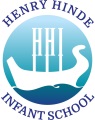 Curriculum Intent: Equipping Children for a World of Possibilities.Physical Education Subject Intent:  
Physical Education at our school is about inspiring children to live active and healthy lives. To equip them with skills that enables them to understand the importance of making healthy life choices both physically and mentally. They will acquire a mastery of core basic skills which will prepare them for adult life; from being able to work in a team, asking for help when needed and giving them tools to deal with an everyday competitive life.(Physical Education) IMPLEMENTHow is your subject taught?Physical Education is taught as a whole class within year groups. In HHIS we use the Real PE, Real gym  and Real Dance programmes to underpin  our PE lessons. These have high quality PE lessons focussing on the fundamental movement skills with a clear progression of skills across the year groups. There are usually 3 lessons on each skill- the first lesson a teacher does an assessment to see where the children are. The next lesson working on the skill again and final lesson is working on the skills again with another assessment to see progression made.The lesson sequence is a warm up, practise the skills, apply the skill and a review section. These Real PE/Gym and dance lessons also  have cogs which support the learning- personal, social, physical, cognitive, creative and Health and fitness. These help to promote the holistic approach and support the children’s growth mindset.Throughout the school, PE is taught  twice a week. One of these sessions is following the Real PE curriculum and the other is focusing on either real Gym or Real Dance and team games. Throughout the day  the children have the opportunity for  brain breaks using things such as 5 a day, imoves etc. Where possible children also have active lessons to promote and encourage the 60daily active minutes. In reception and year 1, children have access to a wonderful outdoor environment where they can continue to practise their gross motor skills.We work in partnership with Harris School Partnership to support our Physical Education curriculum. They enable us to offer additional extra-curricular activities and provide our children with the opportunities to take part in competitions in our local area.  With their support, we are able to offer other activities to offer the children those first hand experiences of a range of sports- including indoor athletics. This can ignite a passion for a sport and expose children to different activities they otherwise would not experience. Working with SSP also allows us the opportunity to attend different competitions against other schools. It also provides us with networking opportunities to network with other schools.Provision for DAP, SEND, EAL is dependent on specific needs. There is adult support for those when needed and there are videos for children to follow to demonstrate the skills in which they are learning. Children are able to work within their own ability and move onto the next challenge. Teacher Assessment help identify children not  making progress and so intervention can be put in place to support those children.To support children with their learning, they have opportunity to take part in active brain breaks during lessons to help support their academic learning. This is sometimes, whole class, small groups or on an individual basis.Children have access to equipment during break and lunchtimes to encourage active and part of their 60 minute of physical activity a day. Children access Swimming in year 3 at Henry Hinde Junior school.National Curriculum Statements for KS1Key stage 1 Pupils should develop fundamental movement skills, become increasingly competent and confident and access a broad range of opportunities to extend their agility, balance and coordination, individually and with others. They should be able to engage in competitive (both against self and against others) and co-operative physical activities, in a range of increasingly challenging situations. Pupils should be taught to:  master basic movements including running, jumping, throwing and catching, as well as developing balance, agility and co-ordination, and begin to apply these in a range of activities  participate in team games, developing simple tactics for attacking and defending  perform dances using simple movement patterns.(Physical Education) Long-term PlanPhysical Education) Medium-term Plan  Real peReal Gym- Spring TermREAL DANCE- AUTUMN TERMAutumnAutumnSpringSpringSpringSummerYear RFinding SpacePencil gripHandles equipment and tools effectively  including  pencils  for writingExploring movementsDanceDeveloping basic movement skillsCan dress and undress appropriately Finding SpacePencil gripHandles equipment and tools effectively  including  pencils  for writingExploring movementsDanceDeveloping basic movement skillsCan dress and undress appropriately Gymnastics Developing basic movement skillsShows importance of how to transport equipment safelyDemonstrates good control of body when using small apparatusGymnasticsDeveloping basic movement skillsDemonstrate good control  of the  body when using large apparatus Gymnastics Developing basic movement skillsShows importance of how to transport equipment safelyDemonstrates good control of body when using small apparatusGymnasticsDeveloping basic movement skillsDemonstrate good control  of the  body when using large apparatus Gymnastics Developing basic movement skillsShows importance of how to transport equipment safelyDemonstrates good control of body when using small apparatusGymnasticsDeveloping basic movement skillsDemonstrate good control  of the  body when using large apparatus GamesDeveloping basic movement skillsYear 1Real  PE Co-ordination and static balance on one legReal PE- Dynamic balance  and agility- seated balanceChristmas performance- danceactive brain breaksReal Danceperform dances using simple movement patterns.Real  PE Co-ordination and static balance on one legReal PE- Dynamic balance  and agility- seated balanceChristmas performance- danceactive brain breaksReal Danceperform dances using simple movement patterns.Real PE- Dynamic balance on a line and Static balance-stanceCo-ordination- ball skills and counter balance-partner workActive brain breaksReal GymUnit 1- Shape TravelUnit 2- FlightrotationReal PE- Dynamic balance on a line and Static balance-stanceCo-ordination- ball skills and counter balance-partner workActive brain breaksReal GymUnit 1- Shape TravelUnit 2- FlightrotationReal PE- Dynamic balance on a line and Static balance-stanceCo-ordination- ball skills and counter balance-partner workActive brain breaksReal GymUnit 1- Shape TravelUnit 2- FlightrotationReal PE- Co-ordination sending and receiving and reaction/responseReal PE-  Agility –Ball Chasing and staticBalance- Floor workYoga/active brain breaksTeam Games participate in team games, developing simple tactics for attacking and defendingDodgeball and playground games- hens and chicks etcForest School?Year 2Real  PE PersonalCo-ordination and static balance on one legReal PE- SocialDynamic balance – Jumping and landingStatic balance- seatedYoga/active brain breaksChristmas performance DanceReal Danceperform dances using simple movement patterns.Real  PE PersonalCo-ordination and static balance on one legReal PE- SocialDynamic balance – Jumping and landingStatic balance- seatedYoga/active brain breaksChristmas performance DanceReal Danceperform dances using simple movement patterns.Real PE CognitiveDynamic balance- on a lineStatic balance- stanceReal PE- CreativeCo-ordination- ball skills counter balance-partner workYoga/active brain breaksReal GymUnit 1- BalanceTravelUnit 2- FlightrotationReal PE CognitiveDynamic balance- on a lineStatic balance- stanceReal PE- CreativeCo-ordination- ball skills counter balance-partner workYoga/active brain breaksReal GymUnit 1- BalanceTravelUnit 2- FlightrotationReal PE CognitiveDynamic balance- on a lineStatic balance- stanceReal PE- CreativeCo-ordination- ball skills counter balance-partner workYoga/active brain breaksReal GymUnit 1- BalanceTravelUnit 2- FlightrotationForest School?PhysicalReal PE- Co-ordination sending and receiving Agility- reaction/responseHealth and fitnessReal PE Agility –Ball Chasing Static Balance- Floor workYoga/active brain breaksEnd of Year performance-DanceTeam Games- participate in team games, developing simple tactics for attacking and defendingRounders and benchballYear Group: Year 2Year Group: Year 2Term- Autumn 1Term- Autumn 1Term- Autumn 1Unit of Learning- PersonalUnit of Learning- PersonalAbout the unit- SOMELevel 3I have begun to challenge myself.I know where I am with my learning.Level 2I try several times if at first I don’t succeed.I ask for help when appropriate.Level 1I can work on simple tasks by myself.I can follow instructions and practise safelyAbout the unit- SOMELevel 3I have begun to challenge myself.I know where I am with my learning.Level 2I try several times if at first I don’t succeed.I ask for help when appropriate.Level 1I can work on simple tasks by myself.I can follow instructions and practise safelyAbout the unit- SOMELevel 3I have begun to challenge myself.I know where I am with my learning.Level 2I try several times if at first I don’t succeed.I ask for help when appropriate.Level 1I can work on simple tasks by myself.I can follow instructions and practise safelyAbout the unit- SOMELevel 3I have begun to challenge myself.I know where I am with my learning.Level 2I try several times if at first I don’t succeed.I ask for help when appropriate.Level 1I can work on simple tasks by myself.I can follow instructions and practise safelyWhere the unit fits in10CoordinationFootwork1Static BalanceOne LegWhere the unit fits in10CoordinationFootwork1Static BalanceOne LegWhere the unit fits in10CoordinationFootwork1Static BalanceOne LegPrior LearningChildren will have practised this skill in year 1 and should be secure at yellow level.Prior LearningChildren will have practised this skill in year 1 and should be secure at yellow level.Vocabulary forwardsBackwards, side to side, direction, turn, quarter, freeze, landing, jump, tucked, raiseVocabulary forwardsBackwards, side to side, direction, turn, quarter, freeze, landing, jump, tucked, raiseVocabulary forwardsBackwards, side to side, direction, turn, quarter, freeze, landing, jump, tucked, raiseResourcesCones,Bean bags, balls,ResourcesCones,Bean bags, balls,Assessment (By the end of this unit the children will be able to…) Green expectation for end of KS1Real PE- SocialCoordination- FootworkSuccess =Balance and control throughoutFluent, smooth movementsPerforming movements in both directions/on both sidesYellow ChallengeWith fluency and control:I can side-step in both directions.I can gallop, leading with either foot.I can hop on either foot.I can skip.Green Challenge END OF KS1 EXPECTEDWith fluency and control:I can combine side-steps with 180° front pivots off either foot.I can combine side-steps with 180° reverse pivots off either foot.I can skip with knee and opposite elbow both at 90° angle.I can hopscotch forwards and backwards, hopping on the same leg (right and left).GD childrenRed ChallengeWith fluency and control, starting slowly and then at maximum speed:I can hopscotch forwards and backwards, alternating my hopping leg each time.I can complete 3 step zigzag patterns forwards.I can complete 3 step zigzag patterns backwards.Blue ChallengeWith fluency and control, starting slowly and then at maximum speed:I can combine 3 step zigzag patterns with cross-over (swerve) when I change my lead leg (crossing my back leg over my lead leg, planting it on the floor).I can move in a 3 step zigzag pattern, with a knee raise across my body just before I change lead leg and direction.I can move in a 3 step zigzag pattern, lifting my foot up behind me just before I change lead leg and direction.Static balance- One legSuccess =Minimum wobble (control)Standing foot stillNon-standing foot off the floorYellow ChallengeMaintaining balance and on both legs:I can stand still for 10 secondsGreen Challenge_ EXPECTED END OF KS1Maintaining balance and on both legs:I can stand still for 30 seconds.I can complete 5 mini-squats.Red ChallengeMaintaining balance and on both legs:I can stand still for 30 seconds with eyes closed.I can complete 5 squats.I can complete 5 ankle extensions.Blue ChallengeMaintaining balance and on both legs:I can stand still on an uneven surface for 30 seconds.I can stand still on an uneven surface for 30 seconds with eyes closed.I can complete 10 squats into ankle extensions.I can complete 5 squats with eyes closed.Assessment (By the end of this unit the children will be able to…) Green expectation for end of KS1Real PE- SocialCoordination- FootworkSuccess =Balance and control throughoutFluent, smooth movementsPerforming movements in both directions/on both sidesYellow ChallengeWith fluency and control:I can side-step in both directions.I can gallop, leading with either foot.I can hop on either foot.I can skip.Green Challenge END OF KS1 EXPECTEDWith fluency and control:I can combine side-steps with 180° front pivots off either foot.I can combine side-steps with 180° reverse pivots off either foot.I can skip with knee and opposite elbow both at 90° angle.I can hopscotch forwards and backwards, hopping on the same leg (right and left).GD childrenRed ChallengeWith fluency and control, starting slowly and then at maximum speed:I can hopscotch forwards and backwards, alternating my hopping leg each time.I can complete 3 step zigzag patterns forwards.I can complete 3 step zigzag patterns backwards.Blue ChallengeWith fluency and control, starting slowly and then at maximum speed:I can combine 3 step zigzag patterns with cross-over (swerve) when I change my lead leg (crossing my back leg over my lead leg, planting it on the floor).I can move in a 3 step zigzag pattern, with a knee raise across my body just before I change lead leg and direction.I can move in a 3 step zigzag pattern, lifting my foot up behind me just before I change lead leg and direction.Static balance- One legSuccess =Minimum wobble (control)Standing foot stillNon-standing foot off the floorYellow ChallengeMaintaining balance and on both legs:I can stand still for 10 secondsGreen Challenge_ EXPECTED END OF KS1Maintaining balance and on both legs:I can stand still for 30 seconds.I can complete 5 mini-squats.Red ChallengeMaintaining balance and on both legs:I can stand still for 30 seconds with eyes closed.I can complete 5 squats.I can complete 5 ankle extensions.Blue ChallengeMaintaining balance and on both legs:I can stand still on an uneven surface for 30 seconds.I can stand still on an uneven surface for 30 seconds with eyes closed.I can complete 10 squats into ankle extensions.I can complete 5 squats with eyes closed.Assessment (By the end of this unit the children will be able to…) Green expectation for end of KS1Real PE- SocialCoordination- FootworkSuccess =Balance and control throughoutFluent, smooth movementsPerforming movements in both directions/on both sidesYellow ChallengeWith fluency and control:I can side-step in both directions.I can gallop, leading with either foot.I can hop on either foot.I can skip.Green Challenge END OF KS1 EXPECTEDWith fluency and control:I can combine side-steps with 180° front pivots off either foot.I can combine side-steps with 180° reverse pivots off either foot.I can skip with knee and opposite elbow both at 90° angle.I can hopscotch forwards and backwards, hopping on the same leg (right and left).GD childrenRed ChallengeWith fluency and control, starting slowly and then at maximum speed:I can hopscotch forwards and backwards, alternating my hopping leg each time.I can complete 3 step zigzag patterns forwards.I can complete 3 step zigzag patterns backwards.Blue ChallengeWith fluency and control, starting slowly and then at maximum speed:I can combine 3 step zigzag patterns with cross-over (swerve) when I change my lead leg (crossing my back leg over my lead leg, planting it on the floor).I can move in a 3 step zigzag pattern, with a knee raise across my body just before I change lead leg and direction.I can move in a 3 step zigzag pattern, lifting my foot up behind me just before I change lead leg and direction.Static balance- One legSuccess =Minimum wobble (control)Standing foot stillNon-standing foot off the floorYellow ChallengeMaintaining balance and on both legs:I can stand still for 10 secondsGreen Challenge_ EXPECTED END OF KS1Maintaining balance and on both legs:I can stand still for 30 seconds.I can complete 5 mini-squats.Red ChallengeMaintaining balance and on both legs:I can stand still for 30 seconds with eyes closed.I can complete 5 squats.I can complete 5 ankle extensions.Blue ChallengeMaintaining balance and on both legs:I can stand still on an uneven surface for 30 seconds.I can stand still on an uneven surface for 30 seconds with eyes closed.I can complete 10 squats into ankle extensions.I can complete 5 squats with eyes closed.Assessment (By the end of this unit the children will be able to…) Green expectation for end of KS1Real PE- SocialCoordination- FootworkSuccess =Balance and control throughoutFluent, smooth movementsPerforming movements in both directions/on both sidesYellow ChallengeWith fluency and control:I can side-step in both directions.I can gallop, leading with either foot.I can hop on either foot.I can skip.Green Challenge END OF KS1 EXPECTEDWith fluency and control:I can combine side-steps with 180° front pivots off either foot.I can combine side-steps with 180° reverse pivots off either foot.I can skip with knee and opposite elbow both at 90° angle.I can hopscotch forwards and backwards, hopping on the same leg (right and left).GD childrenRed ChallengeWith fluency and control, starting slowly and then at maximum speed:I can hopscotch forwards and backwards, alternating my hopping leg each time.I can complete 3 step zigzag patterns forwards.I can complete 3 step zigzag patterns backwards.Blue ChallengeWith fluency and control, starting slowly and then at maximum speed:I can combine 3 step zigzag patterns with cross-over (swerve) when I change my lead leg (crossing my back leg over my lead leg, planting it on the floor).I can move in a 3 step zigzag pattern, with a knee raise across my body just before I change lead leg and direction.I can move in a 3 step zigzag pattern, lifting my foot up behind me just before I change lead leg and direction.Static balance- One legSuccess =Minimum wobble (control)Standing foot stillNon-standing foot off the floorYellow ChallengeMaintaining balance and on both legs:I can stand still for 10 secondsGreen Challenge_ EXPECTED END OF KS1Maintaining balance and on both legs:I can stand still for 30 seconds.I can complete 5 mini-squats.Red ChallengeMaintaining balance and on both legs:I can stand still for 30 seconds with eyes closed.I can complete 5 squats.I can complete 5 ankle extensions.Blue ChallengeMaintaining balance and on both legs:I can stand still on an uneven surface for 30 seconds.I can stand still on an uneven surface for 30 seconds with eyes closed.I can complete 10 squats into ankle extensions.I can complete 5 squats with eyes closed.Assessment (By the end of this unit the children will be able to…) Green expectation for end of KS1Real PE- SocialCoordination- FootworkSuccess =Balance and control throughoutFluent, smooth movementsPerforming movements in both directions/on both sidesYellow ChallengeWith fluency and control:I can side-step in both directions.I can gallop, leading with either foot.I can hop on either foot.I can skip.Green Challenge END OF KS1 EXPECTEDWith fluency and control:I can combine side-steps with 180° front pivots off either foot.I can combine side-steps with 180° reverse pivots off either foot.I can skip with knee and opposite elbow both at 90° angle.I can hopscotch forwards and backwards, hopping on the same leg (right and left).GD childrenRed ChallengeWith fluency and control, starting slowly and then at maximum speed:I can hopscotch forwards and backwards, alternating my hopping leg each time.I can complete 3 step zigzag patterns forwards.I can complete 3 step zigzag patterns backwards.Blue ChallengeWith fluency and control, starting slowly and then at maximum speed:I can combine 3 step zigzag patterns with cross-over (swerve) when I change my lead leg (crossing my back leg over my lead leg, planting it on the floor).I can move in a 3 step zigzag pattern, with a knee raise across my body just before I change lead leg and direction.I can move in a 3 step zigzag pattern, lifting my foot up behind me just before I change lead leg and direction.Static balance- One legSuccess =Minimum wobble (control)Standing foot stillNon-standing foot off the floorYellow ChallengeMaintaining balance and on both legs:I can stand still for 10 secondsGreen Challenge_ EXPECTED END OF KS1Maintaining balance and on both legs:I can stand still for 30 seconds.I can complete 5 mini-squats.Red ChallengeMaintaining balance and on both legs:I can stand still for 30 seconds with eyes closed.I can complete 5 squats.I can complete 5 ankle extensions.Blue ChallengeMaintaining balance and on both legs:I can stand still on an uneven surface for 30 seconds.I can stand still on an uneven surface for 30 seconds with eyes closed.I can complete 10 squats into ankle extensions.I can complete 5 squats with eyes closed.Assessment (By the end of this unit the children will be able to…) Green expectation for end of KS1Real PE- SocialCoordination- FootworkSuccess =Balance and control throughoutFluent, smooth movementsPerforming movements in both directions/on both sidesYellow ChallengeWith fluency and control:I can side-step in both directions.I can gallop, leading with either foot.I can hop on either foot.I can skip.Green Challenge END OF KS1 EXPECTEDWith fluency and control:I can combine side-steps with 180° front pivots off either foot.I can combine side-steps with 180° reverse pivots off either foot.I can skip with knee and opposite elbow both at 90° angle.I can hopscotch forwards and backwards, hopping on the same leg (right and left).GD childrenRed ChallengeWith fluency and control, starting slowly and then at maximum speed:I can hopscotch forwards and backwards, alternating my hopping leg each time.I can complete 3 step zigzag patterns forwards.I can complete 3 step zigzag patterns backwards.Blue ChallengeWith fluency and control, starting slowly and then at maximum speed:I can combine 3 step zigzag patterns with cross-over (swerve) when I change my lead leg (crossing my back leg over my lead leg, planting it on the floor).I can move in a 3 step zigzag pattern, with a knee raise across my body just before I change lead leg and direction.I can move in a 3 step zigzag pattern, lifting my foot up behind me just before I change lead leg and direction.Static balance- One legSuccess =Minimum wobble (control)Standing foot stillNon-standing foot off the floorYellow ChallengeMaintaining balance and on both legs:I can stand still for 10 secondsGreen Challenge_ EXPECTED END OF KS1Maintaining balance and on both legs:I can stand still for 30 seconds.I can complete 5 mini-squats.Red ChallengeMaintaining balance and on both legs:I can stand still for 30 seconds with eyes closed.I can complete 5 squats.I can complete 5 ankle extensions.Blue ChallengeMaintaining balance and on both legs:I can stand still on an uneven surface for 30 seconds.I can stand still on an uneven surface for 30 seconds with eyes closed.I can complete 10 squats into ankle extensions.I can complete 5 squats with eyes closed.Assessment (By the end of this unit the children will be able to…) Green expectation for end of KS1Real PE- SocialCoordination- FootworkSuccess =Balance and control throughoutFluent, smooth movementsPerforming movements in both directions/on both sidesYellow ChallengeWith fluency and control:I can side-step in both directions.I can gallop, leading with either foot.I can hop on either foot.I can skip.Green Challenge END OF KS1 EXPECTEDWith fluency and control:I can combine side-steps with 180° front pivots off either foot.I can combine side-steps with 180° reverse pivots off either foot.I can skip with knee and opposite elbow both at 90° angle.I can hopscotch forwards and backwards, hopping on the same leg (right and left).GD childrenRed ChallengeWith fluency and control, starting slowly and then at maximum speed:I can hopscotch forwards and backwards, alternating my hopping leg each time.I can complete 3 step zigzag patterns forwards.I can complete 3 step zigzag patterns backwards.Blue ChallengeWith fluency and control, starting slowly and then at maximum speed:I can combine 3 step zigzag patterns with cross-over (swerve) when I change my lead leg (crossing my back leg over my lead leg, planting it on the floor).I can move in a 3 step zigzag pattern, with a knee raise across my body just before I change lead leg and direction.I can move in a 3 step zigzag pattern, lifting my foot up behind me just before I change lead leg and direction.Static balance- One legSuccess =Minimum wobble (control)Standing foot stillNon-standing foot off the floorYellow ChallengeMaintaining balance and on both legs:I can stand still for 10 secondsGreen Challenge_ EXPECTED END OF KS1Maintaining balance and on both legs:I can stand still for 30 seconds.I can complete 5 mini-squats.Red ChallengeMaintaining balance and on both legs:I can stand still for 30 seconds with eyes closed.I can complete 5 squats.I can complete 5 ankle extensions.Blue ChallengeMaintaining balance and on both legs:I can stand still on an uneven surface for 30 seconds.I can stand still on an uneven surface for 30 seconds with eyes closed.I can complete 10 squats into ankle extensions.I can complete 5 squats with eyes closed.Learning ObjectiveLearning ObjectivePossible teaching ActivitiesPossible teaching ActivitiesPossible teaching ActivitiesLearning OutcomesLearning OutcomesLesson 1Baseline AssessmentCoordination- FootworkSuccess =Keep your head up.Bend your knees to help balance.Work off the balls of your feet.Lesson 1Baseline AssessmentCoordination- FootworkSuccess =Keep your head up.Bend your knees to help balance.Work off the balls of your feet.EquipmentYou will need cones or markers , small matching equipment, for example beanbags, cards, throw down markers or cones, balls or cones.Warm upRock,paper, scissors SkillFootworkSkill applicationMatching pairsReview- Time SharesEquipmentYou will need cones or markers , small matching equipment, for example beanbags, cards, throw down markers or cones, balls or cones.Warm upRock,paper, scissors SkillFootworkSkill applicationMatching pairsReview- Time SharesEquipmentYou will need cones or markers , small matching equipment, for example beanbags, cards, throw down markers or cones, balls or cones.Warm upRock,paper, scissors SkillFootworkSkill applicationMatching pairsReview- Time SharesSuccess =Keep your head up.Bend your knees to help balance.Work off the balls of your feet.Success =Keep your head up.Bend your knees to help balance.Work off the balls of your feet.Lesson 2Co-ordination- FootworkKeep your head up and back straight.Work off the balls of your feet.Bend your knees to push off and land.Lesson 2Co-ordination- FootworkKeep your head up and back straight.Work off the balls of your feet.Bend your knees to push off and land.EquipmentYou will need cones or markers , lines, floor spots, benches, low beam, balls or cones.cones.Warm UpRock, paper, scissorsSkillsFootworkSkill applicationFollow the leaderEquipmentYou will need cones or markers , lines, floor spots, benches, low beam, balls or cones.cones.Warm UpRock, paper, scissorsSkillsFootworkSkill applicationFollow the leaderEquipmentYou will need cones or markers , lines, floor spots, benches, low beam, balls or cones.cones.Warm UpRock, paper, scissorsSkillsFootworkSkill applicationFollow the leaderSuccess =Balance and control throughoutFluent, smooth movementsPerforming movements in both directions/on both sideSuccess =Balance and control throughoutFluent, smooth movementsPerforming movements in both directions/on both sideLesson3FootworkKeep your head up and back straight.Work off the balls of your feet.Bend your knees to push off and land.Lesson3FootworkKeep your head up and back straight.Work off the balls of your feet.Bend your knees to push off and land.EquipmentYou will need cones or markers , small matching equipment, for example beanbags, cards, throw down markers or cones, balls or cones.Warm upRock, Paper, ScissorsSkillsFootworkSkill applicationMatching PairsReview- Time SharesEquipmentYou will need cones or markers , small matching equipment, for example beanbags, cards, throw down markers or cones, balls or cones.Warm upRock, Paper, ScissorsSkillsFootworkSkill applicationMatching PairsReview- Time SharesEquipmentYou will need cones or markers , small matching equipment, for example beanbags, cards, throw down markers or cones, balls or cones.Warm upRock, Paper, ScissorsSkillsFootworkSkill applicationMatching PairsReview- Time SharesSuccess =Balance and control throughoutFluent, smooth movementsPerforming movements in both directions/on both sidesSuccess =Balance and control throughoutFluent, smooth movementsPerforming movements in both directions/on both sidesLesson 4One leg  Static BalanceOne LegKeep your head up and still.Keep your tummy tight.Keep your back straight.Lesson 4One leg  Static BalanceOne LegKeep your head up and still.Keep your tummy tight.Keep your back straight.EquipmentYou will need cones, markers, large balls, bibs, tags, wobble cushions, floor spots, balloons, balls, balls or cones.Warm UpStuck in the mudSkillsOne leg Skill applicationBalloon BalanceReview- Time sharesEquipmentYou will need cones, markers, large balls, bibs, tags, wobble cushions, floor spots, balloons, balls, balls or cones.Warm UpStuck in the mudSkillsOne leg Skill applicationBalloon BalanceReview- Time sharesEquipmentYou will need cones, markers, large balls, bibs, tags, wobble cushions, floor spots, balloons, balls, balls or cones.Warm UpStuck in the mudSkillsOne leg Skill applicationBalloon BalanceReview- Time sharesSuccess =Standing foot stillNon-standing foot off the floorMinimum wobbleSuccess =Standing foot stillNon-standing foot off the floorMinimum wobbleLesson 5. Static BalanceOne LegKeep your head up and still.Keep your tummy (core muscles) tight and back straight.Use your arms to help you balance.Lesson 5. Static BalanceOne LegKeep your head up and still.Keep your tummy (core muscles) tight and back straight.Use your arms to help you balance.EquipmentYou will need cones, markers, large balls, bibs, tags, wobble cushions, rubber band for receiving a force, balls or cones.Warm upStuck in the mudSkillsOne LegSkill applicationMirror Image (1 leg)Review- Time share EquipmentYou will need cones, markers, large balls, bibs, tags, wobble cushions, rubber band for receiving a force, balls or cones.Warm upStuck in the mudSkillsOne LegSkill applicationMirror Image (1 leg)Review- Time share EquipmentYou will need cones, markers, large balls, bibs, tags, wobble cushions, rubber band for receiving a force, balls or cones.Warm upStuck in the mudSkillsOne LegSkill applicationMirror Image (1 leg)Review- Time share Success =Minimum wobble (control)Standing foot stillNon-standing foot off the flooSuccess =Minimum wobble (control)Standing foot stillNon-standing foot off the flooLesson 6- Assess	Static BalanceOne LegKeep your head up and still.Keep your tummy (core muscles) tight and back straight.Use your arms to help you balance.Lesson 6- Assess	Static BalanceOne LegKeep your head up and still.Keep your tummy (core muscles) tight and back straight.Use your arms to help you balance.EquipmentYou will need cones, markers, large balls, bibs, tags, wobble cushions, floor spots, balloons, balls, balls or cones.Warm upStuck in the mudSkillOne legSkill applicationBalloon balanceReview- Time SharesEquipmentYou will need cones, markers, large balls, bibs, tags, wobble cushions, floor spots, balloons, balls, balls or cones.Warm upStuck in the mudSkillOne legSkill applicationBalloon balanceReview- Time SharesEquipmentYou will need cones, markers, large balls, bibs, tags, wobble cushions, floor spots, balloons, balls, balls or cones.Warm upStuck in the mudSkillOne legSkill applicationBalloon balanceReview- Time SharesSuccess =Minimum wobble (control)Standing foot stillNon-standing foot off the floorSuccess =Minimum wobble (control)Standing foot stillNon-standing foot off the floorYear Group: Year 2Term- Autumn 2Term- Autumn 2Unit of Learning- SocialAbout the unit- SOMELevel 2I can praise others.MANYLevel 1I can work sensibly with others, taking turns and sharing.ALLLevel 1I can work sensibly with others.About the unit- SOMELevel 2I can praise others.MANYLevel 1I can work sensibly with others, taking turns and sharing.ALLLevel 1I can work sensibly with others.Where the unit fits inWhere the unit fits inPrior LearningChildren will have practised this skill in year 1 and should be secure at yellow level.Vocabulary forwardsBackwards, side to side, direction, turn, quarter, freeze, landing, jump, tucked, raiseVocabulary forwardsBackwards, side to side, direction, turn, quarter, freeze, landing, jump, tucked, raiseResourcesSpots,HoopsAssessment (By the end of this unit the children will be able to…) Green expectation for end of KS1Real PE- SocialDynamic balance – Jumping and landing- Success CriteriaGood take off and heightBalance and control on landingSoft landingsYellow ChallengeMaintaining balance throughout:I can jump from 2 feet to 2 feet forwards, backwards and side to sideGreen Challenge EXPECTED KS1Maintaining balance throughout:I can jump from 2 feet to 2 feet with a quarter turn in both directions.I can stand on a line and jump from 2 feet to 1 foot and freeze on landing (on either foot).Red Challenge GDMaintaining balance throughout:I can jump from 2 feet to 2 feet with 180° turn in either direction.I can complete a tucked jump.I can complete a tucked jump with 180° turn in either directionGD childrenBlue ChallengeMaintaining balance and landing on a line:I can jump from 2 feet to 2 feet forwards, backwards and side-to-side.I can hop forward and backwards, freezing on landing.I can jump from 1 foot to the other forwards and backwards, freezing on landing.I can hop sideways, raising my knee and freezing on landing.I can jump from 1 foot to the other sideways, raising my knee and freezing on landingStatic balance- seatedSuccess CriteriaHands/feet up for 10 secondsMinimum wobble (control)Holding balance without strainYellow ChallengeIn a seated position for 10 seconds:I can balance with both hands and feet touching the floor.I can balance with 1 hand and 2 feet touching the floor.I can balance with 2 hands and 1 foot touching the floor.I can balance with 1 hand and 1 foot touching the floor.I can balance with 1 hand and 1 foot touching the floor.I can balance with no hands or feet touching the floorGreen Challenge – EXPECTED KS1In a seated position with no hands or feet touching the floor:I can pick up a cone from one side, swap hands and place it on the other side.I can return the cone to the opposite side.Red ChallengeIn a seated position with no hands or feet touching the floor:I can pick up a cone from one side and place it on the other side with the same hand.I can return it to the opposite side using the other hand.I can sit in a dish shape with straight arms and legs and hold it for 5 seconds.Blue ChallengeIn a seated position without hands or feet touching the floor:I can reach and pick up a cone an arm’s distance away, swap hands and place it on the other side (both directions).I can reach, pick up a cone an arm’s distance away, and place it on the other side using the same hand (both directions).I can hold a V-shape with straight arms and legs for 10 seconds.Assessment (By the end of this unit the children will be able to…) Green expectation for end of KS1Real PE- SocialDynamic balance – Jumping and landing- Success CriteriaGood take off and heightBalance and control on landingSoft landingsYellow ChallengeMaintaining balance throughout:I can jump from 2 feet to 2 feet forwards, backwards and side to sideGreen Challenge EXPECTED KS1Maintaining balance throughout:I can jump from 2 feet to 2 feet with a quarter turn in both directions.I can stand on a line and jump from 2 feet to 1 foot and freeze on landing (on either foot).Red Challenge GDMaintaining balance throughout:I can jump from 2 feet to 2 feet with 180° turn in either direction.I can complete a tucked jump.I can complete a tucked jump with 180° turn in either directionGD childrenBlue ChallengeMaintaining balance and landing on a line:I can jump from 2 feet to 2 feet forwards, backwards and side-to-side.I can hop forward and backwards, freezing on landing.I can jump from 1 foot to the other forwards and backwards, freezing on landing.I can hop sideways, raising my knee and freezing on landing.I can jump from 1 foot to the other sideways, raising my knee and freezing on landingStatic balance- seatedSuccess CriteriaHands/feet up for 10 secondsMinimum wobble (control)Holding balance without strainYellow ChallengeIn a seated position for 10 seconds:I can balance with both hands and feet touching the floor.I can balance with 1 hand and 2 feet touching the floor.I can balance with 2 hands and 1 foot touching the floor.I can balance with 1 hand and 1 foot touching the floor.I can balance with 1 hand and 1 foot touching the floor.I can balance with no hands or feet touching the floorGreen Challenge – EXPECTED KS1In a seated position with no hands or feet touching the floor:I can pick up a cone from one side, swap hands and place it on the other side.I can return the cone to the opposite side.Red ChallengeIn a seated position with no hands or feet touching the floor:I can pick up a cone from one side and place it on the other side with the same hand.I can return it to the opposite side using the other hand.I can sit in a dish shape with straight arms and legs and hold it for 5 seconds.Blue ChallengeIn a seated position without hands or feet touching the floor:I can reach and pick up a cone an arm’s distance away, swap hands and place it on the other side (both directions).I can reach, pick up a cone an arm’s distance away, and place it on the other side using the same hand (both directions).I can hold a V-shape with straight arms and legs for 10 seconds.Assessment (By the end of this unit the children will be able to…) Green expectation for end of KS1Real PE- SocialDynamic balance – Jumping and landing- Success CriteriaGood take off and heightBalance and control on landingSoft landingsYellow ChallengeMaintaining balance throughout:I can jump from 2 feet to 2 feet forwards, backwards and side to sideGreen Challenge EXPECTED KS1Maintaining balance throughout:I can jump from 2 feet to 2 feet with a quarter turn in both directions.I can stand on a line and jump from 2 feet to 1 foot and freeze on landing (on either foot).Red Challenge GDMaintaining balance throughout:I can jump from 2 feet to 2 feet with 180° turn in either direction.I can complete a tucked jump.I can complete a tucked jump with 180° turn in either directionGD childrenBlue ChallengeMaintaining balance and landing on a line:I can jump from 2 feet to 2 feet forwards, backwards and side-to-side.I can hop forward and backwards, freezing on landing.I can jump from 1 foot to the other forwards and backwards, freezing on landing.I can hop sideways, raising my knee and freezing on landing.I can jump from 1 foot to the other sideways, raising my knee and freezing on landingStatic balance- seatedSuccess CriteriaHands/feet up for 10 secondsMinimum wobble (control)Holding balance without strainYellow ChallengeIn a seated position for 10 seconds:I can balance with both hands and feet touching the floor.I can balance with 1 hand and 2 feet touching the floor.I can balance with 2 hands and 1 foot touching the floor.I can balance with 1 hand and 1 foot touching the floor.I can balance with 1 hand and 1 foot touching the floor.I can balance with no hands or feet touching the floorGreen Challenge – EXPECTED KS1In a seated position with no hands or feet touching the floor:I can pick up a cone from one side, swap hands and place it on the other side.I can return the cone to the opposite side.Red ChallengeIn a seated position with no hands or feet touching the floor:I can pick up a cone from one side and place it on the other side with the same hand.I can return it to the opposite side using the other hand.I can sit in a dish shape with straight arms and legs and hold it for 5 seconds.Blue ChallengeIn a seated position without hands or feet touching the floor:I can reach and pick up a cone an arm’s distance away, swap hands and place it on the other side (both directions).I can reach, pick up a cone an arm’s distance away, and place it on the other side using the same hand (both directions).I can hold a V-shape with straight arms and legs for 10 seconds.Assessment (By the end of this unit the children will be able to…) Green expectation for end of KS1Real PE- SocialDynamic balance – Jumping and landing- Success CriteriaGood take off and heightBalance and control on landingSoft landingsYellow ChallengeMaintaining balance throughout:I can jump from 2 feet to 2 feet forwards, backwards and side to sideGreen Challenge EXPECTED KS1Maintaining balance throughout:I can jump from 2 feet to 2 feet with a quarter turn in both directions.I can stand on a line and jump from 2 feet to 1 foot and freeze on landing (on either foot).Red Challenge GDMaintaining balance throughout:I can jump from 2 feet to 2 feet with 180° turn in either direction.I can complete a tucked jump.I can complete a tucked jump with 180° turn in either directionGD childrenBlue ChallengeMaintaining balance and landing on a line:I can jump from 2 feet to 2 feet forwards, backwards and side-to-side.I can hop forward and backwards, freezing on landing.I can jump from 1 foot to the other forwards and backwards, freezing on landing.I can hop sideways, raising my knee and freezing on landing.I can jump from 1 foot to the other sideways, raising my knee and freezing on landingStatic balance- seatedSuccess CriteriaHands/feet up for 10 secondsMinimum wobble (control)Holding balance without strainYellow ChallengeIn a seated position for 10 seconds:I can balance with both hands and feet touching the floor.I can balance with 1 hand and 2 feet touching the floor.I can balance with 2 hands and 1 foot touching the floor.I can balance with 1 hand and 1 foot touching the floor.I can balance with 1 hand and 1 foot touching the floor.I can balance with no hands or feet touching the floorGreen Challenge – EXPECTED KS1In a seated position with no hands or feet touching the floor:I can pick up a cone from one side, swap hands and place it on the other side.I can return the cone to the opposite side.Red ChallengeIn a seated position with no hands or feet touching the floor:I can pick up a cone from one side and place it on the other side with the same hand.I can return it to the opposite side using the other hand.I can sit in a dish shape with straight arms and legs and hold it for 5 seconds.Blue ChallengeIn a seated position without hands or feet touching the floor:I can reach and pick up a cone an arm’s distance away, swap hands and place it on the other side (both directions).I can reach, pick up a cone an arm’s distance away, and place it on the other side using the same hand (both directions).I can hold a V-shape with straight arms and legs for 10 seconds.Learning ObjectivePossible teaching ActivitiesPossible teaching ActivitiesLearning OutcomesLesson 1Baseline AssessmentJumping and LandingKeep your feet shoulder width apart.Bend your knees on take-off and on landing.Keep your head up.You will need floor spots , hoops , medicine ball , size 4 or 5 balls , tape measure Warm upStepping stones SkillJumping and landingSkill applicationDevelop jumping combinations(jumping competitiveYou will need floor spots , hoops , medicine ball , size 4 or 5 balls , tape measure Warm upStepping stones SkillJumping and landingSkill applicationDevelop jumping combinations(jumping competitiveGood take off and heightBalance and control on landingSoft landingsLesson 2Jumping and LandingBend your knees on take-off and on landing.Swing your arms to help gain height and use them to help balance on landing.Try to land softly so there is no noise.You will need floor spots , hoops , medicine ball , size 4 or 5 balls , tape measure Warm UpStepping StonesSkillsJumping and LandingSkill applicationDevelop jumping combinations (jumping co-operation)You will need floor spots , hoops , medicine ball , size 4 or 5 balls , tape measure Warm UpStepping StonesSkillsJumping and LandingSkill applicationDevelop jumping combinations (jumping co-operation)Good take off and heightBalance and control on landingSoft landingsLesson3Jumping and landingBend your knees on take-off and on landing.Swing your arms to help gain height and use them to help balance on landing.Try to land softly so there is no noise.You will need floor spots , hoops , medicine ball , size 4 or 5 balls , tape measure Warm upStepping stonesSkillsJumping and LandingSkill applicationJumping- competitiveYou will need floor spots , hoops , medicine ball , size 4 or 5 balls , tape measure Warm upStepping stonesSkillsJumping and LandingSkill applicationJumping- competitiveGood take off and heightBalance and control on landingSoft landingsLesson 4Seated balanceKeep your head up and still.Keep your tummy tight.Keep your back straightYou will need cones , markers , beanbags , benches , swiss ball , wobble cushions Warm UpFind and select shapesSkillsseatedSkill applicationMirror ImageYou will need cones , markers , beanbags , benches , swiss ball , wobble cushions Warm UpFind and select shapesSkillsseatedSkill applicationMirror ImageHands/feet up for 10 secondsMinimum wobble (control)Holding balance without strainLesson 5Seated BalanceKeep your tummy tight (core muscles) and back straight.Keep your weight going through your bottom.Keep your head up and breathe throughout.Warm UpFind and select shapesSkillsseatedSkill applicationExchange objects in 4s Warm UpFind and select shapesSkillsseatedSkill applicationExchange objects in 4s Lesson 6Seated balanceKeep your tummy tight (core muscles) and back straight.Keep your weight going through your bottom.Keep your head up and breathe throughout.You will need cones , markers , beanbags , benches , swiss ball , balls , hoops .Warm upFind and select shapesSkillSeatedSkill applicationExchange objectsYou will need cones , markers , beanbags , benches , swiss ball , balls , hoops .Warm upFind and select shapesSkillSeatedSkill applicationExchange objectsYear Group: Year 2Term- Spring 1Term- Spring 1Unit of Learning-  cognitive Dynamic balance – on a lineStatic balance- StanceAbout the unit- Level 3I can explain what I am doing well and I have begun to identify areas for improvementLevel 2I can begin to order instructions, movements and skills.I can explain why someone is working or performing well.With help, I can recognise similarities and differences in performance.Level 1I can name some things I am good at.I can understand and follow simple rules.About the unit- Level 3I can explain what I am doing well and I have begun to identify areas for improvementLevel 2I can begin to order instructions, movements and skills.I can explain why someone is working or performing well.With help, I can recognise similarities and differences in performance.Level 1I can name some things I am good at.I can understand and follow simple rules.Where the unit fits inWhere the unit fits inPrior LearningChildren will have practised this skill in year 1 and should be secure at yellow level.Vocabulary forwardsVocabulary forwardsResourcesAssessment (By the end of this unit the children will be able to…) Green expectation for end of KS1Green ChallengeMaintaining balance on a line:I can walk fluidly, lifting knees up to 90°.I can walk fluidly, lifting heels up to bottom.GDRed ChallengeMaintaining balance on a line:I can perform a marching action, lifting knees and elbows up to a 90° angle.I can walk fluidly with a heel to toe landing.I can walk fluidly, lifting knees up and using a heel to toe landing.I can walk fluidly, lifting heels up to bottom and using a heel to toe landingSTATIC BALANCE EXPECTED Green ChallengeMaintaining balance throughout:I can stand on a low beam with a good stance for 10 seconds.GDRed ChallengeOn a line and then a low beam, maintaining balance:I can receive a small force from various angles.I can raise alternate feet 5 times.I can raise alternate knees 5 times.I can catch a ball at chest height and throw it back.Assessment (By the end of this unit the children will be able to…) Green expectation for end of KS1Green ChallengeMaintaining balance on a line:I can walk fluidly, lifting knees up to 90°.I can walk fluidly, lifting heels up to bottom.GDRed ChallengeMaintaining balance on a line:I can perform a marching action, lifting knees and elbows up to a 90° angle.I can walk fluidly with a heel to toe landing.I can walk fluidly, lifting knees up and using a heel to toe landing.I can walk fluidly, lifting heels up to bottom and using a heel to toe landingSTATIC BALANCE EXPECTED Green ChallengeMaintaining balance throughout:I can stand on a low beam with a good stance for 10 seconds.GDRed ChallengeOn a line and then a low beam, maintaining balance:I can receive a small force from various angles.I can raise alternate feet 5 times.I can raise alternate knees 5 times.I can catch a ball at chest height and throw it back.Assessment (By the end of this unit the children will be able to…) Green expectation for end of KS1Green ChallengeMaintaining balance on a line:I can walk fluidly, lifting knees up to 90°.I can walk fluidly, lifting heels up to bottom.GDRed ChallengeMaintaining balance on a line:I can perform a marching action, lifting knees and elbows up to a 90° angle.I can walk fluidly with a heel to toe landing.I can walk fluidly, lifting knees up and using a heel to toe landing.I can walk fluidly, lifting heels up to bottom and using a heel to toe landingSTATIC BALANCE EXPECTED Green ChallengeMaintaining balance throughout:I can stand on a low beam with a good stance for 10 seconds.GDRed ChallengeOn a line and then a low beam, maintaining balance:I can receive a small force from various angles.I can raise alternate feet 5 times.I can raise alternate knees 5 times.I can catch a ball at chest height and throw it back.Assessment (By the end of this unit the children will be able to…) Green expectation for end of KS1Green ChallengeMaintaining balance on a line:I can walk fluidly, lifting knees up to 90°.I can walk fluidly, lifting heels up to bottom.GDRed ChallengeMaintaining balance on a line:I can perform a marching action, lifting knees and elbows up to a 90° angle.I can walk fluidly with a heel to toe landing.I can walk fluidly, lifting knees up and using a heel to toe landing.I can walk fluidly, lifting heels up to bottom and using a heel to toe landingSTATIC BALANCE EXPECTED Green ChallengeMaintaining balance throughout:I can stand on a low beam with a good stance for 10 seconds.GDRed ChallengeOn a line and then a low beam, maintaining balance:I can receive a small force from various angles.I can raise alternate feet 5 times.I can raise alternate knees 5 times.I can catch a ball at chest height and throw it back.Learning ObjectivePossible teaching ActivitiesPossible teaching ActivitiesLearning OutcomesLesson 1Baseline AssessDynamic balance on a lineWarm upRace walkingYou will need cones , markers , selection of balls , stop watches .SkillOn a lineSkill applicationBalance circuitReview MethodQuestion Carousel You will need lines , floor spots , benches , low beam , beanbags , cones , hoops Warm upRace walkingYou will need cones , markers , selection of balls , stop watches .SkillOn a lineSkill applicationBalance circuitReview MethodQuestion Carousel You will need lines , floor spots , benches , low beam , beanbags , cones , hoops Success =Smooth movements and minimum wobbleStaying on the line with head upOpposite arm and leg moving forwardsLesson 2Dynamic balance on a lineWarm upRace walkingSkillOn a lineSkill ApplicationRock, paper, scissors adaptReviewQuestions carousel You will need cones , markers , selection of balls , stop watches Warm upRace walkingSkillOn a lineSkill ApplicationRock, paper, scissors adaptReviewQuestions carousel You will need cones , markers , selection of balls , stop watches Keep your head still and look forward.Use your arms to help you move and balance as you walk (opposite arm and leg).Work off the balls of your feet.Success =Smooth movements and minimum wobbleStaying on a line with head upOpposite arm and leg moving forwardsLesson 3 Re assessDynamic balance on a lineWarm upRace walkingSkillOn a lineSkill ApplicationBalance circuitReviewQuestions carouselYou will need cones , markers , selection of balls , stop watches , lines , floor spots , benches , low beam , beanbags , hoops  Warm upRace walkingSkillOn a lineSkill ApplicationBalance circuitReviewQuestions carouselYou will need cones , markers , selection of balls , stop watches , lines , floor spots , benches , low beam , beanbags , hoops  Keep your head still and look forward.Use your arms to help you move and balance as you walk (opposite arm and leg).Work off the balls of your feet.Success =Smooth movements and minimum wobbleStaying on a line with head upOpposite arm and leg moving forwardsLesson 4 Baseline assess for this skillStatic balance stanceWarm upLine outSkillstanceSkill ApplicationBalance transfer (competitive)ReviewQuestion CarouselYou will need cones , markers , lines , ropes , low beam , size 4 or 5 balls , tennis balls , rackets , beanbags , spots , hoops , balls , throw down lines or ropes .Warm upLine outSkillstanceSkill ApplicationBalance transfer (competitive)ReviewQuestion CarouselYou will need cones , markers , lines , ropes , low beam , size 4 or 5 balls , tennis balls , rackets , beanbags , spots , hoops , balls , throw down lines or ropes .Keep your feet a shoulder width apart.Bend your knees.Keep your back straight and head up.Success =Both feet facing forwardsFeet stillMinimum wobble (controlLesson 5Static balance stanceWarm upLine outSkillstanceSkill ApplicationDevelop combinations (beam)ReviewQuestions CarouselYou will need cones , markers , lines , ropes , low beam , size 4 or 5 balls , tennis balls , rackets , benches , throw down lines or ropes .Warm upLine outSkillstanceSkill ApplicationDevelop combinations (beam)ReviewQuestions CarouselYou will need cones , markers , lines , ropes , low beam , size 4 or 5 balls , tennis balls , rackets , benches , throw down lines or ropes .Keep your feet a shoulder width apart and knees bent.Keep your weight on the balls of your feet.Keep your back straight and head up.Success =Both feet facing forwardsFeet stillMinimum wobble (control)Lesson 6Static Balance stanceRevisit AssessmentWarm upLine outSkillStanceSkill applicationBalance Transfer (competitive)ReviewQuestions CarouselWarm upLine outSkillStanceSkill applicationBalance Transfer (competitive)ReviewQuestions CarouselKeep your feet a shoulder width apart and knees bent.Keep your weight on the balls of your feet.Keep your back straight and head up.Success =Both feet facing forwardsFeet stillMinimum wobble (control)Year Group: Year 2 Year Group: Year 2 Term - Spring 2Term - Spring 2Unit of Learning-  Unit 4 –CREATIVECo-ordination-ball skillsCounter-balance with a partnerUnit of Learning-  Unit 4 –CREATIVECo-ordination-ball skillsCounter-balance with a partnerAbout the unit- Unit 4 creativeLevel 3I can recognise similarities and differences in movements and expression.I can make up my own rules and versions of activities.I can respond differently to a variety of tasks.Level 2I can select and link movements together to fit a theme.I can begin to compare my movements and skills with those of others.Level 1I can explore and describe different movementsAbout the unit- Unit 4 creativeLevel 3I can recognise similarities and differences in movements and expression.I can make up my own rules and versions of activities.I can respond differently to a variety of tasks.Level 2I can select and link movements together to fit a theme.I can begin to compare my movements and skills with those of others.Level 1I can explore and describe different movementsAbout the unit- Unit 4 creativeLevel 3I can recognise similarities and differences in movements and expression.I can make up my own rules and versions of activities.I can respond differently to a variety of tasks.Level 2I can select and link movements together to fit a theme.I can begin to compare my movements and skills with those of others.Level 1I can explore and describe different movementsWhere the unit fits inWhere the unit fits inWhere the unit fits inPrior LearningPrior LearningVocabulary Movement, space, balance, control, landing, opposite, jump, apparatusVocabulary Movement, space, balance, control, landing, opposite, jump, apparatusResourcesResourcesAssessment (By the end of this unit the children will be able to…) Green Challenge- KS1 EXPECTED Co-ordination – ball skillsWith both right and left hand, maintaining control:I can sit and roll a ball up and down my legs and round my upper body using 1 hand.I can stand and roll a ball up and down my legs and round my upper body using 1 handRed Challenge- KS1 GDIn less than 20 seconds and in both directions, maintaining control:I can stand with my legs apart and move a ball around one leg 16 times (right and left leg).I can move a ball round my waist 17 times.I can stand with my legs apart and move a ball around alternate legs 16 timesGreen Challenge COUNTER BALANCE WITH A PARTNER EXPECTED KS1With a partner, maintaining balance throughout:I can hold on and, with a long base, lean back, hold our balance and move back together again.I can hold on with 1 hand and, with a long base, lean back, hold our balance and move back together again.Red Challenge- GDWith a partner, maintaining balance throughout:I can hold and, with a short base, lean back, hold our balance and then move back together.I can hold on with 1 hand and, with a short base, lean back, hold our balance and then move back together.I can perform both short base challenges with eyes closed.Assessment (By the end of this unit the children will be able to…) Green Challenge- KS1 EXPECTED Co-ordination – ball skillsWith both right and left hand, maintaining control:I can sit and roll a ball up and down my legs and round my upper body using 1 hand.I can stand and roll a ball up and down my legs and round my upper body using 1 handRed Challenge- KS1 GDIn less than 20 seconds and in both directions, maintaining control:I can stand with my legs apart and move a ball around one leg 16 times (right and left leg).I can move a ball round my waist 17 times.I can stand with my legs apart and move a ball around alternate legs 16 timesGreen Challenge COUNTER BALANCE WITH A PARTNER EXPECTED KS1With a partner, maintaining balance throughout:I can hold on and, with a long base, lean back, hold our balance and move back together again.I can hold on with 1 hand and, with a long base, lean back, hold our balance and move back together again.Red Challenge- GDWith a partner, maintaining balance throughout:I can hold and, with a short base, lean back, hold our balance and then move back together.I can hold on with 1 hand and, with a short base, lean back, hold our balance and then move back together.I can perform both short base challenges with eyes closed.Assessment (By the end of this unit the children will be able to…) Green Challenge- KS1 EXPECTED Co-ordination – ball skillsWith both right and left hand, maintaining control:I can sit and roll a ball up and down my legs and round my upper body using 1 hand.I can stand and roll a ball up and down my legs and round my upper body using 1 handRed Challenge- KS1 GDIn less than 20 seconds and in both directions, maintaining control:I can stand with my legs apart and move a ball around one leg 16 times (right and left leg).I can move a ball round my waist 17 times.I can stand with my legs apart and move a ball around alternate legs 16 timesGreen Challenge COUNTER BALANCE WITH A PARTNER EXPECTED KS1With a partner, maintaining balance throughout:I can hold on and, with a long base, lean back, hold our balance and move back together again.I can hold on with 1 hand and, with a long base, lean back, hold our balance and move back together again.Red Challenge- GDWith a partner, maintaining balance throughout:I can hold and, with a short base, lean back, hold our balance and then move back together.I can hold on with 1 hand and, with a short base, lean back, hold our balance and then move back together.I can perform both short base challenges with eyes closed.Assessment (By the end of this unit the children will be able to…) Green Challenge- KS1 EXPECTED Co-ordination – ball skillsWith both right and left hand, maintaining control:I can sit and roll a ball up and down my legs and round my upper body using 1 hand.I can stand and roll a ball up and down my legs and round my upper body using 1 handRed Challenge- KS1 GDIn less than 20 seconds and in both directions, maintaining control:I can stand with my legs apart and move a ball around one leg 16 times (right and left leg).I can move a ball round my waist 17 times.I can stand with my legs apart and move a ball around alternate legs 16 timesGreen Challenge COUNTER BALANCE WITH A PARTNER EXPECTED KS1With a partner, maintaining balance throughout:I can hold on and, with a long base, lean back, hold our balance and move back together again.I can hold on with 1 hand and, with a long base, lean back, hold our balance and move back together again.Red Challenge- GDWith a partner, maintaining balance throughout:I can hold and, with a short base, lean back, hold our balance and then move back together.I can hold on with 1 hand and, with a short base, lean back, hold our balance and then move back together.I can perform both short base challenges with eyes closed.Assessment (By the end of this unit the children will be able to…) Green Challenge- KS1 EXPECTED Co-ordination – ball skillsWith both right and left hand, maintaining control:I can sit and roll a ball up and down my legs and round my upper body using 1 hand.I can stand and roll a ball up and down my legs and round my upper body using 1 handRed Challenge- KS1 GDIn less than 20 seconds and in both directions, maintaining control:I can stand with my legs apart and move a ball around one leg 16 times (right and left leg).I can move a ball round my waist 17 times.I can stand with my legs apart and move a ball around alternate legs 16 timesGreen Challenge COUNTER BALANCE WITH A PARTNER EXPECTED KS1With a partner, maintaining balance throughout:I can hold on and, with a long base, lean back, hold our balance and move back together again.I can hold on with 1 hand and, with a long base, lean back, hold our balance and move back together again.Red Challenge- GDWith a partner, maintaining balance throughout:I can hold and, with a short base, lean back, hold our balance and then move back together.I can hold on with 1 hand and, with a short base, lean back, hold our balance and then move back together.I can perform both short base challenges with eyes closed.Assessment (By the end of this unit the children will be able to…) Green Challenge- KS1 EXPECTED Co-ordination – ball skillsWith both right and left hand, maintaining control:I can sit and roll a ball up and down my legs and round my upper body using 1 hand.I can stand and roll a ball up and down my legs and round my upper body using 1 handRed Challenge- KS1 GDIn less than 20 seconds and in both directions, maintaining control:I can stand with my legs apart and move a ball around one leg 16 times (right and left leg).I can move a ball round my waist 17 times.I can stand with my legs apart and move a ball around alternate legs 16 timesGreen Challenge COUNTER BALANCE WITH A PARTNER EXPECTED KS1With a partner, maintaining balance throughout:I can hold on and, with a long base, lean back, hold our balance and move back together again.I can hold on with 1 hand and, with a long base, lean back, hold our balance and move back together again.Red Challenge- GDWith a partner, maintaining balance throughout:I can hold and, with a short base, lean back, hold our balance and then move back together.I can hold on with 1 hand and, with a short base, lean back, hold our balance and then move back together.I can perform both short base challenges with eyes closed.Learning ObjectivePossible teaching ActivitiesPossible teaching ActivitiesPossible teaching ActivitiesPossible teaching ActivitiesLearning OutcomesLesson 1- co-ordination ball skills (assess)EquipmentYou will need cones , markers , large balls , size 4 or 5 balls Warm up- Grand PrixSkill – ball skillsSkill application-Getting around us (co-operative)Review-, Badge of Honour stickers ..EquipmentYou will need cones , markers , large balls , size 4 or 5 balls Warm up- Grand PrixSkill – ball skillsSkill application-Getting around us (co-operative)Review-, Badge of Honour stickers ..EquipmentYou will need cones , markers , large balls , size 4 or 5 balls Warm up- Grand PrixSkill – ball skillsSkill application-Getting around us (co-operative)Review-, Badge of Honour stickers ..EquipmentYou will need cones , markers , large balls , size 4 or 5 balls Warm up- Grand PrixSkill – ball skillsSkill application-Getting around us (co-operative)Review-, Badge of Honour stickers ..CoordinationBall SkillsKeep your tummy tight and your weight through your bottom.Use your fingers to move the ball.Focus on moving the ball smoothly rather than on speed.Lesson2 - co-ordination ball skillsWarm up- Grand PrixSkill – Ball skillsSkill application-All routesReview-, Badge of HonourEquipmentYou will need cones , markers , large balls , size 4 or 5 balls , small balls , stickers .Warm up- Grand PrixSkill – Ball skillsSkill application-All routesReview-, Badge of HonourEquipmentYou will need cones , markers , large balls , size 4 or 5 balls , small balls , stickers .Warm up- Grand PrixSkill – Ball skillsSkill application-All routesReview-, Badge of HonourEquipmentYou will need cones , markers , large balls , size 4 or 5 balls , small balls , stickers .Warm up- Grand PrixSkill – Ball skillsSkill application-All routesReview-, Badge of HonourEquipmentYou will need cones , markers , large balls , size 4 or 5 balls , small balls , stickers .CoordinationBall SkillsFocus on maintaining good balance throughout.Move the ball with your fingertips.Perform the movements smoothly and then gradually increase your speedLesson 3 co-ordination ball skills (re-assess)Warm up- Grand PrixSkill – ball skillsSkill application-Getting around us (co-operative)Review-, Badge of Honour stickEquipmentYou will need cones , markers , large balls , size 4 or 5 balls , stop watches , stickers . ers Warm up- Grand PrixSkill – ball skillsSkill application-Getting around us (co-operative)Review-, Badge of Honour stickEquipmentYou will need cones , markers , large balls , size 4 or 5 balls , stop watches , stickers . ers Warm up- Grand PrixSkill – ball skillsSkill application-Getting around us (co-operative)Review-, Badge of Honour stickEquipmentYou will need cones , markers , large balls , size 4 or 5 balls , stop watches , stickers . ers Warm up- Grand PrixSkill – ball skillsSkill application-Getting around us (co-operative)Review-, Badge of Honour stickEquipmentYou will need cones , markers , large balls , size 4 or 5 balls , stop watches , stickers . ers CoordinationBall SkillsFocus on maintaining good balance throughout.Move the ball with your fingertips.Perform the movements smoothly and then gradually increase your speed.Lesson 4 – counter balance with a partner (Assess)Warm up- on the matSkill – with a partnerSkill application-roller ballReview-, badge of honourEquipmentYou will need large mats , dice , hoops , low beam , large balls , stickers , equipment for throwing, for example beanbags, cones, quoits, tennis ball .Warm up- on the matSkill – with a partnerSkill application-roller ballReview-, badge of honourEquipmentYou will need large mats , dice , hoops , low beam , large balls , stickers , equipment for throwing, for example beanbags, cones, quoits, tennis ball .Warm up- on the matSkill – with a partnerSkill application-roller ballReview-, badge of honourEquipmentYou will need large mats , dice , hoops , low beam , large balls , stickers , equipment for throwing, for example beanbags, cones, quoits, tennis ball .Warm up- on the matSkill – with a partnerSkill application-roller ballReview-, badge of honourEquipmentYou will need large mats , dice , hoops , low beam , large balls , stickers , equipment for throwing, for example beanbags, cones, quoits, tennis ball .Counter BalanceWith a PartnerKeep your tummy tight.Keep your back straight and head up.Hold on to your partner's forearmsLesson 5 - counter balance with a partnerWarm up- on the matSkill – with a partnerSkill application-lean awayReview-, Badge of HonourEquipmentYou will need large mats , dice , hoops , low beam , benches , stickers , equipment for throwing, for example beanbags, cones, quoits, tennis ball .Warm up- on the matSkill – with a partnerSkill application-lean awayReview-, Badge of HonourEquipmentYou will need large mats , dice , hoops , low beam , benches , stickers , equipment for throwing, for example beanbags, cones, quoits, tennis ball .Warm up- on the matSkill – with a partnerSkill application-lean awayReview-, Badge of HonourEquipmentYou will need large mats , dice , hoops , low beam , benches , stickers , equipment for throwing, for example beanbags, cones, quoits, tennis ball .Warm up- on the matSkill – with a partnerSkill application-lean awayReview-, Badge of HonourEquipmentYou will need large mats , dice , hoops , low beam , benches , stickers , equipment for throwing, for example beanbags, cones, quoits, tennis ball .Counter BalanceWith a PartnerKeep your tummy (core muscles) tight and body straight throughout.Hold on to your partner’s forearms.Hold with straight arms when leaning back.Lesson 6- counter balance with a partner (Re-assess)Warm up- on the matSkill – with a partnerSkill application-roller ballReview-, Badge of HonourEquipmentYou will need large mats , dice , hoops , low beam , large balls , stickers , equipment for throwing, for example beanbags, cones, quoits, tennis ball Warm up- on the matSkill – with a partnerSkill application-roller ballReview-, Badge of HonourEquipmentYou will need large mats , dice , hoops , low beam , large balls , stickers , equipment for throwing, for example beanbags, cones, quoits, tennis ball Warm up- on the matSkill – with a partnerSkill application-roller ballReview-, Badge of HonourEquipmentYou will need large mats , dice , hoops , low beam , large balls , stickers , equipment for throwing, for example beanbags, cones, quoits, tennis ball Warm up- on the matSkill – with a partnerSkill application-roller ballReview-, Badge of HonourEquipmentYou will need large mats , dice , hoops , low beam , large balls , stickers , equipment for throwing, for example beanbags, cones, quoits, tennis ball Counter BalanceWith a PartnerKeep your tummy (core muscles) tight and body straight throughout.Hold on to your partner’s forearms.Hold with straight arms when leaning backYear Group: Year 2Term- Summer 1Term- Summer 1Unit of Learning- PhysicalAbout the unit- Level 3I can perform and repeat longer sequences with clear shapes and controlled movement.I can select and apply a range of skills with good control and consistency.Level 2I can perform a sequence of movements with some changes in level, direction or speed.I can perform a range of skills with some control and consistency.Level 1I can perform a small range of skills and link two movements together.I can perform a single skill or movement with some controlAbout the unit- Level 3I can perform and repeat longer sequences with clear shapes and controlled movement.I can select and apply a range of skills with good control and consistency.Level 2I can perform a sequence of movements with some changes in level, direction or speed.I can perform a range of skills with some control and consistency.Level 1I can perform a small range of skills and link two movements together.I can perform a single skill or movement with some controlWhere the unit fits in108CoordinationSending and Receiving12AgilityReaction / ResponseWhere the unit fits in108CoordinationSending and Receiving12AgilityReaction / ResponsePrior LearningChildren will have practised this skill in year 1 and should be secure at yellow level.Vocabulary forwardsVocabulary forwardsResourcesAssessment (By the end of this unit the children will be able to…) Green expectation for end of KS1Real PE- SocialSuccess =Accuracy and weight when sendingGetting in a good position to receiveCollecting the ball safely Yellow ChallengeWith right and left hand against a wall or with a partner (3 and 5 metre distance):I can roll a large ball and collect the rebound.I can roll a small ball and collect the rebound.I can throw a large ball and catch the rebound with 2 hands.Green Challenge END OF KS1 EXPECTEDWith right and left hand, against a wall or with a partner (3 - 5 metre distance):I can throw a tennis ball and catch it with the same hand after 1 bounce.I can throw a tennis ball and catch it with the same hand without a bounce.I can throw a tennis ball and catch it with the other hand after 1 bounce.I can throw a tennis ball and catch it with the other hand without a bounce.I can strike a large, soft ball along the ground with my hand 5 times in a rally.GD childrenRed ChallengeWith both right and left hand/foot, against a wall or with a partner (at least 5 times in a row):I can strike a ball with alternate hands in a rally.I can kick a ball with the same foot.I can kick a ball with alternate feet.I can roll 2 balls alternately using both hands, sending 1 as the other is returning..Blue ChallengeWith right and left hand:I can alternately throw and catch 2 tennis balls against a wall.I can throw 2 tennis balls against a wall and catch them with the opposite hand (cross-over).I can throw 2 tennis balls against a wall in a circuit, in both directions.Reaction/ ResponseSuccess =Reacting and moving quicklyCatching the ballSlowing down with control after catchYellow ChallengeFrom a distance of 1, 2 and 3 metres:I can react and catch a large ball dropped from shoulder height after 2 bounces.I can react and catch a large ball dropped from shoulder height after 1 bounce.Green Challenge _ EXPECTED END OF KS1From a distance of 1, 2 and 3 metres:I can react quickly and catch a tennis ball dropped from shoulder height after 1 bounce.GDRed ChallengeFrom a distance of 1, 2, and 3 metres:I can react quickly and catch a tennis ball dropped from shoulder height after 1 bounce, balancing on 1 leg.Blue ChallengeFrom a distance of 1, 2, and 3 metres:I can react and step across my body, bring my hand across my body and catch a tennis ball after 1 bounce.Assessment (By the end of this unit the children will be able to…) Green expectation for end of KS1Real PE- SocialSuccess =Accuracy and weight when sendingGetting in a good position to receiveCollecting the ball safely Yellow ChallengeWith right and left hand against a wall or with a partner (3 and 5 metre distance):I can roll a large ball and collect the rebound.I can roll a small ball and collect the rebound.I can throw a large ball and catch the rebound with 2 hands.Green Challenge END OF KS1 EXPECTEDWith right and left hand, against a wall or with a partner (3 - 5 metre distance):I can throw a tennis ball and catch it with the same hand after 1 bounce.I can throw a tennis ball and catch it with the same hand without a bounce.I can throw a tennis ball and catch it with the other hand after 1 bounce.I can throw a tennis ball and catch it with the other hand without a bounce.I can strike a large, soft ball along the ground with my hand 5 times in a rally.GD childrenRed ChallengeWith both right and left hand/foot, against a wall or with a partner (at least 5 times in a row):I can strike a ball with alternate hands in a rally.I can kick a ball with the same foot.I can kick a ball with alternate feet.I can roll 2 balls alternately using both hands, sending 1 as the other is returning..Blue ChallengeWith right and left hand:I can alternately throw and catch 2 tennis balls against a wall.I can throw 2 tennis balls against a wall and catch them with the opposite hand (cross-over).I can throw 2 tennis balls against a wall in a circuit, in both directions.Reaction/ ResponseSuccess =Reacting and moving quicklyCatching the ballSlowing down with control after catchYellow ChallengeFrom a distance of 1, 2 and 3 metres:I can react and catch a large ball dropped from shoulder height after 2 bounces.I can react and catch a large ball dropped from shoulder height after 1 bounce.Green Challenge _ EXPECTED END OF KS1From a distance of 1, 2 and 3 metres:I can react quickly and catch a tennis ball dropped from shoulder height after 1 bounce.GDRed ChallengeFrom a distance of 1, 2, and 3 metres:I can react quickly and catch a tennis ball dropped from shoulder height after 1 bounce, balancing on 1 leg.Blue ChallengeFrom a distance of 1, 2, and 3 metres:I can react and step across my body, bring my hand across my body and catch a tennis ball after 1 bounce.Assessment (By the end of this unit the children will be able to…) Green expectation for end of KS1Real PE- SocialSuccess =Accuracy and weight when sendingGetting in a good position to receiveCollecting the ball safely Yellow ChallengeWith right and left hand against a wall or with a partner (3 and 5 metre distance):I can roll a large ball and collect the rebound.I can roll a small ball and collect the rebound.I can throw a large ball and catch the rebound with 2 hands.Green Challenge END OF KS1 EXPECTEDWith right and left hand, against a wall or with a partner (3 - 5 metre distance):I can throw a tennis ball and catch it with the same hand after 1 bounce.I can throw a tennis ball and catch it with the same hand without a bounce.I can throw a tennis ball and catch it with the other hand after 1 bounce.I can throw a tennis ball and catch it with the other hand without a bounce.I can strike a large, soft ball along the ground with my hand 5 times in a rally.GD childrenRed ChallengeWith both right and left hand/foot, against a wall or with a partner (at least 5 times in a row):I can strike a ball with alternate hands in a rally.I can kick a ball with the same foot.I can kick a ball with alternate feet.I can roll 2 balls alternately using both hands, sending 1 as the other is returning..Blue ChallengeWith right and left hand:I can alternately throw and catch 2 tennis balls against a wall.I can throw 2 tennis balls against a wall and catch them with the opposite hand (cross-over).I can throw 2 tennis balls against a wall in a circuit, in both directions.Reaction/ ResponseSuccess =Reacting and moving quicklyCatching the ballSlowing down with control after catchYellow ChallengeFrom a distance of 1, 2 and 3 metres:I can react and catch a large ball dropped from shoulder height after 2 bounces.I can react and catch a large ball dropped from shoulder height after 1 bounce.Green Challenge _ EXPECTED END OF KS1From a distance of 1, 2 and 3 metres:I can react quickly and catch a tennis ball dropped from shoulder height after 1 bounce.GDRed ChallengeFrom a distance of 1, 2, and 3 metres:I can react quickly and catch a tennis ball dropped from shoulder height after 1 bounce, balancing on 1 leg.Blue ChallengeFrom a distance of 1, 2, and 3 metres:I can react and step across my body, bring my hand across my body and catch a tennis ball after 1 bounce.Assessment (By the end of this unit the children will be able to…) Green expectation for end of KS1Real PE- SocialSuccess =Accuracy and weight when sendingGetting in a good position to receiveCollecting the ball safely Yellow ChallengeWith right and left hand against a wall or with a partner (3 and 5 metre distance):I can roll a large ball and collect the rebound.I can roll a small ball and collect the rebound.I can throw a large ball and catch the rebound with 2 hands.Green Challenge END OF KS1 EXPECTEDWith right and left hand, against a wall or with a partner (3 - 5 metre distance):I can throw a tennis ball and catch it with the same hand after 1 bounce.I can throw a tennis ball and catch it with the same hand without a bounce.I can throw a tennis ball and catch it with the other hand after 1 bounce.I can throw a tennis ball and catch it with the other hand without a bounce.I can strike a large, soft ball along the ground with my hand 5 times in a rally.GD childrenRed ChallengeWith both right and left hand/foot, against a wall or with a partner (at least 5 times in a row):I can strike a ball with alternate hands in a rally.I can kick a ball with the same foot.I can kick a ball with alternate feet.I can roll 2 balls alternately using both hands, sending 1 as the other is returning..Blue ChallengeWith right and left hand:I can alternately throw and catch 2 tennis balls against a wall.I can throw 2 tennis balls against a wall and catch them with the opposite hand (cross-over).I can throw 2 tennis balls against a wall in a circuit, in both directions.Reaction/ ResponseSuccess =Reacting and moving quicklyCatching the ballSlowing down with control after catchYellow ChallengeFrom a distance of 1, 2 and 3 metres:I can react and catch a large ball dropped from shoulder height after 2 bounces.I can react and catch a large ball dropped from shoulder height after 1 bounce.Green Challenge _ EXPECTED END OF KS1From a distance of 1, 2 and 3 metres:I can react quickly and catch a tennis ball dropped from shoulder height after 1 bounce.GDRed ChallengeFrom a distance of 1, 2, and 3 metres:I can react quickly and catch a tennis ball dropped from shoulder height after 1 bounce, balancing on 1 leg.Blue ChallengeFrom a distance of 1, 2, and 3 metres:I can react and step across my body, bring my hand across my body and catch a tennis ball after 1 bounce.Learning ObjectivePossible teaching ActivitiesPossible teaching ActivitiesLearning OutcomesLesson 1Baseline AssessmentCoordinationSending and ReceivingUse backswing and follow through.Keep your eyes focused on the ball.Adopt a good 'ready position' (weight on balls of feet, wide base)EquipmentYou will need cones, markers, spots, balls, beanbags, quoits, tennis rackets, tennis balls, large balls, balls of different sizes/weighs, sticks, rackets, pre-prepared cards, equipment to carry , for example balls, beanbags, quoits.Warm upBall Tricks SkillSending and ReceivingSkill applicationCollect your reboundReview- Gift CardsEquipmentYou will need cones, markers, spots, balls, beanbags, quoits, tennis rackets, tennis balls, large balls, balls of different sizes/weighs, sticks, rackets, pre-prepared cards, equipment to carry , for example balls, beanbags, quoits.Warm upBall Tricks SkillSending and ReceivingSkill applicationCollect your reboundReview- Gift CardsSuccess =Accuracy and weight when sendingGetting in a good position to receiveCollecting the ball safelyLesson 2CoordinationSending and ReceivingKeep your eyes focused on the ball.Move your feet to get in line with the ball when receiving.Try to have ‘soft hands’ when catching.EquipmentYou will need cones, markers, spots, balls, beanbags, quoits, tennis rackets, tennis balls, large balls, variety of tennis or foam balls, pre-prepared cards, equipment to carry , for example balls, beanbags, quoitsWarm UpBall TricksSkillsSending and Receiving Skill applicationJuggle ChallengeReview- Gift CardsEquipmentYou will need cones, markers, spots, balls, beanbags, quoits, tennis rackets, tennis balls, large balls, variety of tennis or foam balls, pre-prepared cards, equipment to carry , for example balls, beanbags, quoitsWarm UpBall TricksSkillsSending and Receiving Skill applicationJuggle ChallengeReview- Gift CardsSuccess =Accuracy and weight when sendingGetting in a good position to receiveCollecting the ball safelyLesson 3CoordinationSending and ReceivingKeep your eyes focused on the ball.Move your feet to get in line with the ball when receiving.Try to have ‘soft hands’ when catchingEquipmentYou will need cones, markers, spots, balls, beanbags, quoits, tennis rackets, tennis balls, large balls, large soft balls, benches, nets, pre-prepared cards, equipment to carry , for example balls, beanbags, quoitsWarm upBall TricksSkillsSending and ReceivingSkill applicationBeat the BuzzerReview- Gift CardsEquipmentYou will need cones, markers, spots, balls, beanbags, quoits, tennis rackets, tennis balls, large balls, large soft balls, benches, nets, pre-prepared cards, equipment to carry , for example balls, beanbags, quoitsWarm upBall TricksSkillsSending and ReceivingSkill applicationBeat the BuzzerReview- Gift CardsSuccess =Accuracy and weight when sendingGetting in a good position to receiveCollecting the ball safelyLesson 4AgilityReaction / ResponsePush off hard with your feet.Keep your head steady and watch the ball.Move your feet to get to the ball (rather than stretching).EEquipmentYou will need cones, markers, large soft balls, tennis balls, small and large bouncy balls, pre-prepared cardsWarm UpBall HandlingSkillsReaction/ ResponseSkill applicationQuick of the markReview- Gift cardsEEquipmentYou will need cones, markers, large soft balls, tennis balls, small and large bouncy balls, pre-prepared cardsWarm UpBall HandlingSkillsReaction/ ResponseSkill applicationQuick of the markReview- Gift cardsSuccess =Reacting and moving quicklyCatching the ballSlowing down with control after catchLesson 5. AgilityReaction / ResponseTake up a ready position with your knees bent and your feet apart (front to back).Start quickly and accelerate by pushing off hard with your feet.Bend your knees to help you slow downEquipmentYou will need cones, markers, large soft balls, tennis balls, large balls, small balls, pre-prepared cards.Warm upBall HandlingSkillsReaction/ ResponseSkill applicationCopy your partnerReview- Gift Cards EquipmentYou will need cones, markers, large soft balls, tennis balls, large balls, small balls, pre-prepared cards.Warm upBall HandlingSkillsReaction/ ResponseSkill applicationCopy your partnerReview- Gift Cards Success =Reacting and moving quicklyCatching the ballSlowing down with control after catchLesson 6- Assess	AgilityReaction / ResponseTake up a ready position with your knees bent and your feet apart (front to back).Start quickly and accelerate by pushing off hard with your feet.Bend your knees to help you slow downEquipmentYou will need cones, markers, large soft balls, tennis balls, large balls, small balls, pre-prepared cards.Warm upBall HandlingSkillReaction/ ResponseSkill applicationCooperative ChallengesReview- Gift CardsEquipmentYou will need cones, markers, large soft balls, tennis balls, large balls, small balls, pre-prepared cards.Warm upBall HandlingSkillReaction/ ResponseSkill applicationCooperative ChallengesReview- Gift CardsSuccess =Reacting and moving quicklyCatching the ballSlowing down with control after catchYear Group: Year 2Term- Summer 2Term- Summer 2Unit of Learning-Heath and FitnessAbout the unit- Level 3I can explain why we need to warm-up and cool down.I can describe how and why my body changes during and after exercise.Level 2I use equipment appropriately and move and land safely.I can say how my body feels before, during and after exercise.Level 1I am aware of why exercise is important for good health.About the unit- Level 3I can explain why we need to warm-up and cool down.I can describe how and why my body changes during and after exercise.Level 2I use equipment appropriately and move and land safely.I can say how my body feels before, during and after exercise.Level 1I am aware of why exercise is important for good health.Where the unit fits in11AgilityBall Chasing3Static BalanceFloor WorkWhere the unit fits in11AgilityBall Chasing3Static BalanceFloor WorkPrior LearningChildren will have practised this skill in year 1 and should be secure at yellow level.Vocabulary forwardsVocabulary forwardsResourcesAssessment (By the end of this unit the children will be able to…) Green expectation for end of KS1Real PE- SocialSuccess =Starting and stopping quicklyTiming to get in the right positionBalance/control when collecting ballYellow ChallengeOver a distance of up to 10 metres and turning both ways:I can roll a ball, chase and collect it in a balanced position facing the opposite direction.I can chase a ball rolled by a partner and collect it in a balanced position facing the opposite direction.Green Challenge – EXPECTED END OF KS1Over a distance of up to 10 metres and turning both ways:Starting in a seated/lying position, I can throw a bouncing ball, chase and collect it in a balanced position facing the opposite direction.Starting in a seated/lying position, I can chase a bouncing ball fed by a partner and collect it in a balanced position facing the opposite direction.GD childrenRed ChallengeOver a distance of up to 10 metres and turning both ways:I can chase a large rolled ball, let it roll through my legs and then collect it in a balanced position facing the opposite direction.I can chase a large bouncing ball, let it roll through my legs and then collect it in a balanced position facing the opposite direction.I can complete the above challenges using a tennis ballBlue ChallengeOver a distance of up to 10 metres and turning both ways:I can roll and chase a large ball, stopping it with my knee sideways onto the ball (long barrier position) facing the opposite direction.I can do the above challenge with a tennis ball.I can roll and chase a large ball, stopping it with my head in a front support position facing the opposite direction.FLOOR WORKSuccess =Maintaining balance throughoutHolding correct position, e.g. back straightControl when changing balance/positionYellow ChallengeMaintaining balance throughout:I can hold a mini-front support position.I can reach round and point to the ceiling with either hand in a mini-front support.Green ChallengeMaintaining balance throughout:I can place a cone on my back and take it off with the other hand in a mini-front support.I can hold a mini-back support position.I can place a cone on my tummy and take it off with the other hand in a mini-back support.GDRed ChallengeMaintaining balance throughout:I can hold a full front support position.I can lift 1 arm and point to the ceiling with either hand in a front support.I can transfer a cone on and off my back in a front support.Blue ChallengeMaintaining balance throughout:I can transfer a tennis ball on and off my back in a front support.I can transfer a cone on and off my tummy in a back support.I can transfer a tennis ball on and off my tummy in a back supportAssessment (By the end of this unit the children will be able to…) Green expectation for end of KS1Real PE- SocialSuccess =Starting and stopping quicklyTiming to get in the right positionBalance/control when collecting ballYellow ChallengeOver a distance of up to 10 metres and turning both ways:I can roll a ball, chase and collect it in a balanced position facing the opposite direction.I can chase a ball rolled by a partner and collect it in a balanced position facing the opposite direction.Green Challenge – EXPECTED END OF KS1Over a distance of up to 10 metres and turning both ways:Starting in a seated/lying position, I can throw a bouncing ball, chase and collect it in a balanced position facing the opposite direction.Starting in a seated/lying position, I can chase a bouncing ball fed by a partner and collect it in a balanced position facing the opposite direction.GD childrenRed ChallengeOver a distance of up to 10 metres and turning both ways:I can chase a large rolled ball, let it roll through my legs and then collect it in a balanced position facing the opposite direction.I can chase a large bouncing ball, let it roll through my legs and then collect it in a balanced position facing the opposite direction.I can complete the above challenges using a tennis ballBlue ChallengeOver a distance of up to 10 metres and turning both ways:I can roll and chase a large ball, stopping it with my knee sideways onto the ball (long barrier position) facing the opposite direction.I can do the above challenge with a tennis ball.I can roll and chase a large ball, stopping it with my head in a front support position facing the opposite direction.FLOOR WORKSuccess =Maintaining balance throughoutHolding correct position, e.g. back straightControl when changing balance/positionYellow ChallengeMaintaining balance throughout:I can hold a mini-front support position.I can reach round and point to the ceiling with either hand in a mini-front support.Green ChallengeMaintaining balance throughout:I can place a cone on my back and take it off with the other hand in a mini-front support.I can hold a mini-back support position.I can place a cone on my tummy and take it off with the other hand in a mini-back support.GDRed ChallengeMaintaining balance throughout:I can hold a full front support position.I can lift 1 arm and point to the ceiling with either hand in a front support.I can transfer a cone on and off my back in a front support.Blue ChallengeMaintaining balance throughout:I can transfer a tennis ball on and off my back in a front support.I can transfer a cone on and off my tummy in a back support.I can transfer a tennis ball on and off my tummy in a back supportAssessment (By the end of this unit the children will be able to…) Green expectation for end of KS1Real PE- SocialSuccess =Starting and stopping quicklyTiming to get in the right positionBalance/control when collecting ballYellow ChallengeOver a distance of up to 10 metres and turning both ways:I can roll a ball, chase and collect it in a balanced position facing the opposite direction.I can chase a ball rolled by a partner and collect it in a balanced position facing the opposite direction.Green Challenge – EXPECTED END OF KS1Over a distance of up to 10 metres and turning both ways:Starting in a seated/lying position, I can throw a bouncing ball, chase and collect it in a balanced position facing the opposite direction.Starting in a seated/lying position, I can chase a bouncing ball fed by a partner and collect it in a balanced position facing the opposite direction.GD childrenRed ChallengeOver a distance of up to 10 metres and turning both ways:I can chase a large rolled ball, let it roll through my legs and then collect it in a balanced position facing the opposite direction.I can chase a large bouncing ball, let it roll through my legs and then collect it in a balanced position facing the opposite direction.I can complete the above challenges using a tennis ballBlue ChallengeOver a distance of up to 10 metres and turning both ways:I can roll and chase a large ball, stopping it with my knee sideways onto the ball (long barrier position) facing the opposite direction.I can do the above challenge with a tennis ball.I can roll and chase a large ball, stopping it with my head in a front support position facing the opposite direction.FLOOR WORKSuccess =Maintaining balance throughoutHolding correct position, e.g. back straightControl when changing balance/positionYellow ChallengeMaintaining balance throughout:I can hold a mini-front support position.I can reach round and point to the ceiling with either hand in a mini-front support.Green ChallengeMaintaining balance throughout:I can place a cone on my back and take it off with the other hand in a mini-front support.I can hold a mini-back support position.I can place a cone on my tummy and take it off with the other hand in a mini-back support.GDRed ChallengeMaintaining balance throughout:I can hold a full front support position.I can lift 1 arm and point to the ceiling with either hand in a front support.I can transfer a cone on and off my back in a front support.Blue ChallengeMaintaining balance throughout:I can transfer a tennis ball on and off my back in a front support.I can transfer a cone on and off my tummy in a back support.I can transfer a tennis ball on and off my tummy in a back supportAssessment (By the end of this unit the children will be able to…) Green expectation for end of KS1Real PE- SocialSuccess =Starting and stopping quicklyTiming to get in the right positionBalance/control when collecting ballYellow ChallengeOver a distance of up to 10 metres and turning both ways:I can roll a ball, chase and collect it in a balanced position facing the opposite direction.I can chase a ball rolled by a partner and collect it in a balanced position facing the opposite direction.Green Challenge – EXPECTED END OF KS1Over a distance of up to 10 metres and turning both ways:Starting in a seated/lying position, I can throw a bouncing ball, chase and collect it in a balanced position facing the opposite direction.Starting in a seated/lying position, I can chase a bouncing ball fed by a partner and collect it in a balanced position facing the opposite direction.GD childrenRed ChallengeOver a distance of up to 10 metres and turning both ways:I can chase a large rolled ball, let it roll through my legs and then collect it in a balanced position facing the opposite direction.I can chase a large bouncing ball, let it roll through my legs and then collect it in a balanced position facing the opposite direction.I can complete the above challenges using a tennis ballBlue ChallengeOver a distance of up to 10 metres and turning both ways:I can roll and chase a large ball, stopping it with my knee sideways onto the ball (long barrier position) facing the opposite direction.I can do the above challenge with a tennis ball.I can roll and chase a large ball, stopping it with my head in a front support position facing the opposite direction.FLOOR WORKSuccess =Maintaining balance throughoutHolding correct position, e.g. back straightControl when changing balance/positionYellow ChallengeMaintaining balance throughout:I can hold a mini-front support position.I can reach round and point to the ceiling with either hand in a mini-front support.Green ChallengeMaintaining balance throughout:I can place a cone on my back and take it off with the other hand in a mini-front support.I can hold a mini-back support position.I can place a cone on my tummy and take it off with the other hand in a mini-back support.GDRed ChallengeMaintaining balance throughout:I can hold a full front support position.I can lift 1 arm and point to the ceiling with either hand in a front support.I can transfer a cone on and off my back in a front support.Blue ChallengeMaintaining balance throughout:I can transfer a tennis ball on and off my back in a front support.I can transfer a cone on and off my tummy in a back support.I can transfer a tennis ball on and off my tummy in a back supportLearning ObjectivePossible teaching ActivitiesPossible teaching ActivitiesLearning OutcomesLesson 1Baseline AssessmentAgilityBall ChasingTake up a good ready position and push off hard.Keep your head steady and watch the ball.Try rolling the ball at different speeds to get the right challengeHealth and Fitness SkillsExercise strengthens our heart and lungs which is good for our health.Changes to the body during and after exercise include increased body temperature which causes us to sweat.Moving and landing safely is helped by having good health and fitness, for example, good stability and strength in our muscles and jointsEquipmentYou will need size 4 or 5 balls, large balls, markers, cones or markers , pre-prepared cards (or different coloured beanbags), pen and paper for teams to keep score, balls, cones (optional – to hide cards under).Warm upScramble Madness SkillBall ChasingSkill applicationTunnelsReview- Always, Sometimes, RarelyEquipmentYou will need size 4 or 5 balls, large balls, markers, cones or markers , pre-prepared cards (or different coloured beanbags), pen and paper for teams to keep score, balls, cones (optional – to hide cards under).Warm upScramble Madness SkillBall ChasingSkill applicationTunnelsReview- Always, Sometimes, RarelySuccess =Starting and stopping quicklyTiming to get in the right positionBalance/control when collecting the ballLesson 2AgilityBall ChasingStart quickly and accelerate by pushing off hard with your feet.Drive your arms from ‘hips to lips’ to help you accelerate.Keep watching the ball and concentrate on your timing so you arrive at the right timeEquipmentYou will need size 4 or 5 balls, large balls, small balls, cones or markers , pre-prepared cards (or different coloured beanbags), pen and paper for teams to keep score, balls, cones (optional – to hide cards under)Warm UpScramble MadnessSkillsBall ChasingSkill applicationDevelop Combinations (ball)Review- Always, Sometimes, RarelyEquipmentYou will need size 4 or 5 balls, large balls, small balls, cones or markers , pre-prepared cards (or different coloured beanbags), pen and paper for teams to keep score, balls, cones (optional – to hide cards under)Warm UpScramble MadnessSkillsBall ChasingSkill applicationDevelop Combinations (ball)Review- Always, Sometimes, RarelySuccess =Starting and stopping quicklyTiming to get in the right positionBalance/control when collecting ballLesson 3AgilityBall ChasingStart quickly and accelerate by pushing off hard with your feet.Drive your arms from ‘hips to lips’ to help you accelerate.Keep watching the ball and concentrate on your timing so you arrive at the right time.Health and Fitness SkillsExercise can have a positive effect on our mood and how we feel.Changes to the body during and after exercise include increased breathing rate, as we breathe faster the harder we exercise.During and after exercise our heart rate increases, as our heart works harder to pump blood (and the oxygen in it) to our muscles.EquipmentYou will need size 4 or 5 balls, large balls, markers, cones or markers , pre-prepared cards (or different coloured beanbags), pen and paper for teams to keep score, balls, cones (optional – to hide cards under)., quoitsWarm upScramble  MadnessSkillsBall ChasingSkill applicationTunnelsReview- Always, Sometimes, RarelyEquipmentYou will need size 4 or 5 balls, large balls, markers, cones or markers , pre-prepared cards (or different coloured beanbags), pen and paper for teams to keep score, balls, cones (optional – to hide cards under)., quoitsWarm upScramble  MadnessSkillsBall ChasingSkill applicationTunnelsReview- Always, Sometimes, RarelySuccess =Starting and stopping quicklyTiming to get in the right positionBalance/control when collecting ballLesson 4Static BalanceFloor WorkKeep your hands in line with your shoulders.Keep your knees in line with your hips.Keep your back straight and tummy tightHealth and Fitness SkillsExercise can have a positive effect on our mood and how we feel.Changes to the body during and after exercise include increased breathing rate, as we breathe faster the harder we work.During exercise our body temperature rises, resulting in sweating, which helps us to keep coolEquipmentYou will need cones, markers, selection of balls, hoops, tennis balls, chalk, beanbags, floor spots, cones or markers Warm UpThe Hairy Scary WoodSkillsFloor WorkSkill applicationFront Curling GameReview- Always, Sometimes, RarelyEquipmentYou will need cones, markers, selection of balls, hoops, tennis balls, chalk, beanbags, floor spots, cones or markers Warm UpThe Hairy Scary WoodSkillsFloor WorkSkill applicationFront Curling GameReview- Always, Sometimes, RarelySuccess =Maintaining balance throughoutHolding correct positionControl when changing balance/positionLesson 5Static BalanceFloor WorkKeep your hands in line with your shoulders and knees in line with your hips (mini-front support).Keep your hands in line with your shoulders and feet in line with your knees (mini-back support).Point your fingers towards your feet in the mini-back support.Health and Fitness SkillsResearch shows that physical activity can boost self-esteem, sleep quality and energy.Developing Fundamental Movement Skills will help support us to move and land safely.Warming up helps prepare our bodies for exercise, by gradually preparing our muscles and joints for the activity to followEquipmentYou will need cones, markers, selection of balls, hoops, tennis balls, floor spots, wobble cushions, cones or markers Warm upThe Hairy, Scary woodsSkillsFloor workSkill applicationReverse formation in front supportReview- Always, Sometimes, Rarely EquipmentYou will need cones, markers, selection of balls, hoops, tennis balls, floor spots, wobble cushions, cones or markers Warm upThe Hairy, Scary woodsSkillsFloor workSkill applicationReverse formation in front supportReview- Always, Sometimes, Rarely Success =Maintaining balance throughoutHolding correct position, e.g. back straightControl when changing balance/positionLesson 6- AssessStatic BalanceFloor WorkKeep your hands in line with your shoulders and knees in line with your hips (mini-front support).Keep your hands in line with your shoulders and feet in line with your knees (mini-back support).Point your fingers towards your feet in the mini-back support.	Health and Fitness SkillsExercise can help prevent things like stress and depression and lots of common diseases.Developing good technique, posture and using the appropriate equipment safely can help us stay healthy.Cooling down can help prevent our muscles being sore in the first couple of days after exercise.EquipmentYou will need cones, markers, selection of balls, hoops, tennis balls, chalk, beanbags, floor spots, cones or markersWarm upThe hairy, scary woodsSkillFloor workSkill applicationFront curling gameReview- Always, Sometimes, RarelyEquipmentYou will need cones, markers, selection of balls, hoops, tennis balls, chalk, beanbags, floor spots, cones or markersWarm upThe hairy, scary woodsSkillFloor workSkill applicationFront curling gameReview- Always, Sometimes, RarelySuccess =Reacting and moving quicklyCatching the ballSlowing down with control after catchYear Group: Year 1Term- Autumn 1Term- Autumn 1Unit of Learning-PersonalAbout the unit- Level 2I try several times if at first I don’t succeed.I ask for help when appropriate.Level 1I can work on simple tasks by myself.I can follow instructions and practise safely.About the unit- Level 2I try several times if at first I don’t succeed.I ask for help when appropriate.Level 1I can work on simple tasks by myself.I can follow instructions and practise safely.Where the unit fits in10CoordinationFootwork1Static BalanceOne LegWhere the unit fits in10CoordinationFootwork1Static BalanceOne LegPrior LearningVocabulary forwardsVocabulary forwardsResourcesAssessment (By the end of this unit the children will be able to…) Green expectation for end of KS1Real PE- SocialCoordinationFootworkSuccess =Balance and control throughoutFluent, smooth movementsPerforming movements in both directions/on both s Yellow ChallengeWith fluency and control:I can side-step in both directions.I can gallop, leading with either foot.I can hop on either foot.I can skipGreen ChallengeWith fluency and control:I can combine side-steps with 180° front pivots off either foot.I can combine side-steps with 180° reverse pivots off either foot.I can skip with knee and opposite elbow both at 90° angle.I can hopscotch forwards and backwards, hopping on the same leg (right and left).idesStatic BalanceOne LegSuccess =Minimum wobble (control)Standing foot stillNon-standing foot off the floorYellow ChallengeMaintaining balance and on both legs:I can stand still for 10 secondsGreen ChallengeMaintaining balance and on both legs:I can stand still for 30 seconds.I can complete 5 mini-squatsAssessment (By the end of this unit the children will be able to…) Green expectation for end of KS1Real PE- SocialCoordinationFootworkSuccess =Balance and control throughoutFluent, smooth movementsPerforming movements in both directions/on both s Yellow ChallengeWith fluency and control:I can side-step in both directions.I can gallop, leading with either foot.I can hop on either foot.I can skipGreen ChallengeWith fluency and control:I can combine side-steps with 180° front pivots off either foot.I can combine side-steps with 180° reverse pivots off either foot.I can skip with knee and opposite elbow both at 90° angle.I can hopscotch forwards and backwards, hopping on the same leg (right and left).idesStatic BalanceOne LegSuccess =Minimum wobble (control)Standing foot stillNon-standing foot off the floorYellow ChallengeMaintaining balance and on both legs:I can stand still for 10 secondsGreen ChallengeMaintaining balance and on both legs:I can stand still for 30 seconds.I can complete 5 mini-squatsAssessment (By the end of this unit the children will be able to…) Green expectation for end of KS1Real PE- SocialCoordinationFootworkSuccess =Balance and control throughoutFluent, smooth movementsPerforming movements in both directions/on both s Yellow ChallengeWith fluency and control:I can side-step in both directions.I can gallop, leading with either foot.I can hop on either foot.I can skipGreen ChallengeWith fluency and control:I can combine side-steps with 180° front pivots off either foot.I can combine side-steps with 180° reverse pivots off either foot.I can skip with knee and opposite elbow both at 90° angle.I can hopscotch forwards and backwards, hopping on the same leg (right and left).idesStatic BalanceOne LegSuccess =Minimum wobble (control)Standing foot stillNon-standing foot off the floorYellow ChallengeMaintaining balance and on both legs:I can stand still for 10 secondsGreen ChallengeMaintaining balance and on both legs:I can stand still for 30 seconds.I can complete 5 mini-squatsAssessment (By the end of this unit the children will be able to…) Green expectation for end of KS1Real PE- SocialCoordinationFootworkSuccess =Balance and control throughoutFluent, smooth movementsPerforming movements in both directions/on both s Yellow ChallengeWith fluency and control:I can side-step in both directions.I can gallop, leading with either foot.I can hop on either foot.I can skipGreen ChallengeWith fluency and control:I can combine side-steps with 180° front pivots off either foot.I can combine side-steps with 180° reverse pivots off either foot.I can skip with knee and opposite elbow both at 90° angle.I can hopscotch forwards and backwards, hopping on the same leg (right and left).idesStatic BalanceOne LegSuccess =Minimum wobble (control)Standing foot stillNon-standing foot off the floorYellow ChallengeMaintaining balance and on both legs:I can stand still for 10 secondsGreen ChallengeMaintaining balance and on both legs:I can stand still for 30 seconds.I can complete 5 mini-squatsLearning ObjectivePossible teaching ActivitiesPossible teaching ActivitiesLearning OutcomesLesson 1Baseline AssessmentCoordinationFootworkKeep your head up.Bend your knees to help balance.Work off the balls of your feet.Personal SkillsListen carefully to instructions.Keep your head up and stay within marked areas.Think about who you can ask for helpEquipmentYou will need cones or markers , balls or cones, ‘bicycle bling’ e.g. beanbags, quoits hide cards under).Warm upI’m riding on my bike SkillThe birthday bike surpriseSkill applicationOff for a rideReview- Time sharesEquipmentYou will need cones or markers , balls or cones, ‘bicycle bling’ e.g. beanbags, quoits hide cards under).Warm upI’m riding on my bike SkillThe birthday bike surpriseSkill applicationOff for a rideReview- Time sharesSuccess =Good controlGood balanceSmooth movementsLesson 2CoordinationFootworkKeep your head up.Bend your knees to help balance.Work off the balls of your feet.Personal SkillsListen carefully to instructions.Keep your head up and stay within marked areas.Think about who you can ask for help.EquipmentYou will need cones or markers , balls or cones, ‘bicycle bling’ e.g. beanbags, quoits.)Warm UpI’m riding on my bikeSkillsThe birthday bike surpriseSkill applicationOff for a rideReview- Time sharesEquipmentYou will need cones or markers , balls or cones, ‘bicycle bling’ e.g. beanbags, quoits.)Warm UpI’m riding on my bikeSkillsThe birthday bike surpriseSkill applicationOff for a rideReview- Time sharesSuccess =Good controlGood balanceSmooth movementsLesson 3CoordinationFootworkKeep your head up and back straight.Work off the balls of your feet.Bend your knees to push off and land.Personal SkillsListen carefully to instructions.Keep your head up and stay within marked areas.Think about who you can ask for help.EquipmentYou will need cones or markers , lines, floor spots, benches, low beam, balls or cones, ‘bicycle bling’ e.g. beanbags, quoits.Warm upI’m riding on my bikeSkillsThe birthday bike surpriseSkill applicationFollow the leaderReview- Time sharesEquipmentYou will need cones or markers , lines, floor spots, benches, low beam, balls or cones, ‘bicycle bling’ e.g. beanbags, quoits.Warm upI’m riding on my bikeSkillsThe birthday bike surpriseSkill applicationFollow the leaderReview- Time sharesSuccess =Balance and control throughoutFluent, smooth movementsPerforming movements in both directions/on both sidesLesson 4Static BalanceOne LegKeep your head up and still.Keep your tummy tight.Keep your back straightPersonal SkillsFind a safe space you can work in.Think about who you can ask for help.Keep going when things are hardEquipmentYou will need cones, markers, selection of balls, balls or cones, ‘pirate booty’ e.g. beanbags quoits.Warm UpPirate AdventureSkillsPirate PranksSkill applicationOh! You’ll never get to seaReview- Time SharesEquipmentYou will need cones, markers, selection of balls, balls or cones, ‘pirate booty’ e.g. beanbags quoits.Warm UpPirate AdventureSkillsPirate PranksSkill applicationOh! You’ll never get to seaReview- Time SharesSuccess =Standing foot stillNon-standing foot off the floorMinimum wobbleLesson 5Static BalanceOne LegKeep your head up and still.Keep your tummy tight.Keep your back straightPersonal SkillsFind a safe space you can work in.Think about who you can ask for help.Keep going when things are hardEquipmentYou will need cones, markers, selection of balls, pirate paraphernalia, hoops, beanbags, quoits, balls or cones, ‘pirate booty’ e.g. beanbags quoitsWarm upPirate AdventureSkillsPirate PlanksSkill applicationPopping piratesReview- Time Shares EquipmentYou will need cones, markers, selection of balls, pirate paraphernalia, hoops, beanbags, quoits, balls or cones, ‘pirate booty’ e.g. beanbags quoitsWarm upPirate AdventureSkillsPirate PlanksSkill applicationPopping piratesReview- Time Shares Success =Standing foot stillNon-standing foot off the floorMinimum wobbleLesson 6- AssessStatic BalanceOne LegKeep your head up and still.Keep your tummy (core muscles) tight and back straight.Use your arms to help you balance.Personal SkillsFind a safe space you can work in.Think about who you can ask for help.Keep going when things are hardEquipmentYou will need cones, markers, selection of balls, pirate paraphernalia, hoops, beanbags, quoits, balls or cones, ‘pirate booty’ e.g. beanbags quoitsWarm upPiarte adventureSkillPirate planksSkill applicationPopping pirateReview- Time sharesEquipmentYou will need cones, markers, selection of balls, pirate paraphernalia, hoops, beanbags, quoits, balls or cones, ‘pirate booty’ e.g. beanbags quoitsWarm upPiarte adventureSkillPirate planksSkill applicationPopping pirateReview- Time sharesSuccess =Minimum wobble (control)Standing foot stillNon-standing foot off the floorYear Group: Year 1Term- Autumn 2Term- Autumn 2Unit of Learning- SocialAbout the unit- Level 2I can help, praise and encourage others in their learning.Level 1I can work sensibly with others, taking turns and sharingAbout the unit- Level 2I can help, praise and encourage others in their learning.Level 1I can work sensibly with others, taking turns and sharingWhere the unit fits in6Dynamic Balance to AgilityJumping and Landing2Static BalanceSeatedWhere the unit fits in6Dynamic Balance to AgilityJumping and Landing2Static BalanceSeatedPrior LearningVocabulary forwardsVocabulary forwardsResourcesAssessment (By the end of this unit the children will be able to…) Green expectation for end of KS1Real PE- Social6 Dynamic Balance to AgilityJumping and LandingSuccess =Good take off and heightBalance and control on landingSoft landingsin Yellow ChallengeMaintaining balance throughout:I can jump from 2 feet to 2 feet forwards, backwards and side to side.Green ChallengeMaintaining balance throughout:I can jump from 2 feet to 2 feet with a quarter turn in both directions.I can stand on a line and jump from 2 feet to 1 foot and freeze on landing (on either foot).Static BalanceSeatedSuccess =Keeping feet and hands off the floor throughoutMinimum wobbleHolding balance without strainYellow ChallengeIn a seated position for 10 seconds:I can balance with both hands and feet touching the floor.I can balance with 1 hand and 2 feet touching the floor.I can balance with 2 hands and 1 foot touching the floor.I can balance with 1 hand and 1 foot touching the floor.I can balance with 1 hand and 1 foot touching the floor.I can balance with no hands or feet touching the floor.Green ChallengeIn a seated position with no hands or feet touching the floor:I can pick up a cone from one side, swap hands and place it on the other side.I can return the cone to the opposite side.Assessment (By the end of this unit the children will be able to…) Green expectation for end of KS1Real PE- Social6 Dynamic Balance to AgilityJumping and LandingSuccess =Good take off and heightBalance and control on landingSoft landingsin Yellow ChallengeMaintaining balance throughout:I can jump from 2 feet to 2 feet forwards, backwards and side to side.Green ChallengeMaintaining balance throughout:I can jump from 2 feet to 2 feet with a quarter turn in both directions.I can stand on a line and jump from 2 feet to 1 foot and freeze on landing (on either foot).Static BalanceSeatedSuccess =Keeping feet and hands off the floor throughoutMinimum wobbleHolding balance without strainYellow ChallengeIn a seated position for 10 seconds:I can balance with both hands and feet touching the floor.I can balance with 1 hand and 2 feet touching the floor.I can balance with 2 hands and 1 foot touching the floor.I can balance with 1 hand and 1 foot touching the floor.I can balance with 1 hand and 1 foot touching the floor.I can balance with no hands or feet touching the floor.Green ChallengeIn a seated position with no hands or feet touching the floor:I can pick up a cone from one side, swap hands and place it on the other side.I can return the cone to the opposite side.Assessment (By the end of this unit the children will be able to…) Green expectation for end of KS1Real PE- Social6 Dynamic Balance to AgilityJumping and LandingSuccess =Good take off and heightBalance and control on landingSoft landingsin Yellow ChallengeMaintaining balance throughout:I can jump from 2 feet to 2 feet forwards, backwards and side to side.Green ChallengeMaintaining balance throughout:I can jump from 2 feet to 2 feet with a quarter turn in both directions.I can stand on a line and jump from 2 feet to 1 foot and freeze on landing (on either foot).Static BalanceSeatedSuccess =Keeping feet and hands off the floor throughoutMinimum wobbleHolding balance without strainYellow ChallengeIn a seated position for 10 seconds:I can balance with both hands and feet touching the floor.I can balance with 1 hand and 2 feet touching the floor.I can balance with 2 hands and 1 foot touching the floor.I can balance with 1 hand and 1 foot touching the floor.I can balance with 1 hand and 1 foot touching the floor.I can balance with no hands or feet touching the floor.Green ChallengeIn a seated position with no hands or feet touching the floor:I can pick up a cone from one side, swap hands and place it on the other side.I can return the cone to the opposite side.Assessment (By the end of this unit the children will be able to…) Green expectation for end of KS1Real PE- Social6 Dynamic Balance to AgilityJumping and LandingSuccess =Good take off and heightBalance and control on landingSoft landingsin Yellow ChallengeMaintaining balance throughout:I can jump from 2 feet to 2 feet forwards, backwards and side to side.Green ChallengeMaintaining balance throughout:I can jump from 2 feet to 2 feet with a quarter turn in both directions.I can stand on a line and jump from 2 feet to 1 foot and freeze on landing (on either foot).Static BalanceSeatedSuccess =Keeping feet and hands off the floor throughoutMinimum wobbleHolding balance without strainYellow ChallengeIn a seated position for 10 seconds:I can balance with both hands and feet touching the floor.I can balance with 1 hand and 2 feet touching the floor.I can balance with 2 hands and 1 foot touching the floor.I can balance with 1 hand and 1 foot touching the floor.I can balance with 1 hand and 1 foot touching the floor.I can balance with no hands or feet touching the floor.Green ChallengeIn a seated position with no hands or feet touching the floor:I can pick up a cone from one side, swap hands and place it on the other side.I can return the cone to the opposite side.Learning ObjectivePossible teaching ActivitiesPossible teaching ActivitiesLearning OutcomesLesson 1Baseline AssessmentDynamic Balance to AgilityJumping and LandingKeep your feet shoulder width apart.Bend your knees on take-off and on landing.Keep your head up.Social SkillsTake turns.Share space and equipment.Use positive words to praise.EquipmentYou will need soft balls, spots, equipment to build a space ship, e.g. ropes, lines.Warm upMoon Adventure SkillJourney to the blue planetSkill applicationI jumped aboard a rocket shipReview- taps for congratsEquipmentYou will need soft balls, spots, equipment to build a space ship, e.g. ropes, lines.Warm upMoon Adventure SkillJourney to the blue planetSkill applicationI jumped aboard a rocket shipReview- taps for congratsSuccess =Good take off and heightBalance and control on landingSoft landingsLesson 2Dynamic Balance to AgilityJumping and LandingKeep your feet shoulder width apart.Bend your knees on take-off and on landing.Keep your head upSocial SkillsTake turns.Share space and equipment.Use positive words to praise.EquipmentYou will need soft balls, spots, equipment to build a space ship, e.g. ropes, linesWarm UpMoon adventureSkillsJourney to the blue planetSkill applicationI jumped aboard a rocket shipReview- Taps for congratsEquipmentYou will need soft balls, spots, equipment to build a space ship, e.g. ropes, linesWarm UpMoon adventureSkillsJourney to the blue planetSkill applicationI jumped aboard a rocket shipReview- Taps for congratsuccess =Good take off and heightBalance and control on landingSoft landingsLesson 3Dynamic Balance to AgilityJumping and LandingBend your knees on take-off and on landing.Swing your arms to help gain height and use them to help balance on landing.Try to land softly so there is no noise.Social SkillsTake turns, share space and equipment.Use positive words when others do well.Use positive gestures/words to keep others going.EquipmentYou will need soft balls, spots, equipment to build a space ship, e.g. ropes, lines.Warm upMoon adventureSkillsJourney to the blue planetSkill applicationHome planetReview- Taps for congratsEquipmentYou will need soft balls, spots, equipment to build a space ship, e.g. ropes, lines.Warm upMoon adventureSkillsJourney to the blue planetSkill applicationHome planetReview- Taps for congratsSuccess =Good take off and heightBalance and control on landingSoft landingsLesson 4Static BalanceSeatedKeep your head up and still.Keep your tummy tight.Keep your back straight.Social SkillsTake turns.Share space and equipment.Use positive words to praise.EquipmentYou will need cones, markers, beanbags,, mats.Warm UpFun in the jungleSkillsMonkey businessSkill applicationFive cheeky monkeysReview- Taps for congratsEquipmentYou will need cones, markers, beanbags,, mats.Warm UpFun in the jungleSkillsMonkey businessSkill applicationFive cheeky monkeysReview- Taps for congratsSuccess =Hands/feet up for 10 secondsMinimum wobble (control)Holding balance without strainLesson 5Static BalanceSeatedKeep your head up and still.Keep your tummy tight.Keep your back straight.Social SkillsTake turns.Use positive gestures or words to praise and keep others going.Support others when they need helpEquipmentYou will need cones, markers, beanbags, mats, wobble cushions, benches.Warm upFun in the jungleSkillsMoney businessSkill applicationMirror imageReview- Taps for congrats EquipmentYou will need cones, markers, beanbags, mats, wobble cushions, benches.Warm upFun in the jungleSkillsMoney businessSkill applicationMirror imageReview- Taps for congrats Success =Hands/feet up for 10 secondsMinimum wobble (control)Holding balance without strainLesson 6- AssessStatic BalanceSeatedKeep your tummy tight (core muscles) and back straight.Keep your weight going through your bottom.Keep your head up and breathe throughout.Social SkillsTake turns.Use positive gestures or words to praise and keep others going.Support others when they need helphardEquipmentYou will need cones, markers, beanbags, mats, rackets, balls, benches, wobble cushionsWarm upFun in the jungleSkillMonkey businessSkill applicationExchange onbjects in 3s gameReview- Taps for congratsEquipmentYou will need cones, markers, beanbags, mats, rackets, balls, benches, wobble cushionsWarm upFun in the jungleSkillMonkey businessSkill applicationExchange onbjects in 3s gameReview- Taps for congratsSuccess =Keeping feet and hands off the floor throughoutMinimum wobbleHolding balance without strainYear Group: Year 1Term- Spring 1Term- Spring 1Unit of Learning-  cognitive Dynamic balance – on a lineStatic balance- StanceAbout the unit- Level 2I can begin to order instructions, movements and skills.I can explain why someone is working or performing well.With help, I can recognise similarities and differences in performance.Level 1I can name some things I am good at.I can understand and follow simple rulesAbout the unit- Level 2I can begin to order instructions, movements and skills.I can explain why someone is working or performing well.With help, I can recognise similarities and differences in performance.Level 1I can name some things I am good at.I can understand and follow simple rulesWhere the unit fits inWhere the unit fits inPrior LearningVocabulary Vocabulary ResourcesAssessment (By the end of this unit the children will be able to…) Green expectation for end of KS1Yellow Challenge YEAR 1EXPECTEDMaintaining balance on a line:I can walk forwards with fluidity and minimum wobble.I can walk backwards with fluidity and minimum wobble.GD ChildrenGreen ChallengeMaintaining balance on a line:I can walk fluidly, lifting knees up to 90°.I can walk fluidly, lifting heels up to bottom.STATIC BALANCE Yellow Challenge YEAR 1 EXPECTEDMaintaining balance throughout:I can stand on a line with a good stance for 10 secondsGDGreen ChallengeMaintaining balance throughout:I can stand on a low beam with a good stance for 10 seconds.Assessment (By the end of this unit the children will be able to…) Green expectation for end of KS1Yellow Challenge YEAR 1EXPECTEDMaintaining balance on a line:I can walk forwards with fluidity and minimum wobble.I can walk backwards with fluidity and minimum wobble.GD ChildrenGreen ChallengeMaintaining balance on a line:I can walk fluidly, lifting knees up to 90°.I can walk fluidly, lifting heels up to bottom.STATIC BALANCE Yellow Challenge YEAR 1 EXPECTEDMaintaining balance throughout:I can stand on a line with a good stance for 10 secondsGDGreen ChallengeMaintaining balance throughout:I can stand on a low beam with a good stance for 10 seconds.Assessment (By the end of this unit the children will be able to…) Green expectation for end of KS1Yellow Challenge YEAR 1EXPECTEDMaintaining balance on a line:I can walk forwards with fluidity and minimum wobble.I can walk backwards with fluidity and minimum wobble.GD ChildrenGreen ChallengeMaintaining balance on a line:I can walk fluidly, lifting knees up to 90°.I can walk fluidly, lifting heels up to bottom.STATIC BALANCE Yellow Challenge YEAR 1 EXPECTEDMaintaining balance throughout:I can stand on a line with a good stance for 10 secondsGDGreen ChallengeMaintaining balance throughout:I can stand on a low beam with a good stance for 10 seconds.Assessment (By the end of this unit the children will be able to…) Green expectation for end of KS1Yellow Challenge YEAR 1EXPECTEDMaintaining balance on a line:I can walk forwards with fluidity and minimum wobble.I can walk backwards with fluidity and minimum wobble.GD ChildrenGreen ChallengeMaintaining balance on a line:I can walk fluidly, lifting knees up to 90°.I can walk fluidly, lifting heels up to bottom.STATIC BALANCE Yellow Challenge YEAR 1 EXPECTEDMaintaining balance throughout:I can stand on a line with a good stance for 10 secondsGDGreen ChallengeMaintaining balance throughout:I can stand on a low beam with a good stance for 10 seconds.Learning ObjectivePossible teaching ActivitiesPossible teaching ActivitiesLearning OutcomesLesson 1Dynamic balance on a lineBaseline AssessWarm UpPuffing alongSkillTilly the Train’s big daySkill Application5  little puffer trainsReviewQuestion CarouselYou will need cones , markers .Warm UpPuffing alongSkillTilly the Train’s big daySkill Application5  little puffer trainsReviewQuestion CarouselYou will need cones , markers .Keep your head up and still.Keep your back straight.Swing your arms to help move and balance.Success =Smooth movements and minimum wobbleStaying on the line with head upOpposite arm and leg moving forwardsLesson 2Dynamic Balance on a lineWarm UpPuffing alongSkillTilly the Train’s big daySkill ApplicationPuffing alongReviewQuestion CarouselYou will need cones , markers , cones or markers .Warm UpPuffing alongSkillTilly the Train’s big daySkill ApplicationPuffing alongReviewQuestion CarouselYou will need cones , markers , cones or markers .Keep your head up and still.Keep your back straight.Swing your arms to help move and balance.Success =Smooth movements and minimum wobbleStaying on the line with head upOpposite arm and leg moving forwardsLesson 3 -ReassesDynamic  balance on a lineWarm UpPuffing alongSkillTilly the Train’s big daySkill ApplicationPuffing alongReviewQuestion CarouselYou will need cones , markers , cones or markers .Warm UpPuffing alongSkillTilly the Train’s big daySkill ApplicationPuffing alongReviewQuestion CarouselYou will need cones , markers , cones or markers .Keep your head still and look forward.Use your arms to help you move and balance as you walk (opposite arm and leg).Work off the balls of your feet.Success =Smooth movements and minimum wobbleStaying on a line with head upOpposite arm and leg moving forwardsLesson 4 (Baseline)Static balance- stanceWarm UpLine outSkillThembi walks the tightrope Skill ApplicationMirror, mirror ReviewQuestion Carouselou will need cones , markers , lines , ropes , balls , throw down lines or ropes Warm UpLine outSkillThembi walks the tightrope Skill ApplicationMirror, mirror ReviewQuestion Carouselou will need cones , markers , lines , ropes , balls , throw down lines or ropes Keep your feet a shoulder width apart.Bend your knees.Keep your back straight and head up.Success =Both feet facing forwardsFeet stillMinimum wobble (controlLesson 5Static balance – stance Warm upLine outSkillThembi walks the tightrope Skill ApplicationMirror, mirror ReviewQuestion CarouselYou will need cones , markers , lines , ropes , balls , throw down lines or ropes .Warm upLine outSkillThembi walks the tightrope Skill ApplicationMirror, mirror ReviewQuestion CarouselYou will need cones , markers , lines , ropes , balls , throw down lines or ropes .Keep your feet a shoulder width apart.Bend your knees.Keep your back straight and head up.Success =Both feet facing forwardsFeet stillMinimum wobble (control)Lesson 6Static balance AsssessWarm upLine outSkillThembi walks the tightrope Skill Application1 v 1 balance gameReviewQuestion CarouselYou will need cones , markers , lines , ropes , benches , low beam , large balls , small balls , throw down lines or ropes .Warm upLine outSkillThembi walks the tightrope Skill Application1 v 1 balance gameReviewQuestion CarouselYou will need cones , markers , lines , ropes , benches , low beam , large balls , small balls , throw down lines or ropes .Keep your feet a shoulder width apart and knees bent.Keep your weight on the balls of your feet.Keep your back straight and head up.Success =Both feet facing forwardsFeet still  Minimum wobble (control)Year Group: Year 1Term- Spring 2Term- Spring 2Unit of Learning- Unit 4 Creative About the unit- Level 2I can select and link movements together to fit a theme.I can begin to compare my movements and skills with those of others.Level 1I can explore and describe different movementsAbout the unit- Level 2I can select and link movements together to fit a theme.I can begin to compare my movements and skills with those of others.Level 1I can explore and describe different movementsWhere the unit fits in9CoordinationBall Skills7Counter BalanceWith a PartnerWhere the unit fits in9CoordinationBall Skills7Counter BalanceWith a PartnerPrior LearningVocabulary forwardsVocabulary forwardsResourcesAssessment (By the end of this unit the children will be able to…) Green expectation for end of KS1Real PE- SocialCoordinationBall SkillsSuccess =Maintaining control of the ballAble to work ball in both directionsSmooth movements with the ballYellow ChallengeMaintaining control:I can sit and roll a ball along the floor around my body using 2 hands.I can sit and roll a ball along the floor around my body using 1 hand (right and left).I can sit and roll a ball down to my toes and back up, then around my upper body using 2 hands.I can stand and roll a ball down to my toes and back up, then round my upper body using 2 hands.Green ChallengeWith both right and left hand, maintaining control:I can sit and roll a ball up and down my legs and round my upper body using 1 hand.I can stand and roll a ball up and down my legs and round my upper body using 1 handCounter BalanceWith a PartnerSuccess =Staying in balanceSmooth, controlled movementsCoordinated movements with partnerYellow ChallengeWith a partner, maintaining balance throughout:I can sit holding hands with toes touching, lean in together then apart.I can sit holding 1 hand with toes touching, lean in together then apart.I can sit holding hands with toes touching and rock forwards, backwards and side-to-sideGreen ChallengeWith a partner, maintaining balance throughout:I can hold on and, with a long base, lean back, hold our balance and move back together again.I can hold on with 1 hand and, with a long base, lean back, hold our balance and move back together again.Assessment (By the end of this unit the children will be able to…) Green expectation for end of KS1Real PE- SocialCoordinationBall SkillsSuccess =Maintaining control of the ballAble to work ball in both directionsSmooth movements with the ballYellow ChallengeMaintaining control:I can sit and roll a ball along the floor around my body using 2 hands.I can sit and roll a ball along the floor around my body using 1 hand (right and left).I can sit and roll a ball down to my toes and back up, then around my upper body using 2 hands.I can stand and roll a ball down to my toes and back up, then round my upper body using 2 hands.Green ChallengeWith both right and left hand, maintaining control:I can sit and roll a ball up and down my legs and round my upper body using 1 hand.I can stand and roll a ball up and down my legs and round my upper body using 1 handCounter BalanceWith a PartnerSuccess =Staying in balanceSmooth, controlled movementsCoordinated movements with partnerYellow ChallengeWith a partner, maintaining balance throughout:I can sit holding hands with toes touching, lean in together then apart.I can sit holding 1 hand with toes touching, lean in together then apart.I can sit holding hands with toes touching and rock forwards, backwards and side-to-sideGreen ChallengeWith a partner, maintaining balance throughout:I can hold on and, with a long base, lean back, hold our balance and move back together again.I can hold on with 1 hand and, with a long base, lean back, hold our balance and move back together again.Assessment (By the end of this unit the children will be able to…) Green expectation for end of KS1Real PE- SocialCoordinationBall SkillsSuccess =Maintaining control of the ballAble to work ball in both directionsSmooth movements with the ballYellow ChallengeMaintaining control:I can sit and roll a ball along the floor around my body using 2 hands.I can sit and roll a ball along the floor around my body using 1 hand (right and left).I can sit and roll a ball down to my toes and back up, then around my upper body using 2 hands.I can stand and roll a ball down to my toes and back up, then round my upper body using 2 hands.Green ChallengeWith both right and left hand, maintaining control:I can sit and roll a ball up and down my legs and round my upper body using 1 hand.I can stand and roll a ball up and down my legs and round my upper body using 1 handCounter BalanceWith a PartnerSuccess =Staying in balanceSmooth, controlled movementsCoordinated movements with partnerYellow ChallengeWith a partner, maintaining balance throughout:I can sit holding hands with toes touching, lean in together then apart.I can sit holding 1 hand with toes touching, lean in together then apart.I can sit holding hands with toes touching and rock forwards, backwards and side-to-sideGreen ChallengeWith a partner, maintaining balance throughout:I can hold on and, with a long base, lean back, hold our balance and move back together again.I can hold on with 1 hand and, with a long base, lean back, hold our balance and move back together again.Assessment (By the end of this unit the children will be able to…) Green expectation for end of KS1Real PE- SocialCoordinationBall SkillsSuccess =Maintaining control of the ballAble to work ball in both directionsSmooth movements with the ballYellow ChallengeMaintaining control:I can sit and roll a ball along the floor around my body using 2 hands.I can sit and roll a ball along the floor around my body using 1 hand (right and left).I can sit and roll a ball down to my toes and back up, then around my upper body using 2 hands.I can stand and roll a ball down to my toes and back up, then round my upper body using 2 hands.Green ChallengeWith both right and left hand, maintaining control:I can sit and roll a ball up and down my legs and round my upper body using 1 hand.I can stand and roll a ball up and down my legs and round my upper body using 1 handCounter BalanceWith a PartnerSuccess =Staying in balanceSmooth, controlled movementsCoordinated movements with partnerYellow ChallengeWith a partner, maintaining balance throughout:I can sit holding hands with toes touching, lean in together then apart.I can sit holding 1 hand with toes touching, lean in together then apart.I can sit holding hands with toes touching and rock forwards, backwards and side-to-sideGreen ChallengeWith a partner, maintaining balance throughout:I can hold on and, with a long base, lean back, hold our balance and move back together again.I can hold on with 1 hand and, with a long base, lean back, hold our balance and move back together again.Learning ObjectivePossible teaching ActivitiesPossible teaching ActivitiesLearning OutcomesLesson 1Baseline AssessmentCoordinationBall SkillsKeep your tummy tight and your weight through your bottom.Use your fingers to move the ball.Focus on moving the ball smoothly rather than on speedCreative SkillsTry different ways to find what feels right.Think about what your body is doing when describing your movements.Observe and think about different parts of the body and how they move when comparing movements and skills.EquipmentYou will need cones, markers, soft balls, beanbags, quoits, floor spots, selection of balls, large balls, stickers.Warm upClown’s naught ball SkillClowing aroundSkill applicationAdd a moveReview- Badge of honourEquipmentYou will need cones, markers, soft balls, beanbags, quoits, floor spots, selection of balls, large balls, stickers.Warm upClown’s naught ball SkillClowing aroundSkill applicationAdd a moveReview- Badge of honourSuccess =Maintaining control of the ballAble to move the ball in both directionsSmooth movements with the ballLesson 2CoordinationBall SkillsKeep your tummy tight and your weight through your bottom.Use your fingers to move the ball.Focus on moving the ball smoothly rather than on speed.Creative SkillsTry different ways to find what feels right.Think about what your body is doing when describing your movements.Observe and think about different parts of the body and how they move when comparing movements and skills.EquipmentYou will need cones, markers, soft balls, beanbags, quoits, floor spots, selection of balls, large balls, stickers.Warm UpClown’s naughty ballSkillsClowning aroundSkill applicationAdd a moveReview- Badge of HonourEquipmentYou will need cones, markers, soft balls, beanbags, quoits, floor spots, selection of balls, large balls, stickers.Warm UpClown’s naughty ballSkillsClowning aroundSkill applicationAdd a moveReview- Badge of HonourSuccess =Maintaining control of the ballAble to move the ball in both directionsSmooth movements with the balLesson 3CoordinationBall SkillsFocus on maintaining good balance throughout.Move the ball with your fingertips.Perform the movements smoothly and then gradually increase your speedCreative SkillsTry different ways to find what feels right.Think about what your body is doing when describing your movements.Observe and think about different parts of the body and how they move when comparing movements and skillsEquipmentYou will need cones, markers, soft balls, beanbags, quoits, floor spots, selection of balls, large balls, small balls, stickers.Warm upClown’s naughty ballSkillsClowning aroundSkill applicationGrand prix QualifyingReview- Badge of HonourEquipmentYou will need cones, markers, soft balls, beanbags, quoits, floor spots, selection of balls, large balls, small balls, stickers.Warm upClown’s naughty ballSkillsClowning aroundSkill applicationGrand prix QualifyingReview- Badge of HonourSuccess =Maintaining control of the ballAble to work ball in both directionsSmooth movements with the ballLesson 4Counter BalanceWith a PartnerKeep your tummy tight.Keep your back straight and head up.Hold on to your partner's forearms.Creative SkillsTry lots of different movements and think about how you are using your body and the equipment.Think about different parts of the body and how they move when comparing movements and skills.Think about movements you can connect smoothly and with controlEquipmentYou will need cones, markers, stickers.Warm UpOff to the seasideSkillsWendy’s water ski challengeSkill applicationHold on tightReview- Badge of HonourEquipmentYou will need cones, markers, stickers.Warm UpOff to the seasideSkillsWendy’s water ski challengeSkill applicationHold on tightReview- Badge of HonourSuccess =Staying in balanceSmooth, controlled movementsCoordinated movements with partnerLesson 5Counter BalanceWith a PartnerKeep your tummy tight.Keep your back straight and head up.Hold on to your partner's forearms.Creative SkillsTry lots of different movements and think about how you are using your body and the equipment.Think about movements you can connect smoothly and with control.Think about shapes and movements that go with the themeEquipmentYou will need cones, markers, stickers.Warm upOff to the seasideSkillsWendy’s water-Ski ChallengeSkill applicationThe never ending relay raceReview- Badge of Honour EquipmentYou will need cones, markers, stickers.Warm upOff to the seasideSkillsWendy’s water-Ski ChallengeSkill applicationThe never ending relay raceReview- Badge of Honour Success =Staying in balanceSmooth, controlled movementsCoordinated movements with partnerLesson 6- AssessCounter BalanceWith a PartnerKeep your tummy (core muscles) tight and body straight throughout.Hold on to your partner’s forearms.Hold with straight arms when leaning back.Creative SkillsTry lots of different movements and think about how you are using your body and the equipment.Think about movements you can connect smoothly and with control.Think about shapes and movements that go with the theme.EquipmentYou will need cones, markers, benches, low beam, stickers.Warm upOff to the seasideSkillWendy’s water ski challengeSkill applicationLean on MeReview- Badge of HonourEquipmentYou will need cones, markers, benches, low beam, stickers.Warm upOff to the seasideSkillWendy’s water ski challengeSkill applicationLean on MeReview- Badge of HonourSuccess =Staying in balanceSmooth, controlled movementsCoordinated movements with partnerYear Group: Year 1Term- Summer 1Term- Summer 1Unit of Learning- Unit 5 Physical About the unit- Level 2I can perform a sequence of movements with some changes in level, direction or speed.I can perform a range of skills with some control and consistency.Level 1I can perform a small range of skills and link two movements together.I can perform a single skill or movement with some controlAbout the unit- Level 2I can perform a sequence of movements with some changes in level, direction or speed.I can perform a range of skills with some control and consistency.Level 1I can perform a small range of skills and link two movements together.I can perform a single skill or movement with some controlWhere the unit fits in98CoordinationSending and Receiving12AgilityReaction / ResponseWhere the unit fits in98CoordinationSending and Receiving12AgilityReaction / ResponsePrior LearningVocabulary forwardsVocabulary forwardsResourcesAssessment (By the end of this unit the children will be able to…) Green expectation for end of KS1Real PE- SocialCoordinationSending and ReceivingSuccess =Accuracy and weight when sendingGetting in a good position to receiveCollecting the ball safelyYellow ChallengeWith right and left hand against a wall or with a partner (3 and 5 metre distance):I can roll a large ball and collect the rebound.I can roll a small ball and collect the rebound.I can throw a large ball and catch the rebound with 2 hands.Green ChallengeWith right and left hand, against a wall or with a partner (3 - 5 metre distance):I can throw a tennis ball and catch it with the same hand after 1 bounce.I can throw a tennis ball and catch it with the same hand without a bounce.I can throw a tennis ball and catch it with the other hand after 1 bounce.I can throw a tennis ball and catch it with the other hand without a bounce.I can strike a large, soft ball along the ground with my hand 5 times in a rally.AgilityReaction / ResponseSuccess =Reacting and moving quicklyCatching the ballSlowing down with control after catchYellow ChallengeFrom a distance of 1, 2 and 3 metres:I can react and catch a large ball dropped from shoulder height after 2 bounces.I can react and catch a large ball dropped from shoulder height after 1 bounce.Green ChallengeFrom a distance of 1, 2 and 3 metres:I can react quickly and catch a tennis ball dropped from shoulder height after 1 bounce.Assessment (By the end of this unit the children will be able to…) Green expectation for end of KS1Real PE- SocialCoordinationSending and ReceivingSuccess =Accuracy and weight when sendingGetting in a good position to receiveCollecting the ball safelyYellow ChallengeWith right and left hand against a wall or with a partner (3 and 5 metre distance):I can roll a large ball and collect the rebound.I can roll a small ball and collect the rebound.I can throw a large ball and catch the rebound with 2 hands.Green ChallengeWith right and left hand, against a wall or with a partner (3 - 5 metre distance):I can throw a tennis ball and catch it with the same hand after 1 bounce.I can throw a tennis ball and catch it with the same hand without a bounce.I can throw a tennis ball and catch it with the other hand after 1 bounce.I can throw a tennis ball and catch it with the other hand without a bounce.I can strike a large, soft ball along the ground with my hand 5 times in a rally.AgilityReaction / ResponseSuccess =Reacting and moving quicklyCatching the ballSlowing down with control after catchYellow ChallengeFrom a distance of 1, 2 and 3 metres:I can react and catch a large ball dropped from shoulder height after 2 bounces.I can react and catch a large ball dropped from shoulder height after 1 bounce.Green ChallengeFrom a distance of 1, 2 and 3 metres:I can react quickly and catch a tennis ball dropped from shoulder height after 1 bounce.Assessment (By the end of this unit the children will be able to…) Green expectation for end of KS1Real PE- SocialCoordinationSending and ReceivingSuccess =Accuracy and weight when sendingGetting in a good position to receiveCollecting the ball safelyYellow ChallengeWith right and left hand against a wall or with a partner (3 and 5 metre distance):I can roll a large ball and collect the rebound.I can roll a small ball and collect the rebound.I can throw a large ball and catch the rebound with 2 hands.Green ChallengeWith right and left hand, against a wall or with a partner (3 - 5 metre distance):I can throw a tennis ball and catch it with the same hand after 1 bounce.I can throw a tennis ball and catch it with the same hand without a bounce.I can throw a tennis ball and catch it with the other hand after 1 bounce.I can throw a tennis ball and catch it with the other hand without a bounce.I can strike a large, soft ball along the ground with my hand 5 times in a rally.AgilityReaction / ResponseSuccess =Reacting and moving quicklyCatching the ballSlowing down with control after catchYellow ChallengeFrom a distance of 1, 2 and 3 metres:I can react and catch a large ball dropped from shoulder height after 2 bounces.I can react and catch a large ball dropped from shoulder height after 1 bounce.Green ChallengeFrom a distance of 1, 2 and 3 metres:I can react quickly and catch a tennis ball dropped from shoulder height after 1 bounce.Assessment (By the end of this unit the children will be able to…) Green expectation for end of KS1Real PE- SocialCoordinationSending and ReceivingSuccess =Accuracy and weight when sendingGetting in a good position to receiveCollecting the ball safelyYellow ChallengeWith right and left hand against a wall or with a partner (3 and 5 metre distance):I can roll a large ball and collect the rebound.I can roll a small ball and collect the rebound.I can throw a large ball and catch the rebound with 2 hands.Green ChallengeWith right and left hand, against a wall or with a partner (3 - 5 metre distance):I can throw a tennis ball and catch it with the same hand after 1 bounce.I can throw a tennis ball and catch it with the same hand without a bounce.I can throw a tennis ball and catch it with the other hand after 1 bounce.I can throw a tennis ball and catch it with the other hand without a bounce.I can strike a large, soft ball along the ground with my hand 5 times in a rally.AgilityReaction / ResponseSuccess =Reacting and moving quicklyCatching the ballSlowing down with control after catchYellow ChallengeFrom a distance of 1, 2 and 3 metres:I can react and catch a large ball dropped from shoulder height after 2 bounces.I can react and catch a large ball dropped from shoulder height after 1 bounce.Green ChallengeFrom a distance of 1, 2 and 3 metres:I can react quickly and catch a tennis ball dropped from shoulder height after 1 bounce.Learning ObjectivePossible teaching ActivitiesPossible teaching ActivitiesLearning OutcomesLesson 1Baseline AssessmentCoordinationSending and ReceivingUse backswing and follow through.Keep your eyes focused on the ball.Adopt a good 'ready position' (weight on balls of feet, wide base)Physical SkillsExtend front leg when rolling to help balance and aim.Keep eyes focused on ball.When rolling/receiving, bend knees to get low to the groundEquipmentYou will need cones, markers, spots, balls, beanbags, quoits, pre-prepared cards, equipment to carry , for example balls, beanbags, quoits.Warm upBall tricks SkillJohn and Jasmine learn to juggleSkill applicationBouncing ballsReview- Gift cardsEquipmentYou will need cones, markers, spots, balls, beanbags, quoits, pre-prepared cards, equipment to carry , for example balls, beanbags, quoits.Warm upBall tricks SkillJohn and Jasmine learn to juggleSkill applicationBouncing ballsReview- Gift cardsSuccess =Accuracy and weight when sendingGetting in a good position to receiveCollecting the ball safelyLesson 2CoordinationSending and ReceivingUse backswing and follow through.Keep your eyes focused on the ball.Adopt a good 'ready position' (weight on balls of feet, wide base)Physical SkillsAdopt good ‘ready position’.Use footwork to move in line with the ball when receiving.Focus on accuracy and weight when sending.EquipmentYou will need cones, markers, spots, balls, beanbags, quoits, scarves, balloons, parachute, pre-prepared cards, equipment to carry , for example balls, beanbags, quoitsWarm UpBall tricksSkillsJohn and Jasmine learn to juggle Skill applicationBig top timeReview- Gift cardsEquipmentYou will need cones, markers, spots, balls, beanbags, quoits, scarves, balloons, parachute, pre-prepared cards, equipment to carry , for example balls, beanbags, quoitsWarm UpBall tricksSkillsJohn and Jasmine learn to juggle Skill applicationBig top timeReview- Gift cardsSuccess =Accuracy and weight when sendingGetting in a good position to receiveCollecting the ball safelyLesson 3CoordinationSending and ReceivingKeep your eyes focused on the ball.Move your feet to get in line with the ball when receiving.Try to have ‘soft hands’ when catchingPhysical SkillsUse backswing and follow through.Keep eyes focused on ball.Use ‘soft hands’ when receiving/catching.EquipmentYou will need cones, markers, spots, balls, beanbags, quoits, music, large dice, numbered posters, pre-prepared cards, equipment to carry , for example balls, beanbags, quoits	Warm upBall tricksSkillsJohn and Jasmine learn to juggleSkill applicationDice DanceReview- Gift cardsEquipmentYou will need cones, markers, spots, balls, beanbags, quoits, music, large dice, numbered posters, pre-prepared cards, equipment to carry , for example balls, beanbags, quoits	Warm upBall tricksSkillsJohn and Jasmine learn to juggleSkill applicationDice DanceReview- Gift cardsSuccess =Accuracy and weight when sendingGetting in a good position to receiveCollecting the ball safelyLesson 4AgilityReaction / ResponsePush off hard with your feet.Keep your head steady and watch the ball.Move your feet to get to the ball (rather than stretching)Physical SkillsMaintain a good ‘ready position’.Lean forward to help move quickly.Move feet, rather than stretch, to get to the ball.EquipmentYou will need cones, markers, large balls, small balls, cones or markers , pre-prepared cards, equipment to represent the magic beanWarm UpMagic beanSkillsRingo to the rescueSkill applicationLink skillsReview- Gift cardsEquipmentYou will need cones, markers, large balls, small balls, cones or markers , pre-prepared cards, equipment to represent the magic beanWarm UpMagic beanSkillsRingo to the rescueSkill applicationLink skillsReview- Gift cardsSuccess =Reacting and moving quicklyCatching the ballSlowing down with control after catchLesson 5AgilityReaction / ResponsePush off hard with your feet.Keep your head steady and watch the ball.Move your feet to get to the ball (rather than stretching)Physical SkillsMaintain a good ‘ready position’.Lean forward to help move quickly.Move feet, rather than stretch, to get to the ballEquipmentYou will need cones, markers, large balls, small balls, cones or markers , pre-prepared cards, equipment to represent the magic bean Warm upMagic BeanSkillsRingo to the rescueSkill applicationLink skillsReview- Gift Cards EquipmentYou will need cones, markers, large balls, small balls, cones or markers , pre-prepared cards, equipment to represent the magic bean Warm upMagic BeanSkillsRingo to the rescueSkill applicationLink skillsReview- Gift Cards Success =Reacting and moving quicklyCatching the ballSlowing down with control after catchLesson 6- AssessAgilityReaction / ResponseTake up a ready position with your knees bent and your feet apart (front to back).Start quickly and accelerate by pushing off hard with your feet.Bend your knees to help you slow down.Physical SkillsMaintain a good ‘ready position’.Lean forward to help move quickly.Move feet, rather than stretch, to get to the ball.EquipmentYou will need cones, markers, large balls, floor spots, paper and pens, pre-prepared cards, equipment to represent the magic bean Warm upMagic BeanSkillRingo to the rescueSkill applicationMagical shapes and lettersReview- Gift CardsEquipmentYou will need cones, markers, large balls, floor spots, paper and pens, pre-prepared cards, equipment to represent the magic bean Warm upMagic BeanSkillRingo to the rescueSkill applicationMagical shapes and lettersReview- Gift CardsSuccess =Reacting and moving quicklyCatching the ballSlowing down with control after catchYear Group: Year 1Term- Summer 2Term- Summer 2Unit of Learning- Unit 6 Health and FitnessAbout the unit- Level 2I use equipment appropriately and move and land safely.I can say how my body feels before, during and after exercise.Level 1I am aware of why exercise is important for good health.About the unit- Level 2I use equipment appropriately and move and land safely.I can say how my body feels before, during and after exercise.Level 1I am aware of why exercise is important for good health.Where the unit fits in11AgilityBall Chasing3Static BalanceFloor WorkWhere the unit fits in11AgilityBall Chasing3Static BalanceFloor WorkPrior LearningVocabulary forwardsVocabulary forwardsResourcesAssessment (By the end of this unit the children will be able to…) Green expectation for end of KS1Real PE- SocialAgilityBall ChasingSuccess =Starting and stopping quicklyTiming to get in the right positionBalance/control when collecting ballYellow ChallengeOver a distance of up to 10 metres and turning both ways:I can roll a ball, chase and collect it in a balanced position facing the opposite direction.I can chase a ball rolled by a partner and collect it in a balanced position facing the opposite directionGreen ChallengeOver a distance of up to 10 metres and turning both ways:Starting in a seated/lying position, I can throw a bouncing ball, chase and collect it in a balanced position facing the opposite direction.Starting in a seated/lying position, I can chase a bouncing ball fed by a partner and collect it in a balanced position facing the opposite direction.Static BalanceFloor WorkSuccess =Maintaining balance throughoutHolding correct position, e.g. back straightControl when changing balance/positionYellow ChallengeMaintaining balance throughout:I can hold a mini-front support position.I can reach round and point to the ceiling with either hand in a mini-front supportGreen ChallengeMaintaining balance throughout:I can place a cone on my back and take it off with the other hand in a mini-front support.I can hold a mini-back support position.I can place a cone on my tummy and take it off with the other hand in a mini-back support.Assessment (By the end of this unit the children will be able to…) Green expectation for end of KS1Real PE- SocialAgilityBall ChasingSuccess =Starting and stopping quicklyTiming to get in the right positionBalance/control when collecting ballYellow ChallengeOver a distance of up to 10 metres and turning both ways:I can roll a ball, chase and collect it in a balanced position facing the opposite direction.I can chase a ball rolled by a partner and collect it in a balanced position facing the opposite directionGreen ChallengeOver a distance of up to 10 metres and turning both ways:Starting in a seated/lying position, I can throw a bouncing ball, chase and collect it in a balanced position facing the opposite direction.Starting in a seated/lying position, I can chase a bouncing ball fed by a partner and collect it in a balanced position facing the opposite direction.Static BalanceFloor WorkSuccess =Maintaining balance throughoutHolding correct position, e.g. back straightControl when changing balance/positionYellow ChallengeMaintaining balance throughout:I can hold a mini-front support position.I can reach round and point to the ceiling with either hand in a mini-front supportGreen ChallengeMaintaining balance throughout:I can place a cone on my back and take it off with the other hand in a mini-front support.I can hold a mini-back support position.I can place a cone on my tummy and take it off with the other hand in a mini-back support.Assessment (By the end of this unit the children will be able to…) Green expectation for end of KS1Real PE- SocialAgilityBall ChasingSuccess =Starting and stopping quicklyTiming to get in the right positionBalance/control when collecting ballYellow ChallengeOver a distance of up to 10 metres and turning both ways:I can roll a ball, chase and collect it in a balanced position facing the opposite direction.I can chase a ball rolled by a partner and collect it in a balanced position facing the opposite directionGreen ChallengeOver a distance of up to 10 metres and turning both ways:Starting in a seated/lying position, I can throw a bouncing ball, chase and collect it in a balanced position facing the opposite direction.Starting in a seated/lying position, I can chase a bouncing ball fed by a partner and collect it in a balanced position facing the opposite direction.Static BalanceFloor WorkSuccess =Maintaining balance throughoutHolding correct position, e.g. back straightControl when changing balance/positionYellow ChallengeMaintaining balance throughout:I can hold a mini-front support position.I can reach round and point to the ceiling with either hand in a mini-front supportGreen ChallengeMaintaining balance throughout:I can place a cone on my back and take it off with the other hand in a mini-front support.I can hold a mini-back support position.I can place a cone on my tummy and take it off with the other hand in a mini-back support.Assessment (By the end of this unit the children will be able to…) Green expectation for end of KS1Real PE- SocialAgilityBall ChasingSuccess =Starting and stopping quicklyTiming to get in the right positionBalance/control when collecting ballYellow ChallengeOver a distance of up to 10 metres and turning both ways:I can roll a ball, chase and collect it in a balanced position facing the opposite direction.I can chase a ball rolled by a partner and collect it in a balanced position facing the opposite directionGreen ChallengeOver a distance of up to 10 metres and turning both ways:Starting in a seated/lying position, I can throw a bouncing ball, chase and collect it in a balanced position facing the opposite direction.Starting in a seated/lying position, I can chase a bouncing ball fed by a partner and collect it in a balanced position facing the opposite direction.Static BalanceFloor WorkSuccess =Maintaining balance throughoutHolding correct position, e.g. back straightControl when changing balance/positionYellow ChallengeMaintaining balance throughout:I can hold a mini-front support position.I can reach round and point to the ceiling with either hand in a mini-front supportGreen ChallengeMaintaining balance throughout:I can place a cone on my back and take it off with the other hand in a mini-front support.I can hold a mini-back support position.I can place a cone on my tummy and take it off with the other hand in a mini-back support.Learning ObjectivePossible teaching ActivitiesPossible teaching ActivitiesLearning OutcomesLesson 1Baseline AssessmentAgilityBall ChasingTake up a good ready position and push off hard.Keep your head steady and watch the ball.Try rolling the ball at different speeds to get the right challengeHealth and Fitness SkillsChanges to the body during exercise include increased heart rate and increase breathing rate.Exercise strengthens our heart, lungs, bones and muscles.Exercise can have a positive effect on our mood and how we feelEquipmentYou will need cones, markers, selection of balls, hoops, balls, cones or markers ..Warm upThe hairy scary woods SkillSammy squirrel and his rolling nutsSkill applicationCollecting nuts for winterReview- Always, sometimes, rarely EquipmentYou will need cones, markers, selection of balls, hoops, balls, cones or markers ..Warm upThe hairy scary woods SkillSammy squirrel and his rolling nutsSkill applicationCollecting nuts for winterReview- Always, sometimes, rarely Success =Starting and stopping quicklyTiming to get in the right positionBalance/control when collecting the ballLesson 2AgilityBall ChasingTake up a good ready position and push off hard.Keep your head steady and watch the ball.Try rolling the ball at different speeds to get the right challengeHealth and Fitness SkillsChanges to the body during exercise include increased heart rate and increase breathing rate.Exercise strengthens our heart, lungs, bones and muscles.Exercise can have a positive effect on our mood and how we feelEquipmentYou will need cones, markers, selection of balls, hoops, balls, cones or markers ..Warm UpThe hair, scary woodsSkillsSammy squirrel and his rolling nutsSkill applicationCollecting nuts for winterReview- Always, sometimes, rarelyEquipmentYou will need cones, markers, selection of balls, hoops, balls, cones or markers ..Warm UpThe hair, scary woodsSkillsSammy squirrel and his rolling nutsSkill applicationCollecting nuts for winterReview- Always, sometimes, rarelySuccess =Starting and stopping quicklyTiming to get in the right positionBalance/control when collecting the ballLesson 3AgilityBall ChasingStart quickly and accelerate by pushing off hard with your feet.Drive your arms from ‘hips to lips’ to help you accelerate.Keep watching the ball and concentrate on your timing so you arrive at the right timeHeHealth and Fitness SkillsExercise strengthens our heart, lungs, bones and muscles and can also have a positive effect on our mood and how we feel.Changes to the body during and after exercise involve the heart, lungs (breathing), body temperature (sweating), tiredness/fatigue (muscles).Moving and landing safely is helped by having good health and fitness, for example, good stability and strength in our muscles and joints.EquipmentYou will need cones, markers, selection of balls, hoops, large balls, small balls, cones or markersWarm upThe hairy, scary woodsSkillsSammy Squirrel and his rolling nutsSkill applicationDevelop combinations (ball)Review- Always, sometimes, rarelyEquipmentYou will need cones, markers, selection of balls, hoops, large balls, small balls, cones or markersWarm upThe hairy, scary woodsSkillsSammy Squirrel and his rolling nutsSkill applicationDevelop combinations (ball)Review- Always, sometimes, rarelySuccess =Starting and stopping quicklyTiming to get in the right positionBalance/control when collecting ballLesson 4Static BalanceFloor WorkKeep your hands in line with your shoulders.Keep your knees in line with your hips.Keep your back straight and tummy tight.Health and Fitness SkillsExercise strengthens our heart, lungs, bones and muscles and can also have a positive effect on our mood and how we feel.Changes to the body during and after exercise involve the heart, lungs (breathing), body temperature (sweating), tiredness/fatigue (muscles).Moving and landing safely is helped by having good health and fitness, for example, good stability and strength in our muscles and joints.EquipmentYou will need mats, beanbags, cones or markers .Warm UpLittle kitties time to playSkillsCasper the very clever catSkill applicationHungry, hungry Caspar catReview- always, sometimes, rarelyEquipmentYou will need mats, beanbags, cones or markers .Warm UpLittle kitties time to playSkillsCasper the very clever catSkill applicationHungry, hungry Caspar catReview- always, sometimes, rarelySuccess =Maintaining balance throughoutHolding correct positionControl when changing balance/positionLesson 5Static BalanceFloor WorkKeep your hands in line with your shoulders.Keep your knees in line with your hips.Keep your back straight and tummy tightHealth and Fitness SkillsA healthy body helps prevent lots of illnesses and problems as we get older.Changes to the body during and after exercise involve the heart, lungs (breathing), body temperature (sweating), tiredness/fatigue (muscles).Moving and landing safely is helped by having good health and fitness, for example, good stability and strength in our muscles and joints.EquipmentYou will need mats, beanbags, hoops, cones or markers .Warm upLittle kitties time to playSkillsCaspar the very clever catSkill applicationPass the hoopReview- Always sometimes, rarely EquipmentYou will need mats, beanbags, hoops, cones or markers .Warm upLittle kitties time to playSkillsCaspar the very clever catSkill applicationPass the hoopReview- Always sometimes, rarely Success =Maintaining balance throughoutHolding correct positionControl when changing balance/positionLesson 6- AssessStatic BalanceFloor WorkKeep your hands in line with your shoulders and knees in line with your hips (mini-front support).Keep your hands in line with your shoulders and feet in line with your knees (mini-back support).Point your fingers towards your feet in the mini-back support.Health and Fitness SkillsDeveloping stronger muscles helps us in everyday life, for example, pulling/lifting ourselves up.Changes to the body during and after exercise involve the heart, lungs (breathing), body temperature (sweating), tiredness/fatigue (muscles).Learning how to move and use our body correctly helps prevent us getting injured, for example bending our knees (or elbows in front support) when we land.EquipmentYou will need mats, beanbags, cones, wobble cushions, cones or markers .Warm upLittle kitties time to playSkillCaspar the very clever catSkill applicationDistnace objectsReview- Always, sometimes, rarelyEquipmentYou will need mats, beanbags, cones, wobble cushions, cones or markers .Warm upLittle kitties time to playSkillCaspar the very clever catSkill applicationDistnace objectsReview- Always, sometimes, rarelySuccess =Maintaining balance throughoutHolding correct position, e.g. back straightControl when changing balance/positionYear Group: ReceptionTerm- Autumn 1Term- Autumn 1Unit of Learning- Unit 1 PersonalAbout the unit- Level 1I can work on simple tasks by myself.I can follow instructions and practise safely.Level Pre-1I enjoy working on simple tasks with helpAbout the unit- Level 1I can work on simple tasks by myself.I can follow instructions and practise safely.Level Pre-1I enjoy working on simple tasks with helpWhere the unit fits in10CoordinationFootwork1Static BalanceOne LegWhere the unit fits in10CoordinationFootwork1Static BalanceOne LegPrior LearningVocabulary forwardsVocabulary forwardsResourcesAssessment (By the end of this unit the children will be able to…) Green expectation for end of KS1Real PE- SocialCoordinationFootworkSuccess =Good controlGood balanceSmooth movementsYellow ChallengeWith fluency and control:I can side-step in both directions.I can gallop, leading with either foot.I can hop on either foot.I can skip.Static BalanceOne LegSuccess =Standing foot stillNon-standing foot off the floorMinimum wobbleYellow ChallengeMaintaining balance and on both legs:I can stand still for 10 secondsAssessment (By the end of this unit the children will be able to…) Green expectation for end of KS1Real PE- SocialCoordinationFootworkSuccess =Good controlGood balanceSmooth movementsYellow ChallengeWith fluency and control:I can side-step in both directions.I can gallop, leading with either foot.I can hop on either foot.I can skip.Static BalanceOne LegSuccess =Standing foot stillNon-standing foot off the floorMinimum wobbleYellow ChallengeMaintaining balance and on both legs:I can stand still for 10 secondsAssessment (By the end of this unit the children will be able to…) Green expectation for end of KS1Real PE- SocialCoordinationFootworkSuccess =Good controlGood balanceSmooth movementsYellow ChallengeWith fluency and control:I can side-step in both directions.I can gallop, leading with either foot.I can hop on either foot.I can skip.Static BalanceOne LegSuccess =Standing foot stillNon-standing foot off the floorMinimum wobbleYellow ChallengeMaintaining balance and on both legs:I can stand still for 10 secondsAssessment (By the end of this unit the children will be able to…) Green expectation for end of KS1Real PE- SocialCoordinationFootworkSuccess =Good controlGood balanceSmooth movementsYellow ChallengeWith fluency and control:I can side-step in both directions.I can gallop, leading with either foot.I can hop on either foot.I can skip.Static BalanceOne LegSuccess =Standing foot stillNon-standing foot off the floorMinimum wobbleYellow ChallengeMaintaining balance and on both legs:I can stand still for 10 secondsLearning ObjectivePossible teaching ActivitiesPossible teaching ActivitiesLearning OutcomesLesson 1Baseline AssessmentCoordinationFootworkKeep your head up.Bend your knees to help balance.Work off the balls of your feet.Personal SkillsListen carefully to instructions.Stay within marked areasEquipmentYou will need cones or markers , floor spots, balls or cones, ‘bicycle bling’ e.g. beanbags, quoits.Warm upI’m riding on mybike SkillExploring movementsSkill applicationI’m riding on my bikeReview- Time shares EquipmentYou will need cones or markers , floor spots, balls or cones, ‘bicycle bling’ e.g. beanbags, quoits.Warm upI’m riding on mybike SkillExploring movementsSkill applicationI’m riding on my bikeReview- Time shares Success =Good controlGood balanceSmooth movementsLesson 2CoordinationFootworkKeep your head up.Bend your knees to help balance.Work off the balls of your feet.Personal SkillsListen carefully to instructions.Keep your head up.Stay within marked areasEquipmentYou will need cones or markers , balls or cones, ‘bicycle bling’ e.g. beanbags, quoits.Warm UpI’m riding on my bikeSkillsThe birthday  bike surpriseSkill applicationOff for a rideReview- time sharesEquipmentYou will need cones or markers , balls or cones, ‘bicycle bling’ e.g. beanbags, quoits.Warm UpI’m riding on my bikeSkillsThe birthday  bike surpriseSkill applicationOff for a rideReview- time sharesSuccess =Good controlGood balanceSmooth movementsLesson 3CoordinationFootworkKeep your head up.Bend your knees to help balance.Work off the balls of your feet.Personal SkillsListen carefully to instructions.Keep your head up.Stay within marked areas.EquipmentYou will need cones or markers , balls or cones, ‘bicycle bling’ e.g. beanbags, quoits.Warm upI’m riding on my bikeSkillsThe birthday bike surpriseSkill applicationOff for a rideReview- Time sharesEquipmentYou will need cones or markers , balls or cones, ‘bicycle bling’ e.g. beanbags, quoits.Warm upI’m riding on my bikeSkillsThe birthday bike surpriseSkill applicationOff for a rideReview- Time sharesSuccess =Good controlGood balanceSmooth movementLesson 4. Static BalanceOne LegKeep your head up and still.Keep your tummy tight.Keep your back straight.Personal SkillsListen carefully to instructions.Keep your head up.Stay on task as long as you can.EquipmentYou will need cones, markers, selection of balls, music, balls or cones, ‘pirate booty’ e.g. beanbags quoitsWarm UpPirate adventureSkillsExploring movementsSkill applicationOh! You’ll never get to seaReview- Time sharesEquipmentYou will need cones, markers, selection of balls, music, balls or cones, ‘pirate booty’ e.g. beanbags quoitsWarm UpPirate adventureSkillsExploring movementsSkill applicationOh! You’ll never get to seaReview- Time sharesSuccess =Standing foot stillNon-standing foot off the floorMinimum wobbleLesson 5Static BalanceOne LegKeep your head up and still.Keep your tummy tight.Keep your back straight.Personal SkillsStay on task as long as you can.Concentrate hard on what you are doing.Keep trying when things are hardand strength in our muscles and joints.EquipmentYou will need cones, markers, selection of balls, balls or cones, ‘pirate booty’ e.g. beanbags quoits.Warm upPirate adventureSkillsPirate pranksSkill applicationOh! You’ll never get to seaReview- Time shares EquipmentYou will need cones, markers, selection of balls, balls or cones, ‘pirate booty’ e.g. beanbags quoits.Warm upPirate adventureSkillsPirate pranksSkill applicationOh! You’ll never get to seaReview- Time shares Success =Standing foot stillNon-standing foot off the floorMinimum wobbleLesson 6- AssessStatic BalanceOne LegKeep your head up and still.Keep your tummy tight.Keep your back straight.Personal SkillsStay on task as long as you can.Concentrate hard on what you are doing.Keep trying when things are hard.EquipmentYou will need cones, markers, selection of balls, pirate paraphernalia, hoops, beanbags, quoits, balls or cones, ‘pirate booty’ e.g. beanbags quoits.Warm upPirate adventureSkillPirate pranksSkill applicationPopping piratesReview- time sharesEquipmentYou will need cones, markers, selection of balls, pirate paraphernalia, hoops, beanbags, quoits, balls or cones, ‘pirate booty’ e.g. beanbags quoits.Warm upPirate adventureSkillPirate pranksSkill applicationPopping piratesReview- time sharesSuccess =Standing foot stillNon-standing foot off the floorMinimum wobbleYear Group: ReceptionTerm- Autumn 2Term- Autumn 2Unit of Learning- Unit  2 socialAbout the unit- Level 1I can work sensibly with others, taking turns and sharingLevel Pre-1I can play with others and take turns and share with help.About the unit- Level 1I can work sensibly with others, taking turns and sharingLevel Pre-1I can play with others and take turns and share with help.Where the unit fits in6Dynamic Balance to AgilityJumping and Landing2Static BalanceSeatedWhere the unit fits in6Dynamic Balance to AgilityJumping and Landing2Static BalanceSeatedPrior LearningVocabulary forwardsVocabulary forwardsResourcesAssessment (By the end of this unit the children will be able to…) Green expectation for end of KS1Real PE- SocialDynamic Balance to AgilityJumping and LandingSuccess =Good take off and heightBalance and control on landingSoft landingsYellow ChallengeMaintaining balance throughout:I can jump from 2 feet to 2 feet forwards, backwards and side to sideStatic BalanceSeatedSuccess =Hands/feet up for 10 secondsMinimum wobble (control)Holding balance without strainYellow ChallengeIn a seated position for 10 seconds:I can balance with both hands and feet touching the floor.I can balance with 1 hand and 2 feet touching the floor.I can balance with 2 hands and 1 foot touching the floor.I can balance with 1 hand and 1 foot touching the floor.I can balance with 1 hand and 1 foot touching the floor.I can balance with no hands or feet touching the floorAssessment (By the end of this unit the children will be able to…) Green expectation for end of KS1Real PE- SocialDynamic Balance to AgilityJumping and LandingSuccess =Good take off and heightBalance and control on landingSoft landingsYellow ChallengeMaintaining balance throughout:I can jump from 2 feet to 2 feet forwards, backwards and side to sideStatic BalanceSeatedSuccess =Hands/feet up for 10 secondsMinimum wobble (control)Holding balance without strainYellow ChallengeIn a seated position for 10 seconds:I can balance with both hands and feet touching the floor.I can balance with 1 hand and 2 feet touching the floor.I can balance with 2 hands and 1 foot touching the floor.I can balance with 1 hand and 1 foot touching the floor.I can balance with 1 hand and 1 foot touching the floor.I can balance with no hands or feet touching the floorAssessment (By the end of this unit the children will be able to…) Green expectation for end of KS1Real PE- SocialDynamic Balance to AgilityJumping and LandingSuccess =Good take off and heightBalance and control on landingSoft landingsYellow ChallengeMaintaining balance throughout:I can jump from 2 feet to 2 feet forwards, backwards and side to sideStatic BalanceSeatedSuccess =Hands/feet up for 10 secondsMinimum wobble (control)Holding balance without strainYellow ChallengeIn a seated position for 10 seconds:I can balance with both hands and feet touching the floor.I can balance with 1 hand and 2 feet touching the floor.I can balance with 2 hands and 1 foot touching the floor.I can balance with 1 hand and 1 foot touching the floor.I can balance with 1 hand and 1 foot touching the floor.I can balance with no hands or feet touching the floorAssessment (By the end of this unit the children will be able to…) Green expectation for end of KS1Real PE- SocialDynamic Balance to AgilityJumping and LandingSuccess =Good take off and heightBalance and control on landingSoft landingsYellow ChallengeMaintaining balance throughout:I can jump from 2 feet to 2 feet forwards, backwards and side to sideStatic BalanceSeatedSuccess =Hands/feet up for 10 secondsMinimum wobble (control)Holding balance without strainYellow ChallengeIn a seated position for 10 seconds:I can balance with both hands and feet touching the floor.I can balance with 1 hand and 2 feet touching the floor.I can balance with 2 hands and 1 foot touching the floor.I can balance with 1 hand and 1 foot touching the floor.I can balance with 1 hand and 1 foot touching the floor.I can balance with no hands or feet touching the floorLearning ObjectivePossible teaching ActivitiesPossible teaching ActivitiesLearning OutcomesLesson 1Baseline AssessmentDynamic Balance to AgilityJumping and LandingKeep your feet shoulder width apart.Bend your knees on take-off and on landing.Keep your head up.Social SkillsTake turns.Share space and equipment.Play safely.EquipmentYou will need soft balls, spots, beanbags, equipment to build a space ship, e.g. ropes, lines.Warm upMoon adventure SkillExploring movementsSkill applicationI jumped aboard a rocket shipReview- taps for congrats EquipmentYou will need soft balls, spots, beanbags, equipment to build a space ship, e.g. ropes, lines.Warm upMoon adventure SkillExploring movementsSkill applicationI jumped aboard a rocket shipReview- taps for congrats Success =Good take off and heightBalance and control on landingSoft landingsLesson 2Dynamic Balance to AgilityJumping and LandingKeep your feet shoulder width apart.Bend your knees on take-off and on landing.Keep your head up.Social SkillsTake turns.Share space and equipment.Play safely.EquipmentYou will need soft balls, spots, equipment to build a space ship, e.g. ropes, lines.Warm UpMoon adventureSkillsJourney to the blue planet Skill applicationI jumped aboard a rocket shipReview- Taps for congratsEquipmentYou will need soft balls, spots, equipment to build a space ship, e.g. ropes, lines.Warm UpMoon adventureSkillsJourney to the blue planet Skill applicationI jumped aboard a rocket shipReview- Taps for congratsSuccess =Good take off and heightBalance and control on landingSoft landingsLesson 3Dynamic Balance to AgilityJumping and LandingKeep your feet shoulder width apart.Bend your knees on take-off and on landing.Keep your head upSocial SkillsTake turns.Share space and equipment.Play safely.EquipmentYou will need soft balls, spots, equipment to build a space ship, e.g. ropes, linesWarm upMoon  adventureSkillsJourney to the blue planetSkill applicationHome planetReview- Taps for congrats EquipmentYou will need soft balls, spots, equipment to build a space ship, e.g. ropes, linesWarm upMoon  adventureSkillsJourney to the blue planetSkill applicationHome planetReview- Taps for congrats Success =Good take off and heightBalance and control on landingSoft landingsLesson 4. Static BalanceSeatedKeep your head up and still.Keep your tummy tight.Keep your back straight.Social SkillsTake turns.Share space and equipment.Play safely.EquipmentYou will need cones, markers, beanbags, mats.Warm UpFun in the jungleSkillsExploring movementsSkill applicationFive cheeky monkeysReview- Taps for congratsEquipmentYou will need cones, markers, beanbags, mats.Warm UpFun in the jungleSkillsExploring movementsSkill applicationFive cheeky monkeysReview- Taps for congratsSuccess =Hands/feet up for 10 secondsMinimum wobble (control)Holding balance without strainLesson 5Static BalanceSeatedKeep your head up and still.Keep your tummy tight.Keep your back straight.Social SkillsTake turns.Share space and equipment.Play safely.EquipmentYou will need cones, markers, beanbags, matsWarm upFun in the jungle SkillsMonkey businessSkill applicationFive cheeky monkeysReview- Taps for congrats EquipmentYou will need cones, markers, beanbags, matsWarm upFun in the jungle SkillsMonkey businessSkill applicationFive cheeky monkeysReview- Taps for congrats Success =Hands/feet up for 10 secondsMinimum wobble (control)Holding balance without strainLesson 6- AssessStatic BalanceSeatedKeep your head up and still.Keep your tummy tight.Keep your back straight.Social SkillsTake turns.Share space and equipment.Play safely.EquipmentYou will need cones, markers, beanbags, matsWarm upFun in the jungleSkillMonkeys businessSkill applicationCheeky monkeys saysReview- taps for congratsEquipmentYou will need cones, markers, beanbags, matsWarm upFun in the jungleSkillMonkeys businessSkill applicationCheeky monkeys saysReview- taps for congratsSuccess =Hands/feet up for 10 secondsMinimum wobble (control)Holding balance without strainYear Group: ReceptionYear Group: ReceptionTerm - Spring 1Term - Spring 1Unit of Learning-  GymnasticsMovement and balanceUnit of Learning-  GymnasticsMovement and balanceAbout the unit-Children continue to learn about ways of moving through travelling.They develop their skills of balancing and jumping.  They practise and apply these skills on the floor area and on apparatus (building up from using low level apparatus to large apparatus).Children develop personal skills:Level 1    I can work on simple tasks by myself.    I can follow instructions and practise safely.Level Pre-1    I enjoy working on simple tasks with help. Children develop social skills:Level 1    I can work sensibly with others, taking turns and sharingLevel Pre-1    I can play with others and take turns and share with help. Children develop cognitive skills:Level 1    I can name some things I am good at.    I can understand and follow simple rules.Level Pre-1    I can follow simple instructionsAbout the unit-Children continue to learn about ways of moving through travelling.They develop their skills of balancing and jumping.  They practise and apply these skills on the floor area and on apparatus (building up from using low level apparatus to large apparatus).Children develop personal skills:Level 1    I can work on simple tasks by myself.    I can follow instructions and practise safely.Level Pre-1    I enjoy working on simple tasks with help. Children develop social skills:Level 1    I can work sensibly with others, taking turns and sharingLevel Pre-1    I can play with others and take turns and share with help. Children develop cognitive skills:Level 1    I can name some things I am good at.    I can understand and follow simple rules.Level Pre-1    I can follow simple instructionsAbout the unit-Children continue to learn about ways of moving through travelling.They develop their skills of balancing and jumping.  They practise and apply these skills on the floor area and on apparatus (building up from using low level apparatus to large apparatus).Children develop personal skills:Level 1    I can work on simple tasks by myself.    I can follow instructions and practise safely.Level Pre-1    I enjoy working on simple tasks with help. Children develop social skills:Level 1    I can work sensibly with others, taking turns and sharingLevel Pre-1    I can play with others and take turns and share with help. Children develop cognitive skills:Level 1    I can name some things I am good at.    I can understand and follow simple rules.Level Pre-1    I can follow simple instructionsWhere the unit fits inThis terms theme is 'Animals'.Animal movements will be incorporated into Gymnastic lessons to encourage children to think about ways they can move their body.  This will also develop their understanding of animals linked to Science and the similarities and differences between animals.Where the unit fits inThis terms theme is 'Animals'.Animal movements will be incorporated into Gymnastic lessons to encourage children to think about ways they can move their body.  This will also develop their understanding of animals linked to Science and the similarities and differences between animals.Where the unit fits inThis terms theme is 'Animals'.Animal movements will be incorporated into Gymnastic lessons to encourage children to think about ways they can move their body.  This will also develop their understanding of animals linked to Science and the similarities and differences between animals.Prior LearningChildren have learnt to find and use spaces.  They have explored some basic movements.Children learnt some control of their body during the dance unit.Prior LearningChildren have learnt to find and use spaces.  They have explored some basic movements.Children learnt some control of their body during the dance unit.Vocabulary Movement, space, balance, control, landing, opposite, jump, apparatusVocabulary Movement, space, balance, control, landing, opposite, jump, apparatusResourcesTape, spots, mats, benches, tables, wall bars, hoops, ropesResourcesTape, spots, mats, benches, tables, wall bars, hoops, ropesAssessment (By the end of this unit the children will be able to…) Have developed basic movement skillsdemonstrate good control of their body when movingdemonstrate good control of their body when balancing demonstrate good control of their body when using small apparatusdemonstrate good control of their body when using large apparatusunderstand how to move equipment safelyAssessment (By the end of this unit the children will be able to…) Have developed basic movement skillsdemonstrate good control of their body when movingdemonstrate good control of their body when balancing demonstrate good control of their body when using small apparatusdemonstrate good control of their body when using large apparatusunderstand how to move equipment safelyAssessment (By the end of this unit the children will be able to…) Have developed basic movement skillsdemonstrate good control of their body when movingdemonstrate good control of their body when balancing demonstrate good control of their body when using small apparatusdemonstrate good control of their body when using large apparatusunderstand how to move equipment safelyAssessment (By the end of this unit the children will be able to…) Have developed basic movement skillsdemonstrate good control of their body when movingdemonstrate good control of their body when balancing demonstrate good control of their body when using small apparatusdemonstrate good control of their body when using large apparatusunderstand how to move equipment safelyAssessment (By the end of this unit the children will be able to…) Have developed basic movement skillsdemonstrate good control of their body when movingdemonstrate good control of their body when balancing demonstrate good control of their body when using small apparatusdemonstrate good control of their body when using large apparatusunderstand how to move equipment safelyAssessment (By the end of this unit the children will be able to…) Have developed basic movement skillsdemonstrate good control of their body when movingdemonstrate good control of their body when balancing demonstrate good control of their body when using small apparatusdemonstrate good control of their body when using large apparatusunderstand how to move equipment safelyLearning ObjectivePossible teaching ActivitiesPossible teaching ActivitiesPossible teaching ActivitiesPossible teaching ActivitiesLearning OutcomesDevelop movement skillsWarm ups:Incorporate animal movements into warm ups. Play a game like the bean game but with animals (rabbit – jumping on spot, dog – roll over, cat - stretch out, hamster - run on the spot like running in a wheel, fish - swim on the spot).  Later on incorporate balances and shapes learnt e.g. stand on one leg (flamingo)Warm ups:Incorporate animal movements into warm ups. Play a game like the bean game but with animals (rabbit – jumping on spot, dog – roll over, cat - stretch out, hamster - run on the spot like running in a wheel, fish - swim on the spot).  Later on incorporate balances and shapes learnt e.g. stand on one leg (flamingo)Warm ups:Incorporate animal movements into warm ups. Play a game like the bean game but with animals (rabbit – jumping on spot, dog – roll over, cat - stretch out, hamster - run on the spot like running in a wheel, fish - swim on the spot).  Later on incorporate balances and shapes learnt e.g. stand on one leg (flamingo)Warm ups:Incorporate animal movements into warm ups. Play a game like the bean game but with animals (rabbit – jumping on spot, dog – roll over, cat - stretch out, hamster - run on the spot like running in a wheel, fish - swim on the spot).  Later on incorporate balances and shapes learnt e.g. stand on one leg (flamingo)Children have an increased understanding of ways they can move their body.Demonstrate good control of your body when moving, jumping and balancing.Baseline assessment - Balance on one legTeach balancing on one legKeep your head up and stillKeep your tummy tightKeep your back straight  Explore movements - Holding on to a wall, try the following:Stand on both legs and change height, for example bend your knees, balance on your tiptoes.On both legs and then on 1 leg, lean forwards and backwards and from side to side to see when you start to lose balance.Stand on 1 leg and count to 10, then change to the other leg.Stand on 1 leg and change height, maybe in time to a song or beat.Stand on 1 leg and change your shape, for example use your body to form different letters.Do all of the above with your eyes closed.Play a game of musical statues, freezing on 1 leg when the music stops.Work with a partner and take turns balancing on 1 leg. When your partner is balancing, try to make them lose balance without touching them, for example wave or clap.Work with a partner and take turns balancing on 1 leg. When your partner is balancing, give them instructions on how to move their body.Teach jumping and landingKeep your feet shoulder width apart.Bend your knees on take-off and on landing.Keep your head upExplore movements:Swing your arms and bend your knees on the spot.Hold onto something and jump.Jump up, first bending your knees to take off and then bending your knees to land.Jump up and down on the spot in time with a beat.Jump forwards and then backwards.Jump from side to side.Jump up and land first using 1 foot and then 2 feet.Jump in time with a partner.Jump off a low platform.Teach a static balance seated    Keep your head up and still.    Keep your tummy tight.    Keep your back straightExplore movements.  Sitting on your bottom, try the following:Shuffle around.Squeeze your tummy tight and count to 10.Lift your bottom off the floor and count to 10.Count how many hands and feet you can lift up at the same time.Explore making different shapes, e.g. tucked in, very narrow, spread out, as long as possible.Experiment picking up and balancing different coloured cones on different parts of your body.Play Follow my Leader with a partner and copy the hand or foot that they pick up, the shape they make or mirror how they move cones to different parts of their body.Experiment picking up and passing different equipment to a partner, e.g. using your feet.Dynamic balance on  a lineTeaching balancing and walking on a line    Keep your head up and still.    Keep your back straight.    Swing your arms to help move and balance.Try the following:Touch your hand to your opposite knee while sitting down – slowly, quickly, eyes closed.Do the same standing up and then on the move.Crawl around moving opposite arm and leg.Stand on the spot and drive your arms forwards and backwards, keeping your body still and straight.March on the spot, lifting your knees high.March on the spot and drive your arms at the same time (opposite arm and leg).Walk forwards and backwards on a line, staying on the line as long as possible.Walk forwards and backwards on a line with eyes closed. Open your eyes to see if you managed to stay on the line.Baseline assessment - Balance on one legTeach balancing on one legKeep your head up and stillKeep your tummy tightKeep your back straight  Explore movements - Holding on to a wall, try the following:Stand on both legs and change height, for example bend your knees, balance on your tiptoes.On both legs and then on 1 leg, lean forwards and backwards and from side to side to see when you start to lose balance.Stand on 1 leg and count to 10, then change to the other leg.Stand on 1 leg and change height, maybe in time to a song or beat.Stand on 1 leg and change your shape, for example use your body to form different letters.Do all of the above with your eyes closed.Play a game of musical statues, freezing on 1 leg when the music stops.Work with a partner and take turns balancing on 1 leg. When your partner is balancing, try to make them lose balance without touching them, for example wave or clap.Work with a partner and take turns balancing on 1 leg. When your partner is balancing, give them instructions on how to move their body.Teach jumping and landingKeep your feet shoulder width apart.Bend your knees on take-off and on landing.Keep your head upExplore movements:Swing your arms and bend your knees on the spot.Hold onto something and jump.Jump up, first bending your knees to take off and then bending your knees to land.Jump up and down on the spot in time with a beat.Jump forwards and then backwards.Jump from side to side.Jump up and land first using 1 foot and then 2 feet.Jump in time with a partner.Jump off a low platform.Teach a static balance seated    Keep your head up and still.    Keep your tummy tight.    Keep your back straightExplore movements.  Sitting on your bottom, try the following:Shuffle around.Squeeze your tummy tight and count to 10.Lift your bottom off the floor and count to 10.Count how many hands and feet you can lift up at the same time.Explore making different shapes, e.g. tucked in, very narrow, spread out, as long as possible.Experiment picking up and balancing different coloured cones on different parts of your body.Play Follow my Leader with a partner and copy the hand or foot that they pick up, the shape they make or mirror how they move cones to different parts of their body.Experiment picking up and passing different equipment to a partner, e.g. using your feet.Dynamic balance on  a lineTeaching balancing and walking on a line    Keep your head up and still.    Keep your back straight.    Swing your arms to help move and balance.Try the following:Touch your hand to your opposite knee while sitting down – slowly, quickly, eyes closed.Do the same standing up and then on the move.Crawl around moving opposite arm and leg.Stand on the spot and drive your arms forwards and backwards, keeping your body still and straight.March on the spot, lifting your knees high.March on the spot and drive your arms at the same time (opposite arm and leg).Walk forwards and backwards on a line, staying on the line as long as possible.Walk forwards and backwards on a line with eyes closed. Open your eyes to see if you managed to stay on the line.Baseline assessment - Balance on one legTeach balancing on one legKeep your head up and stillKeep your tummy tightKeep your back straight  Explore movements - Holding on to a wall, try the following:Stand on both legs and change height, for example bend your knees, balance on your tiptoes.On both legs and then on 1 leg, lean forwards and backwards and from side to side to see when you start to lose balance.Stand on 1 leg and count to 10, then change to the other leg.Stand on 1 leg and change height, maybe in time to a song or beat.Stand on 1 leg and change your shape, for example use your body to form different letters.Do all of the above with your eyes closed.Play a game of musical statues, freezing on 1 leg when the music stops.Work with a partner and take turns balancing on 1 leg. When your partner is balancing, try to make them lose balance without touching them, for example wave or clap.Work with a partner and take turns balancing on 1 leg. When your partner is balancing, give them instructions on how to move their body.Teach jumping and landingKeep your feet shoulder width apart.Bend your knees on take-off and on landing.Keep your head upExplore movements:Swing your arms and bend your knees on the spot.Hold onto something and jump.Jump up, first bending your knees to take off and then bending your knees to land.Jump up and down on the spot in time with a beat.Jump forwards and then backwards.Jump from side to side.Jump up and land first using 1 foot and then 2 feet.Jump in time with a partner.Jump off a low platform.Teach a static balance seated    Keep your head up and still.    Keep your tummy tight.    Keep your back straightExplore movements.  Sitting on your bottom, try the following:Shuffle around.Squeeze your tummy tight and count to 10.Lift your bottom off the floor and count to 10.Count how many hands and feet you can lift up at the same time.Explore making different shapes, e.g. tucked in, very narrow, spread out, as long as possible.Experiment picking up and balancing different coloured cones on different parts of your body.Play Follow my Leader with a partner and copy the hand or foot that they pick up, the shape they make or mirror how they move cones to different parts of their body.Experiment picking up and passing different equipment to a partner, e.g. using your feet.Dynamic balance on  a lineTeaching balancing and walking on a line    Keep your head up and still.    Keep your back straight.    Swing your arms to help move and balance.Try the following:Touch your hand to your opposite knee while sitting down – slowly, quickly, eyes closed.Do the same standing up and then on the move.Crawl around moving opposite arm and leg.Stand on the spot and drive your arms forwards and backwards, keeping your body still and straight.March on the spot, lifting your knees high.March on the spot and drive your arms at the same time (opposite arm and leg).Walk forwards and backwards on a line, staying on the line as long as possible.Walk forwards and backwards on a line with eyes closed. Open your eyes to see if you managed to stay on the line.Baseline assessment - Balance on one legTeach balancing on one legKeep your head up and stillKeep your tummy tightKeep your back straight  Explore movements - Holding on to a wall, try the following:Stand on both legs and change height, for example bend your knees, balance on your tiptoes.On both legs and then on 1 leg, lean forwards and backwards and from side to side to see when you start to lose balance.Stand on 1 leg and count to 10, then change to the other leg.Stand on 1 leg and change height, maybe in time to a song or beat.Stand on 1 leg and change your shape, for example use your body to form different letters.Do all of the above with your eyes closed.Play a game of musical statues, freezing on 1 leg when the music stops.Work with a partner and take turns balancing on 1 leg. When your partner is balancing, try to make them lose balance without touching them, for example wave or clap.Work with a partner and take turns balancing on 1 leg. When your partner is balancing, give them instructions on how to move their body.Teach jumping and landingKeep your feet shoulder width apart.Bend your knees on take-off and on landing.Keep your head upExplore movements:Swing your arms and bend your knees on the spot.Hold onto something and jump.Jump up, first bending your knees to take off and then bending your knees to land.Jump up and down on the spot in time with a beat.Jump forwards and then backwards.Jump from side to side.Jump up and land first using 1 foot and then 2 feet.Jump in time with a partner.Jump off a low platform.Teach a static balance seated    Keep your head up and still.    Keep your tummy tight.    Keep your back straightExplore movements.  Sitting on your bottom, try the following:Shuffle around.Squeeze your tummy tight and count to 10.Lift your bottom off the floor and count to 10.Count how many hands and feet you can lift up at the same time.Explore making different shapes, e.g. tucked in, very narrow, spread out, as long as possible.Experiment picking up and balancing different coloured cones on different parts of your body.Play Follow my Leader with a partner and copy the hand or foot that they pick up, the shape they make or mirror how they move cones to different parts of their body.Experiment picking up and passing different equipment to a partner, e.g. using your feet.Dynamic balance on  a lineTeaching balancing and walking on a line    Keep your head up and still.    Keep your back straight.    Swing your arms to help move and balance.Try the following:Touch your hand to your opposite knee while sitting down – slowly, quickly, eyes closed.Do the same standing up and then on the move.Crawl around moving opposite arm and leg.Stand on the spot and drive your arms forwards and backwards, keeping your body still and straight.March on the spot, lifting your knees high.March on the spot and drive your arms at the same time (opposite arm and leg).Walk forwards and backwards on a line, staying on the line as long as possible.Walk forwards and backwards on a line with eyes closed. Open your eyes to see if you managed to stay on the line.Children show control in their movements.Balance on one legSuccess = Standing foot stillNon-standing foot off the floorMinimum wobbleJumpingSuccess =Good take off and heightBalance and control on landingSoft landingsStatic seated balanceSuccess =Hands/feet up for 10 secondsMinimum wobble (control)Holding balance without strainWalking on a lineSuccess =Smooth movements and minimum wobbleStaying on the line with head upOpposite arm and leg moving forwardsDemonstrate good control of their body when using small and large apparatus.Explore and develop movements learnt and practised on the apparatus.Explore and develop movements learnt and practised on the apparatus.Explore and develop movements learnt and practised on the apparatus.Explore and develop movements learnt and practised on the apparatus.Children control their movements on the apparatus.Understand how to move equipment safelyShow children how to do this later on in the unit when they are used to the equipment first.Demonstrate how to carry mats and benches safely.  Children follow instructions given.Show children how to do this later on in the unit when they are used to the equipment first.Demonstrate how to carry mats and benches safely.  Children follow instructions given.Show children how to do this later on in the unit when they are used to the equipment first.Demonstrate how to carry mats and benches safely.  Children follow instructions given.Show children how to do this later on in the unit when they are used to the equipment first.Demonstrate how to carry mats and benches safely.  Children follow instructions given.Children have an understanding of how equipment should be moved safely.Year Group: ReceptionTerm- Spring 2Term- Spring 2Unit of Learning- Unit  4 CreativeAbout the unit- Level 1I can explore and describe different movements.Level Pre-1I can observe and copy othersAbout the unit- Level 1I can explore and describe different movements.Level Pre-1I can observe and copy othersWhere the unit fits in9CoordinationBall Skills7Counter BalanceWith a PartnerWhere the unit fits in9CoordinationBall Skills7Counter BalanceWith a PartnerPrior LearningVocabulary forwardsVocabulary forwardsResourcesAssessment (By the end of this unit the children will be able to…) Green expectation for end of KS1Real PE- Social5CoordinationBall SkillsSuccess =Maintaining control of the ballAble to move the ball in both directionsSmooth movements with the ballYellow ChallengeMaintaining control:I can sit and roll a ball along the floor around my body using 2 hands.I can sit and roll a ball along the floor around my body using 1 hand (right and left).I can sit and roll a ball down to my toes and back up, then around my upper body using 2 hands.I can stand and roll a ball down to my toes and back up, then round my upper body using 2 hands.Counter BalanceWith a PartnerSuccess =Staying in balanceSmooth, controlled movementsCoordinated movements with partnerYellow ChallengeWith a partner, maintaining balance throughout:I can sit holding hands with toes touching, lean in together then apart.I can sit holding 1 hand with toes touching, lean in together then apart.I can sit holding hands with toes touching and rock forwards, backwards and side-to-side.Assessment (By the end of this unit the children will be able to…) Green expectation for end of KS1Real PE- Social5CoordinationBall SkillsSuccess =Maintaining control of the ballAble to move the ball in both directionsSmooth movements with the ballYellow ChallengeMaintaining control:I can sit and roll a ball along the floor around my body using 2 hands.I can sit and roll a ball along the floor around my body using 1 hand (right and left).I can sit and roll a ball down to my toes and back up, then around my upper body using 2 hands.I can stand and roll a ball down to my toes and back up, then round my upper body using 2 hands.Counter BalanceWith a PartnerSuccess =Staying in balanceSmooth, controlled movementsCoordinated movements with partnerYellow ChallengeWith a partner, maintaining balance throughout:I can sit holding hands with toes touching, lean in together then apart.I can sit holding 1 hand with toes touching, lean in together then apart.I can sit holding hands with toes touching and rock forwards, backwards and side-to-side.Assessment (By the end of this unit the children will be able to…) Green expectation for end of KS1Real PE- Social5CoordinationBall SkillsSuccess =Maintaining control of the ballAble to move the ball in both directionsSmooth movements with the ballYellow ChallengeMaintaining control:I can sit and roll a ball along the floor around my body using 2 hands.I can sit and roll a ball along the floor around my body using 1 hand (right and left).I can sit and roll a ball down to my toes and back up, then around my upper body using 2 hands.I can stand and roll a ball down to my toes and back up, then round my upper body using 2 hands.Counter BalanceWith a PartnerSuccess =Staying in balanceSmooth, controlled movementsCoordinated movements with partnerYellow ChallengeWith a partner, maintaining balance throughout:I can sit holding hands with toes touching, lean in together then apart.I can sit holding 1 hand with toes touching, lean in together then apart.I can sit holding hands with toes touching and rock forwards, backwards and side-to-side.Assessment (By the end of this unit the children will be able to…) Green expectation for end of KS1Real PE- Social5CoordinationBall SkillsSuccess =Maintaining control of the ballAble to move the ball in both directionsSmooth movements with the ballYellow ChallengeMaintaining control:I can sit and roll a ball along the floor around my body using 2 hands.I can sit and roll a ball along the floor around my body using 1 hand (right and left).I can sit and roll a ball down to my toes and back up, then around my upper body using 2 hands.I can stand and roll a ball down to my toes and back up, then round my upper body using 2 hands.Counter BalanceWith a PartnerSuccess =Staying in balanceSmooth, controlled movementsCoordinated movements with partnerYellow ChallengeWith a partner, maintaining balance throughout:I can sit holding hands with toes touching, lean in together then apart.I can sit holding 1 hand with toes touching, lean in together then apart.I can sit holding hands with toes touching and rock forwards, backwards and side-to-side.Learning ObjectivePossible teaching ActivitiesPossible teaching ActivitiesLearning OutcomesLesson 1Baseline AssessmentCoordinationBall SkillsKeep your tummy tight and your weight through your bottom.Use your fingers to move the ball.Focus on moving the ball smoothly rather than on speed	Creative SkillsWatch carefully when others demonstrate.Try different ways to find what feels right.EquipmentYou will need cones, markers, soft balls, beanbags, quoits, floor spots, large balls, hoops, stickersWarm upClown’s naughty ballsSkillExploring movementsSkill applicationShoulder, tummy, knees and toesReview- badge of honour EquipmentYou will need cones, markers, soft balls, beanbags, quoits, floor spots, large balls, hoops, stickersWarm upClown’s naughty ballsSkillExploring movementsSkill applicationShoulder, tummy, knees and toesReview- badge of honour Success =Maintaining control of the ballAble to move the ball in both directionsSmooth movements with the balLesson 2CoordinationBall SkillsKeep your tummy tight and your weight through your bottom.Use your fingers to move the ball.Focus on moving the ball smoothly rather than on speedCreative SkillsWatch carefully when others demonstrate.Try different ways to find what feels right.EquipmentYou will need cones, markers, soft balls, beanbags, quoits, floor spots, selection of balls, stickersWarm UpClown’s naughty ballSkillsClowning aroundSkill applicationShoulders, tummy, knees and toes Review- badge of honourEquipmentYou will need cones, markers, soft balls, beanbags, quoits, floor spots, selection of balls, stickersWarm UpClown’s naughty ballSkillsClowning aroundSkill applicationShoulders, tummy, knees and toes Review- badge of honourSuccess =Maintaining control of the ballAble to move the ball in both directionsSmooth movements with the ballLesson 3CoordinationBall SkillsKeep your tummy tight and your weight through your bottom.Use your fingers to move the ball.Focus on moving the ball smoothly rather than on speedCreative SkillsWatch carefully when others demonstrate.Try different ways to find what feels right.EquipmentYou will need cones, markers, soft balls, beanbags, quoits, floor spots, selection of balls, large balls, stickers.Warm upClown’s naughty ballSkillsClowning aroundSkill applicationAdd a moveReview- badge of honour EquipmentYou will need cones, markers, soft balls, beanbags, quoits, floor spots, selection of balls, large balls, stickers.Warm upClown’s naughty ballSkillsClowning aroundSkill applicationAdd a moveReview- badge of honour Success =Maintaining control of the ballAble to move the ball in both directionsSmooth movements with the ballLesson 4. Counter BalanceWith a PartnerKeep your tummy tight.Keep your back straight and head up.Hold on to your partner's forearms.Creative SkillsWatch and listen carefully when others demonstrate.Try different ways to find what feels right.Think about how the movement feels when describing itEquipmentYou will need cones, markers, stickers.Warm UpOff to the seasideSkillsExploring movementsSkill applicationHold on tightReview- badge of honourEquipmentYou will need cones, markers, stickers.Warm UpOff to the seasideSkillsExploring movementsSkill applicationHold on tightReview- badge of honourSuccess =Staying in balanceSmooth, controlled movementsCoordinated movements with partnerLesson 5Counter BalanceWith a PartnerKeep your tummy tight.Keep your back straight and head up.Hold on to your partner's forearms.Creative SkillsWatch and listen carefully when others demonstrate.Try different ways to find what feels right.Think about how the movement feels when describing itEquipmentYou will need cones, markers, stickers.Warm upOff to the seasideSkillsWendy’s water ski challengeSkill applicationHold on tightReview- badge of honour EquipmentYou will need cones, markers, stickers.Warm upOff to the seasideSkillsWendy’s water ski challengeSkill applicationHold on tightReview- badge of honour Success =Staying in balanceSmooth, controlled movementsCoordinated movements with partneLesson 6- Assess Counter BalanceWith a PartnerKeep your tummy tight.Keep your back straight and head up.Hold on to your partner's forearms.Creative SkillsWatch and listen carefully when others demonstrate.Try different ways to find what feels right.Think about what your body is doing when describing your movements.EquipmentYou will need cones, markers, stickersWarm upOff to the seasideSkillWendy’s water ski challengeSkill applicationThe never ending relay raceReview- Badge of honourEquipmentYou will need cones, markers, stickersWarm upOff to the seasideSkillWendy’s water ski challengeSkill applicationThe never ending relay raceReview- Badge of honourSuccess =Staying in balanceSmooth, controlled movementsCoordinated movements with partnerYear Group: ReceptionTerm- Summer 1Term- Summer 1Unit of Learning- Unit  5 physicalAbout the unit- 	Level 1I can perform a small range of skills and link two movements together.I can perform a single skill or movement with some control.Level Pre-1I can move confidently in different ways.About the unit- 	Level 1I can perform a small range of skills and link two movements together.I can perform a single skill or movement with some control.Level Pre-1I can move confidently in different ways.Where the unit fits in	8CoordinationSending and Receiving		12AgilityReaction / ResponseWhere the unit fits in	8CoordinationSending and Receiving		12AgilityReaction / ResponsePrior LearningVocabulary forwardsVocabulary forwardsResourcesAssessment (By the end of this unit the children will be able to…) Green expectation for end of KS1Real PE- Social5CoordinationSending and ReceivingSuccess =Accuracy and weight when sendingGetting in a good position to receiveCollecting the ball safelyYellow ChallengeWith right and left hand against a wall or with a partner (3 and 5 metre distance):I can roll a large ball and collect the rebound.I can roll a small ball and collect the rebound.I can throw a large ball and catch the rebound with 2 handsAgilityReaction / ResponseSuccess =Reacting and moving quicklyCatching the ballSlowing down with control after catchYellow ChallengeFrom a distance of 1, 2 and 3 metres:I can react and catch a large ball dropped from shoulder height after 2 bounces.I can react and catch a large ball dropped from shoulder height after 1 bounce.Assessment (By the end of this unit the children will be able to…) Green expectation for end of KS1Real PE- Social5CoordinationSending and ReceivingSuccess =Accuracy and weight when sendingGetting in a good position to receiveCollecting the ball safelyYellow ChallengeWith right and left hand against a wall or with a partner (3 and 5 metre distance):I can roll a large ball and collect the rebound.I can roll a small ball and collect the rebound.I can throw a large ball and catch the rebound with 2 handsAgilityReaction / ResponseSuccess =Reacting and moving quicklyCatching the ballSlowing down with control after catchYellow ChallengeFrom a distance of 1, 2 and 3 metres:I can react and catch a large ball dropped from shoulder height after 2 bounces.I can react and catch a large ball dropped from shoulder height after 1 bounce.Assessment (By the end of this unit the children will be able to…) Green expectation for end of KS1Real PE- Social5CoordinationSending and ReceivingSuccess =Accuracy and weight when sendingGetting in a good position to receiveCollecting the ball safelyYellow ChallengeWith right and left hand against a wall or with a partner (3 and 5 metre distance):I can roll a large ball and collect the rebound.I can roll a small ball and collect the rebound.I can throw a large ball and catch the rebound with 2 handsAgilityReaction / ResponseSuccess =Reacting and moving quicklyCatching the ballSlowing down with control after catchYellow ChallengeFrom a distance of 1, 2 and 3 metres:I can react and catch a large ball dropped from shoulder height after 2 bounces.I can react and catch a large ball dropped from shoulder height after 1 bounce.Assessment (By the end of this unit the children will be able to…) Green expectation for end of KS1Real PE- Social5CoordinationSending and ReceivingSuccess =Accuracy and weight when sendingGetting in a good position to receiveCollecting the ball safelyYellow ChallengeWith right and left hand against a wall or with a partner (3 and 5 metre distance):I can roll a large ball and collect the rebound.I can roll a small ball and collect the rebound.I can throw a large ball and catch the rebound with 2 handsAgilityReaction / ResponseSuccess =Reacting and moving quicklyCatching the ballSlowing down with control after catchYellow ChallengeFrom a distance of 1, 2 and 3 metres:I can react and catch a large ball dropped from shoulder height after 2 bounces.I can react and catch a large ball dropped from shoulder height after 1 bounce.Learning ObjectivePossible teaching ActivitiesPossible teaching ActivitiesLearning OutcomesLesson 1Baseline AssessmentCoordinationSending and ReceivingUse backswing and follow through.Keep your eyes focused on the ball.Adopt a good 'ready position' (weight on balls of feet, wide base).Physical SkillsUse footwork to move in line with the ball when receiving.Focus on accuracy and weight when sending.When rolling/receiving, bend knees to get low to the ground.EquipmentYou will need cones, markers, beanbags, parachute, large soft balls, small balls, balls, cones or markers , scarves, balloons, pre-prepared cards.Warm upBig top timeSkillExploring movementsSkill applicationBig top timeReview- gift cards EquipmentYou will need cones, markers, beanbags, parachute, large soft balls, small balls, balls, cones or markers , scarves, balloons, pre-prepared cards.Warm upBig top timeSkillExploring movementsSkill applicationBig top timeReview- gift cards Success =Accuracy and weight when sendingGetting in a good position to receiveCollecting the ball safelyLesson 2CoordinationSending and ReceivingUse backswing and follow through.Keep your eyes focused on the ball.Adopt a good 'ready position' (weight on balls of feet, wide base).Physical SkillsUse footwork to move in line with the ball when receiving.Focus on accuracy and weight when sending.When rolling/receiving, bend knees to get low to the groundEquipmentYou will need cones, markers, beanbags, parachute, large soft balls, small balls, scarves, balloons, balls, pre-prepared cards.Warm UpBig top timeSkillsJohn and Jasmine learn to juggleSkill applicationBig top timeReview- gift cardsEquipmentYou will need cones, markers, beanbags, parachute, large soft balls, small balls, scarves, balloons, balls, pre-prepared cards.Warm UpBig top timeSkillsJohn and Jasmine learn to juggleSkill applicationBig top timeReview- gift cardsSuccess =Accuracy and weight when sendingGetting in a good position to receiveCollecting the ball safelyLesson 3CoordinationSending and ReceivingUse backswing and follow through.Keep your eyes focused on the ball.Adopt a good 'ready position' (weight on balls of feet, wide base).Physical SkillsUse footwork to move in line with the ball when receiving.Focus on accuracy and weight when sending.When rolling/receiving, bend knees to get low to the groundEquipmentYou will need cones, markers, beanbags, parachute, large soft balls, small balls, music, large dice, balls, numbered posters, pre-prepared cards.Warm upBig top timeSkillsJohn and Jasmine learn to juggleSkill applicationDice danceReview- gift cards EquipmentYou will need cones, markers, beanbags, parachute, large soft balls, small balls, music, large dice, balls, numbered posters, pre-prepared cards.Warm upBig top timeSkillsJohn and Jasmine learn to juggleSkill applicationDice danceReview- gift cards Success =Accuracy and weight when sendingGetting in a good position to receiveCollecting the ball safelyLesson 4AgilityReaction / ResponsePush off hard with your feet.Keep your head steady and watch the ball.Move your feet to get to the ball (rather than stretching).Physical SkillsMaintain a good ‘ready position’.Lean forward to help move quickly.Move feet, rather than stretch, to get to the ball.EquipmentYou will need cones, markers, balls, pre-prepared cards, equipment to represent the magic bean.	Warm UpMagic beanSkillsExploring movementsSkill applicationRINGOReview- Gift CardsEquipmentYou will need cones, markers, balls, pre-prepared cards, equipment to represent the magic bean.	Warm UpMagic beanSkillsExploring movementsSkill applicationRINGOReview- Gift CardsSuccess =Reacting and moving quicklyCatching the ballSlowing down with control after catchLesson 5AgilityReaction / ResponsePush off hard with your feet.Keep your head steady and watch the ball.Move your feet to get to the ball (rather than stretching)Physical SkillsMaintain a good ‘ready position’.Lean forward to help move quickly.Move feet, rather than stretch, to get to the ballEquipmentYou will need cones, markers, pre-prepared cards, equipment to represent the magic bean.Warm upMagic beanSkillsRingo to the rescueSkill applicationRINGOReview- Gift cards EquipmentYou will need cones, markers, pre-prepared cards, equipment to represent the magic bean.Warm upMagic beanSkillsRingo to the rescueSkill applicationRINGOReview- Gift cards Success =Reacting and moving quicklyCatching the ballSlowing down with control after catchLesson 6- Assess.AgilityReaction / ResponsePush off hard with your feet.Keep your head steady and watch the ball.Move your feet to get to the ball (rather than stretching)Physical SkillsMaintain a good ‘ready position’.Lean forward to help move quickly.Move feet, rather than stretch, to get to the ballEquipmentYou will need cones, markers, music, large dice, balls, numbered posters, pre-prepared cards, equipment to represent the magic beanWarm upMagic beanSkillRingo to the resue Skill applicationDice danceReview- gift cardsEquipmentYou will need cones, markers, music, large dice, balls, numbered posters, pre-prepared cards, equipment to represent the magic beanWarm upMagic beanSkillRingo to the resue Skill applicationDice danceReview- gift cardsSuccess =Reacting and moving quicklyCatching the ballSlowing down with control after catchYear Group: ReceptionTerm- Summer 2Term- Summer 2Unit of Learning- Unit  6 Health and  fitnessAbout the unit- Level 1I am aware of why exercise is important for good health.Level Pre-1I am aware of the changes to the way I feel when I exercise.About the unit- Level 1I am aware of why exercise is important for good health.Level Pre-1I am aware of the changes to the way I feel when I exercise.Where the unit fits in11AgilityBall Chasing3Static BalanceFloor WorkWhere the unit fits in11AgilityBall Chasing3Static BalanceFloor WorkPrior LearningVocabulary forwardsVocabulary forwardsResourcesAssessment (By the end of this unit the children will be able to…) Green expectation for end of KS1Real PE- Social	AgilityBall ChasingSuccess =Starting and stopping quicklyTiming to get in the right positionBalance/control when collecting the ballYellow ChallengeOver a distance of up to 10 metres and turning both ways:I can roll a ball, chase and collect it in a balanced position facing the opposite direction.I can chase a ball rolled by a partner and collect it in a balanced position facing the opposite direction3Static BalanceFloor WorkSuccess =Maintaining balance throughoutHolding correct positionControl when changing balance/positionYellow ChallengeMaintaining balance throughout:I can hold a mini-front support position.I can reach round and point to the ceiling with either hand in a mini-front support.Assessment (By the end of this unit the children will be able to…) Green expectation for end of KS1Real PE- Social	AgilityBall ChasingSuccess =Starting and stopping quicklyTiming to get in the right positionBalance/control when collecting the ballYellow ChallengeOver a distance of up to 10 metres and turning both ways:I can roll a ball, chase and collect it in a balanced position facing the opposite direction.I can chase a ball rolled by a partner and collect it in a balanced position facing the opposite direction3Static BalanceFloor WorkSuccess =Maintaining balance throughoutHolding correct positionControl when changing balance/positionYellow ChallengeMaintaining balance throughout:I can hold a mini-front support position.I can reach round and point to the ceiling with either hand in a mini-front support.Assessment (By the end of this unit the children will be able to…) Green expectation for end of KS1Real PE- Social	AgilityBall ChasingSuccess =Starting and stopping quicklyTiming to get in the right positionBalance/control when collecting the ballYellow ChallengeOver a distance of up to 10 metres and turning both ways:I can roll a ball, chase and collect it in a balanced position facing the opposite direction.I can chase a ball rolled by a partner and collect it in a balanced position facing the opposite direction3Static BalanceFloor WorkSuccess =Maintaining balance throughoutHolding correct positionControl when changing balance/positionYellow ChallengeMaintaining balance throughout:I can hold a mini-front support position.I can reach round and point to the ceiling with either hand in a mini-front support.Assessment (By the end of this unit the children will be able to…) Green expectation for end of KS1Real PE- Social	AgilityBall ChasingSuccess =Starting and stopping quicklyTiming to get in the right positionBalance/control when collecting the ballYellow ChallengeOver a distance of up to 10 metres and turning both ways:I can roll a ball, chase and collect it in a balanced position facing the opposite direction.I can chase a ball rolled by a partner and collect it in a balanced position facing the opposite direction3Static BalanceFloor WorkSuccess =Maintaining balance throughoutHolding correct positionControl when changing balance/positionYellow ChallengeMaintaining balance throughout:I can hold a mini-front support position.I can reach round and point to the ceiling with either hand in a mini-front support.Learning ObjectivePossible teaching ActivitiesPossible teaching ActivitiesLearning OutcomesLesson 1Baseline AssessmentAgilityBall ChasingTake up a good ready position and push off hard.Keep your head steady and watch the ball.Try rolling the ball at different speeds to get the right challenge.Health and Fitness SkillsChanges to the body after exercise include increased heart rate.Exercise, among other things, strengthens our heart.Exercise can have a positive effect on our mood and how we feel.EquipmentYou will need cones, markers, selection of balls, hoops, balls, beanbags, cones or markers .Warm upThe Hairy, Scary woodSkillExploring movementsSkill applicationTwo cheeky squirrelsReview- always, sometimes, rarelyEquipmentYou will need cones, markers, selection of balls, hoops, balls, beanbags, cones or markers .Warm upThe Hairy, Scary woodSkillExploring movementsSkill applicationTwo cheeky squirrelsReview- always, sometimes, rarelySuccess =Starting and stopping quicklyTiming to get in the right positionBalance/control when collecting the ballLesson 2AgilityBall ChasingTake up a good ready position and push off hard.Keep your head steady and watch the ball.Try rolling the ball at different speeds to get the right challenge.Health and Fitness SkillsChanges to the body after exercise include increased heart rate.Exercise, among other things, strengthens our heart.Exercise can have a positive effect on our mood and how we feel.EquipmentYou will need cones, markers, selection of balls, hoops, balls, beanbags, cones or markers .Warm UpThe hairy, scary woodsSkillsSammy Squirrel and his rolling nutsSkill applicationTwo cheeky squirrelsReview- always, sometimes,rarelyEquipmentYou will need cones, markers, selection of balls, hoops, balls, beanbags, cones or markers .Warm UpThe hairy, scary woodsSkillsSammy Squirrel and his rolling nutsSkill applicationTwo cheeky squirrelsReview- always, sometimes,rarelySuccess =Starting and stopping quicklyTiming to get in the right positionBalance/control when collecting the ballLesson 3AgilityBall ChasingTake up a good ready position and push off hard.Keep your head steady and watch the ball.Try rolling the ball at different speeds to get the right challengeHealth and Fitness SkillsChanges to the body after exercise include increased heart rate.Exercise, among other things, strengthens our heart.Exercise can have a positive effect on our mood and how we feelEquipmentYou will need cones, markers, selection of balls, hoops, balls, cones or markers .Warm upThe hairy, scary woodsSkillsSammy Squirrel and his rolling nutsSkill applicationCollecting nuts for winterReview- Always, sometimes, rarely EquipmentYou will need cones, markers, selection of balls, hoops, balls, cones or markers .Warm upThe hairy, scary woodsSkillsSammy Squirrel and his rolling nutsSkill applicationCollecting nuts for winterReview- Always, sometimes, rarely Success =Starting and stopping quicklyTiming to get in the right positionBalance/control when collecting the ballLesson 4Static BalanceFloor WorkKeep your hands in line with your shoulders.Keep your knees in line with your hips.Keep your back straight and tummy tight.Health and Fitness SkillsChanges to the body after exercise can include our muscles feeling tired.Developing stronger muscles helps us in everyday life, for example, climbing the stairs or pulling/lifting ourselves up.Developing strong muscles and a healthy body helps prevent lots of illnesses and problems as we get older.EquipmentYou will need mats, beanbags, hoops, cones, cones or markers .Warm UpLittle kitties time to playSkillsExploring movementsSkill applicationHungry, hungry Caspar atReview- Always, sometimes, rarelyEquipmentYou will need mats, beanbags, hoops, cones, cones or markers .Warm UpLittle kitties time to playSkillsExploring movementsSkill applicationHungry, hungry Caspar atReview- Always, sometimes, rarelySuccess =Reacting and moving quicklyCatching the ballSlowing down with control after catchLesson 5Static BalanceFloor WorkKeep your hands in line with your shoulders.Keep your knees in line with your hips.Keep your back straight and tummy tight.Health and Fitness SkillsChanges to the body after exercise can include our muscles feeling tired.Developing stronger muscles helps us in everyday life, for example, climbing the stairs or pulling/lifting ourselves up.Developing strong muscles and a healthy body helps prevent lots of illnesses and problems as we get older.EquipmentYou will need mats, beanbags, cones or markers Warm upLittle Kitties time to playSkillsCaspar the very clever catSkill applicationHungry, hungry Caspar catReview- Always, sometimes, rarely EquipmentYou will need mats, beanbags, cones or markers Warm upLittle Kitties time to playSkillsCaspar the very clever catSkill applicationHungry, hungry Caspar catReview- Always, sometimes, rarely Success =a Success =Maintaining balance throughoutHolding correct positionControl when changing balance/positionLesson 6- Assess.Static BalanceFloor WorkKeep your hands in line with your shoulders.Keep your knees in line with your hips.Keep your back straight and tummy tight.] Health and Fitness SkillsChanges to the body after exercise can include our muscles feeling tired.Developing stronger muscles helps us in everyday life, for example, climbing the stairs or pulling/lifting ourselves up.When moving hand/foot, shift weight rather than tilt bodyEquipmentYou will need mats, beanbags, hoops, cones or markers .Warm upLittle Kitties Time to playSkillCaspar the Very clever catSkill applicationPass the hoopReview- Always, sometimes, rarelyEquipmentYou will need mats, beanbags, hoops, cones or markers .Warm upLittle Kitties Time to playSkillCaspar the Very clever catSkill applicationPass the hoopReview- Always, sometimes, rarelySuccess =Reacting and moving quicklyCatching the ballSlowing down with control after catchAbout the unit- Level 1I can explore and describe different movements.Level Pre-1I can observe and copy othersAbout the unit- Level 1I can explore and describe different movements.Level Pre-1I can observe and copy othersWhere the unit fits in9CoordinationBall Skills7Counter BalanceWith a PartnerWhere the unit fits in9CoordinationBall Skills7Counter BalanceWith a PartnerPrior LearningVocabulary forwardsVocabulary forwardsResourcesAssessment (By the end of this unit the children will be able to…) Green expectation for end of KS1Real PE- Social5CoordinationBall SkillsSuccess =Maintaining control of the ballAble to move the ball in both directionsSmooth movements with the ballYellow ChallengeMaintaining control:I can sit and roll a ball along the floor around my body using 2 hands.I can sit and roll a ball along the floor around my body using 1 hand (right and left).I can sit and roll a ball down to my toes and back up, then around my upper body using 2 hands.I can stand and roll a ball down to my toes and back up, then round my upper body using 2 hands.Counter BalanceWith a PartnerSuccess =Staying in balanceSmooth, controlled movementsCoordinated movements with partnerYellow ChallengeWith a partner, maintaining balance throughout:I can sit holding hands with toes touching, lean in together then apart.I can sit holding 1 hand with toes touching, lean in together then apart.I can sit holding hands with toes touching and rock forwards, backwards and side-to-side.Assessment (By the end of this unit the children will be able to…) Green expectation for end of KS1Real PE- Social5CoordinationBall SkillsSuccess =Maintaining control of the ballAble to move the ball in both directionsSmooth movements with the ballYellow ChallengeMaintaining control:I can sit and roll a ball along the floor around my body using 2 hands.I can sit and roll a ball along the floor around my body using 1 hand (right and left).I can sit and roll a ball down to my toes and back up, then around my upper body using 2 hands.I can stand and roll a ball down to my toes and back up, then round my upper body using 2 hands.Counter BalanceWith a PartnerSuccess =Staying in balanceSmooth, controlled movementsCoordinated movements with partnerYellow ChallengeWith a partner, maintaining balance throughout:I can sit holding hands with toes touching, lean in together then apart.I can sit holding 1 hand with toes touching, lean in together then apart.I can sit holding hands with toes touching and rock forwards, backwards and side-to-side.Assessment (By the end of this unit the children will be able to…) Green expectation for end of KS1Real PE- Social5CoordinationBall SkillsSuccess =Maintaining control of the ballAble to move the ball in both directionsSmooth movements with the ballYellow ChallengeMaintaining control:I can sit and roll a ball along the floor around my body using 2 hands.I can sit and roll a ball along the floor around my body using 1 hand (right and left).I can sit and roll a ball down to my toes and back up, then around my upper body using 2 hands.I can stand and roll a ball down to my toes and back up, then round my upper body using 2 hands.Counter BalanceWith a PartnerSuccess =Staying in balanceSmooth, controlled movementsCoordinated movements with partnerYellow ChallengeWith a partner, maintaining balance throughout:I can sit holding hands with toes touching, lean in together then apart.I can sit holding 1 hand with toes touching, lean in together then apart.I can sit holding hands with toes touching and rock forwards, backwards and side-to-side.Assessment (By the end of this unit the children will be able to…) Green expectation for end of KS1Real PE- Social5CoordinationBall SkillsSuccess =Maintaining control of the ballAble to move the ball in both directionsSmooth movements with the ballYellow ChallengeMaintaining control:I can sit and roll a ball along the floor around my body using 2 hands.I can sit and roll a ball along the floor around my body using 1 hand (right and left).I can sit and roll a ball down to my toes and back up, then around my upper body using 2 hands.I can stand and roll a ball down to my toes and back up, then round my upper body using 2 hands.Counter BalanceWith a PartnerSuccess =Staying in balanceSmooth, controlled movementsCoordinated movements with partnerYellow ChallengeWith a partner, maintaining balance throughout:I can sit holding hands with toes touching, lean in together then apart.I can sit holding 1 hand with toes touching, lean in together then apart.I can sit holding hands with toes touching and rock forwards, backwards and side-to-side.Learning ObjectivePossible teaching ActivitiesPossible teaching ActivitiesLearning OutcomesLesson 1Baseline AssessmentCoordinationBall SkillsKeep your tummy tight and your weight through your bottom.Use your fingers to move the ball.Focus on moving the ball smoothly rather than on speed	Creative SkillsWatch carefully when others demonstrate.Try different ways to find what feels right.EquipmentYou will need cones, markers, soft balls, beanbags, quoits, floor spots, large balls, hoops, stickersWarm upClown’s naughty ballsSkillExploring movementsSkill applicationShoulder, tummy, knees and toesReview- badge of honour EquipmentYou will need cones, markers, soft balls, beanbags, quoits, floor spots, large balls, hoops, stickersWarm upClown’s naughty ballsSkillExploring movementsSkill applicationShoulder, tummy, knees and toesReview- badge of honour Success =Maintaining control of the ballAble to move the ball in both directionsSmooth movements with the balLesson 2CoordinationBall SkillsKeep your tummy tight and your weight through your bottom.Use your fingers to move the ball.Focus on moving the ball smoothly rather than on speedCreative SkillsWatch carefully when others demonstrate.Try different ways to find what feels right.EquipmentYou will need cones, markers, soft balls, beanbags, quoits, floor spots, selection of balls, stickersWarm UpClown’s naughty ballSkillsClowning aroundSkill applicationShoulders, tummy, knees and toes Review- badge of honourEquipmentYou will need cones, markers, soft balls, beanbags, quoits, floor spots, selection of balls, stickersWarm UpClown’s naughty ballSkillsClowning aroundSkill applicationShoulders, tummy, knees and toes Review- badge of honourSuccess =Maintaining control of the ballAble to move the ball in both directionsSmooth movements with the ballLesson 3CoordinationBall SkillsKeep your tummy tight and your weight through your bottom.Use your fingers to move the ball.Focus on moving the ball smoothly rather than on speedCreative SkillsWatch carefully when others demonstrate.Try different ways to find what feels right.EquipmentYou will need cones, markers, soft balls, beanbags, quoits, floor spots, selection of balls, large balls, stickers.Warm upClown’s naughty ballSkillsClowning aroundSkill applicationAdd a moveReview- badge of honour EquipmentYou will need cones, markers, soft balls, beanbags, quoits, floor spots, selection of balls, large balls, stickers.Warm upClown’s naughty ballSkillsClowning aroundSkill applicationAdd a moveReview- badge of honour Success =Maintaining control of the ballAble to move the ball in both directionsSmooth movements with the ballLesson 4. Counter BalanceWith a PartnerKeep your tummy tight.Keep your back straight and head up.Hold on to your partner's forearms.Creative SkillsWatch and listen carefully when others demonstrate.Try different ways to find what feels right.Think about how the movement feels when describing itEquipmentYou will need cones, markers, stickers.Warm UpOff to the seasideSkillsExploring movementsSkill applicationHold on tightReview- badge of honourEquipmentYou will need cones, markers, stickers.Warm UpOff to the seasideSkillsExploring movementsSkill applicationHold on tightReview- badge of honourSuccess =Staying in balanceSmooth, controlled movementsCoordinated movements with partnerLesson 5Counter BalanceWith a PartnerKeep your tummy tight.Keep your back straight and head up.Hold on to your partner's forearms.Creative SkillsWatch and listen carefully when others demonstrate.Try different ways to find what feels right.Think about how the movement feels when describing itEquipmentYou will need cones, markers, stickers.Warm upOff to the seasideSkillsWendy’s water ski challengeSkill applicationHold on tightReview- badge of honour EquipmentYou will need cones, markers, stickers.Warm upOff to the seasideSkillsWendy’s water ski challengeSkill applicationHold on tightReview- badge of honour Success =Staying in balanceSmooth, controlled movementsCoordinated movements with partneLesson 6- Assess Counter BalanceWith a PartnerKeep your tummy tight.Keep your back straight and head up.Hold on to your partner's forearms.Creative SkillsWatch and listen carefully when others demonstrate.Try different ways to find what feels right.Think about what your body is doing when describing your movements.EquipmentYou will need cones, markers, stickersWarm upOff to the seasideSkillWendy’s water ski challengeSkill applicationThe never ending relay raceReview- Badge of honourEquipmentYou will need cones, markers, stickersWarm upOff to the seasideSkillWendy’s water ski challengeSkill applicationThe never ending relay raceReview- Badge of honourSuccess =Staying in balanceSmooth, controlled movementsCoordinated movements with partnerReception:Year 1 – Learning GoalsYear 2Unit 1 ShapeLesson 1Learn star and tuck shapesLesson 2Explore star, tuck and straight shapes using low apparatusLesson 3Explore star, tuck and straight shapes using large apparatus.TRAVELLesson4Learn travelling movements on feetLesson 5Explore travelling movements on feet using low apparatus (avoiding obstacles in spaces)Lesson 6Explore travelling movements on feet using large apparatus (avoiding obstacles in spaces)UNIT 2Skill- FLIGHTLesson 1Learn correct landing technique for jumpsLesson 2Learn correct landing technique using low apparatusLesson 3Explore jumping down from various heights off apparatusSkill- ROTATIONLesson 4Learn different rolls (rotation)Lesson 5Explore rolls and spins using low apparatusLesson 6Explore rolls and spins using different apparatusUnit 1  ShapeLesson 1Learn tuck, star and straight (dish and arch) shapes.Lesson 2Learn pike and straddle shapes and explore tuck, star and straight shapes using low apparatus.Lesson 3Explore the 5 key gymnastic shapes using large apparatusTravelLesson 4Learn travelling movements using different parts of the bodyLesson 5Explore travelling movements with different parts of the body using low apparatus.Lesson 6Explore travelling movements with different parts of the body using large apparatusUnit 2Skill- FLIGHTLesson 1Learn different types of jumps (flight) and landing.Lesson 2Explore different jumps using low apparatusLesson 3Explore different jumps using large apparatus.Skill- ROTATIONLesson 4Learn different rotations, rolls and spinsLesson5Explore different rotations using low apparatus.Lesson 6Explore different rotations using large apparatus.Unit 1Skill: Balance Lesson 1Learn points and patches balancesLesson 2Explore point and patch balances using low apparatus.Lesson 3Explore point and patch balances using large apparatus.Skill-TravelLesson 4Learn more complex travelling movements using feet, adding variety by combining with hand apparatusLesson 5Explore more complex travelling movements using low apparatusLesson 6Explore more complex travelling movements using large apparatus UNIT 2Skill- FLIGHT Lesson 1Learn different types of jumps and leapsLesson 2Explore jumps and leaps using a skipping rope and begin to develop a sequence.Lesson 3Explore jumps and leaps using a skipping rope and begin to develop a sequence.Skill- RotationLesson 4Learn different rolls and spinsLesson 5Explore rolls and spins using low apparatus and begin to develop a sequence.Lesson 6Explore rolls and spins using low apparatus and begin to develop a sequence.Reception:Year 1 – Learning GoalsYear 2UNIT 1Skills-Shapes SoloLesson 1Exploring as many different standing and floor shapes with your body as you canFinding interesting and inventive ways of moving between the standing and floor shapesPutting shapes into a repeatable sequenceLesson 2Partnering ShapesExploring standing and floor shapes with a partnerFinding interesting and inventive ways of moving between standing and floor shapes with a partnerMaking a repeatable sequence of movementLesson 3Artistry MusicalityUsing shapes and moving between shapes to explore different musicExploring and creating different ways of responding to musicChanging your dance depending on the different music being playedLesson 4Circles SoloExploring the concept of circlesUsing arm and leg circles to create different ways of travelling between shapesCreating different ways of using circles to make basic turns and jumpsLesson 5Partnering CirclesConsolidating the knowledge of shapes, circles and moving between shapesExploring circle moves, jumps and turns with a partnerLesson 6Artistry (Making)Consolidating the wide range of skills explored in the previous weeksWorking with a partner to create a final dance sequence ready for performanceExploring different ways of working with a partner to ensure both are evenly responsible for the making process and performanceUNIT 1Lesson 1Shapes SoloExploring as many different standing shapes and floor shapes with your body as you canFinding interesting and inventive ways of moving between the standing and floor shapesPutting shapes into a repeatable sequenceLesson 2Artistry MusicalityUsing shapes and moving between shapes from last week to explore different musicExploring and creating different ways of responding to musicChanging your dance depending on the different music being playedLesson 3Partnering ShapesExploring standing and floor shapes with a partnerFinding interesting and inventive ways of moving between standing and floor shapes with a partnerMaking a repeatable sequence of movementLesson 4Circles SoloExploring the concept of circlesUsing arm and leg circles to create different ways of travelling between shapesCreating different ways of using circles to make basic turns and jumpsLesson 5Artistry AbstractionExploring silk movesLinking silk moves with shapes and circlesCreating a repeatable sequence including all skills learnt so far.Lesson 6Artistry (Making)Consolidating the wide range of skills explored in the previous weeksWorking with a partner to create a final dance sequence ready for performanceExploring different ways of working with a partner to ensure both are evenly responsible for the making process and performanceUnit 1Lesson 1Shapes SoloExploring different standing and floor shapesFinding interesting and inventive ways of moving between standing and floor shapesPutting shapes into a repeatable sequenceLesson 2Partnering ShapesExploring standing and floor shapes with a partnerFinding interesting and inventive ways of moving between the standing and floor shapes with a partnerUsing partner shapes and moving between shapes with a partner to create a sequence of movement that can be remembered and repeatedLesson 3Circles SoloExploring circlesCreating ways of moving between shapes by moving arms and legs in large circles and at a variety of anglesCreating different ways of using circles to make turns and jumpsLesson 4Partnering CirclesFurther consolidation of partner skills, including shapes and circles, to move between shapesDeveloping and defining circle moves – circles to become smaller and more detailedLesson 5Artistry AbstractionExploring silk movesLinking silk moves with shapes and circlesCreating a repeatable sequence including all skills learned so farLesson 6Artistry (Making)Consolidating the wide range of skills explored in the previous weeksExploring different ways of working with a partner to ensure both are evenly responsible for the making process and performanceWorking with a partner to create a final dance sequence ready for performance